             Na temelju članka 7. stavka 3. članka 39. i 43. Zakona o proračunu ("Narodne novine" br. 87/08, 136/12. i  15/15.) i članka 16. Statuta Grada Svetog Ivana Zeline („Zelinske novine“, br. 8/01, 7/02, 10/04, 1/06,3/06 – pročišćeni tekst, 9/09, 11/09 – pročišćeni tekst 5,13, 12/13 – pročišćeni tekst, 4/18, 20/18 – pročišćeni tekst, 9/20) Gradsko vijeće Grada Svetog Ivana Zeline na 21.  sjednici održanoj dana 21. prosinca 2020. donijelo jeI. IZMJENE I DOPUNE PRORAČUNA GRADA SVETOG IVANA ZELINE ZA 2020. GODINUČlanak 1.             U Proračunu Grada Svetog Ivana Zeline za 2020. („Zelinske novine“ br.31/19.) članak 1. mijenja se i glasi:  Proračun Grada Svetog Ivana Zeline za 2020. godinu (u daljnjem tekstu Proračun) sastoji se od:Članak 2.Članak 2. mijenja se i glasi: Prihodi i rashodi, te izdaci po ekonomskoj klasifikaciji utvrđuju se u Računu prihoda i rashoda i u Računu zaduživanja/financiranja za 2020. godinu kako slijedi:Članak 3.Članak 3. mijenja se i glasi: Rashodi poslovanja i rashodi za nabavu nefinancijske imovine i izdaci za financijsku imovinu i otplatu zajmova raspoređuju se po nositeljima i korisnicima u posebnom dijelu proračuna kako slijedi:IZMJENE I DOPUNE PRORAČUNA GRADA SVETOG IVANA ZELINE ZA 2020.FUNKCIJSKA KLASIFIKACIJAIII          I. IZMJENE I DOPUNE PLANA RAZVOJNIH PROGRAMA GRADA SVETOG IVANA ZELINE  ZA                    RAZDOBLJE 2020-2022.G.U Planu razvojnih programa i Programu građenja komunalne infrastrukture na području Grada Svetog Ivana Zeline za razdoblje 2020-2022.g. iskazani su ciljevi i prioriteti razvoja definirani Strategijom razvoja Grada Svetog Ivana Zeline za razdoblje 2014-2020. povezani sa programskom i organizacijskom klasifikacijom I. Izmjena i dopuna Proračuna Grada za 2020.Članak 4.Ove I. Izmjene i dopune Proračuna Grada Svetog Ivana Zeline za 2020. godinu stupaju na snagu prvog dana od dana objave u „Zelinskim novinama“, službenom glasilu Grada Svetog Ivana Zeline.I. IZMJENE I  DOPUNE PRORAČUNA GRADA SVETOG IVANA ZELINE ZA 2020. G.I. OPĆI DIOProračun Grada Svetog Ivana Zeline za 2020. godinu usvojen na 16. sjednici Gradskog vijeća Grada Svetog Ivana Zeline, održanoj  11.12.2019.g.  iznosio je 69.931.185,00 kn. Ukupni prihodi gradskog proračuna iznosili su 65.772.525,00 kn, a  vlastiti i namjenski prihodi  proračunskih korisnika iznosili su 4.158.660,00 kn. Osnovni razlozi Izmjena i dopuna Proračuna Grada Svetog Ivana Zeline za 2020.godinu su:- ostvareni prihodi u 2020.g. prema visini i namjeni- realizacija planiranih projekata i aktivnosti u 2020.g.U I. Izmjenama i dopunama Proračuna Grada Svetog Ivana Zeline za 2020.g. planirani Proračun iznosi 57.814.436,00 kn, što je za 17% manje u odnosu na dosadašnji proračun.U računu prihoda i rashoda prihodi su planirani u iznosu 54.814.436,00 kn, a rashodi su planirani u iznosu 52.677.970,00,00 kn. Planirani višak prihoda nad rashodima iznosi 2.136.466,00 kn i služi za pokriće izdataka za otplatu glavnice kredita u iznosu 1.030.000,00 kn  iskazano u računu financiranja. U Računu financiranja iskazan su i primici u iznosu 3.000.000,00 kn iz državnog proračuna po osnovu beskamatnog kratkoročnog zajma na osnovu godišnjih prijava poreza i prireza na dohodak za 2019.g. i po osnovi odgode plaćanja poreza i prireza na dohodak u razdoblju 20.03.-20.05.2020. Izmjene i dopune  proračuna Grada Svetog Ivana Zeline za 2020.PrihodiPlanirani prihodi  u I. izmjenama i dopunama proračuna Grada manji su za  13.368.302,00 kn što je za 20 % manje u odnosu na dosadašnji plan. Smanjenje prihoda u odnosu na dosadašnji proračun planirano je kod slijedećih vrsta prihoda gradskog proračuna:- prihoda od prodaje nefinancijske imovine        kn= 4.185.350,00 - prihodi od poreza                                                   kn= 3.708.820,00 - pomoći iz županijskog proračuna                        kn= 2.205.670,00- pomoći temeljem prijenosa EU sredstava         kn= 1.411.197,00 - prihoda po osnovi komunalnog doprinosa        kn=    790.390,00- pomoći iz državnog proračuna                             kn=    750.924,00- prihoda po osnovi komunalne naknade             kn=    359.072,00Smanjenje prihoda kod proračunskih korisnika za 39%  uzrokovano je pandemijom korona virusa,  zbog koje su isti bili na proljeće zatvoreni više od mjesec dana, što je u utjecalo na smanjenje prihoda od sufinanciranja roditelja za rad vrtića. Zbog ograničenje kulturnih događanja i broja posjetitelja došlo je do znatnog pada prihoda u ustanovama u kulturi, a smanjena je i pomoć za programe iz državnom i županijskog proračuna.Rashodi i izdaciNa kretanje rashoda i izdataka u I. Izmjenama i dopunama proračuna Grada za 2020.g utjecalo je smanjenje prihoda Proračuna grada, te dinamika realizacije programa u području razvoja gospodarstva, upravljanja imovinom, komunalne djelatnosti i prostornog planiranja:II. POSEBNI DIOU posebnom dijelu prikazani su rashodi i izdaci  korisnika proračuna, raspoređeni u programe, aktivnosti i projekte u skladu sa organizacijskom klasifikacijom.U I. izmjenama i dopunama proračuna Grada za 2020. došlo je do povećanja učešća u  proračunskim sredstvima za  programe Upravnog odjela za društvene djelatnosti, normativne, upravno-pravne i ostale poslove, na što su utjecala  dobivena sredstva beskamatnog kratkoročnog zajma koja su omogućila obavljanje redovne djelatnosti. U I. izmjenama i dopunama proračuna Grada za 2020. godinu planirano je:završetak kapitalnog projekta: Javno parkirališne - faza 1 u sklopu Turističko sportsko-rekreacijskog centra – vrijednost investicije 3.623.035,00 knna kapitalnom projektu Radovi na rekonstrukciji i nadogradnji Vatrogasnog doma planiran jezavršetak vanjskih radova: hidroizolacije i toplinska izolacija podruma, oborinska odvodnja i drenaža objekta, ojačanje nosive konstrukcije prizemlja i kompletna AB konstrukcija , krovna konstrukcija i hidroizolacija krova, djelomična ugradnja vanjske bravarije,  izrada fasade s toplinskom izolacijom - vrijednost investicije iznosi 3.293.375,00 kn završetak radova na ugradnji vertikalno podizne platforme u zgradi gradske uprave vrijednost investicije 533.722,00 kn. REPUBLIKA HRVATSKAZAGREBAČKA ŽUPANIJAGRAD SVETI IVAN ZELINAGRADSKO VIJEĆE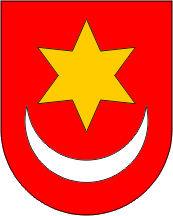 REPUBLIKA HRVATSKAZAGREBAČKA ŽUPANIJAGRAD SVETI IVAN ZELINAGRADSKO VIJEĆEKLASA: 400-08/20-01/04URBROJ: 238/30-01/01-20-4Sveti Ivan Zelina, 21. prosinca 2020.        PLAN 2020.Povećanje/smanjenjeNOVI PLAN      2020.%promjeneA.RAČUN PRIHODA I RASHODAPrihodi poslovanja65.191.185,00-10.941.799,0054.249.386,00-16,8Prihodi od prodaje nefinancijske imovine4.740.000,00-4.174.950,00565.050,00-88,10UKUPNI PRIHODI69.931.185,00-15.116.749,0054.814.436,00-23,0Rashodi poslovanja44.556.860,00-2.420.612,0042.136.248,00-5,4Rashodi za nabavu nefinancijske imovine21.194.125,00-10.652.403,0010.541.722,00-50,3UKUPNI RASHODI65.750.985,00-13.073.015,0052.677.970,00-19,9RAZLIKA – VIŠAK/MANJAK4.180.200,00-2.043.734,002.136.466,00-48,9B.RAČUN ZADUŽIVANJA/FINANCIRANJAPrimici od financijske imovine i zaduživanja0,003.000.000,003.000.000,00100Izdaci za financijsku imovinu i otplate zajmova1.030.000,000,001.030.000,000,00NETO ZADUŽIVANJE/FINANCIRANJE-1.030.000,003.000.000,001.970.000,00-291,3C.RASPOLOŽIVA SREDSTVA IZ PRETHODNIH GODINAVIŠAK/MANJAK IZ PRETHODNIH GODINA-3.150.200,00-956.266,00-4.106.466,0030,4VIŠAK/MANJAK + NETO ZADUŽIVANJA / FINANCIRANJA + RASPOLOŽIVA SREDSTVA IZ PRETHODNIH GODINA0,000,000,00BROJ 
KONTAVRSTA PRIHODA / RASHODAPLAN 2020.Povećanje/smanjenjeNOVI PLAN2020.A. RAČUN PRIHODA I RASHODAA. RAČUN PRIHODA I RASHODA                     UKUPNI PRIHODI                     UKUPNI PRIHODI69.931.185,00-15.116.749,0054.814.436,006Prihodi poslovanja65.191.185,00-10.941.799,0054.249.386,0061Prihodi od poreza43.528.132,00-3.708.820,0039.819.312,00611Porez i prirez na dohodak39.347.800,00-1.989.210,0037.358.590,00613Porezi na imovinu3.750.000,00-1.600.000,002.150.000,00614Porezi na robu i usluge430.332,00-119.610,00310.722,0063Pomoći iz inozemstva i od subjekata unutar općeg proračuna9.003.693,00-5.318.331,003.685.362,00632Pomoći od međunarodnih organizacija te institucija i tijela EU0,000,000,00633Pomoći proračunu iz drugih proračuna6.659.600,00-3.881.034,002.778.566,00634Pomoći od izvanproračunskih korisnika26.100,00-26.100,000,00638Pomoći iz državnog proračuna temeljem prijenosa EU sredstava2.317.993,00-1.411.197,00906.796,0064Prihodi od imovine690.200,0082.146,00772.346,00641Prihodi od financijske imovine200,0067,00267,00642Prihodi od nefinancijske imovine690.000,0082.079,00772.079,0065Prihodi od upravnih i administrativnih pristojbi, pristojbi po posebnim propisima i naknada11.241.800,00-1.805.096,009.436.704,00651Upravne i administrativne pristojbe110.350,00-35.000,0075.350,00652Prihodi po posebnim propisima3.116.650,00-620.634,002.496.016,00653Komunalni doprinosi i naknade8.014.800,00-1.149.462,006.865.338,0066Prihodi od prodaje proizvoda i robe te pruženih usluga i prihodi od donacija677.360,00-191.698,00485.662,00661Prihodi od prodaje proizvoda i robe te pruženih usluga533.860,00-98.980,00434.880,00663Donacije od pravnih i fizičkih osoba izvan općeg proračuna143.500,00-92.718,0050.782,0067Prihodi iz nadležnog proračuna i od HZZO-a temeljem ugovornih obveza0,000,000,00671Prihodi iz nadležnog proračuna za financiranje redovne djelatnosti proračunskih korisnika0,000,000,0068Kazne, upravne mjere i ostali prihodi50.000,000,0050.000,00681Kazne i upravne mjere50.000,000,0050.000,00683Ostali prihodi0,000,000,007Prihodi od prodaje nefinancijske imovine4.740.000,00-4.174.950,00565.050,0071Prihodi od prodaje neproizvedene dugotrajne imovine4.700.000,00-4.185.350,00514.650,00711Prihodi od prodaje materijalne imovine - prirodnih bogatstava4.700.000,00-4.185.350,00514.650,00712Prihodi od prodaje nematerijalne imovine0,000,000,0072Prihodi od prodaje proizvedene dugotrajne imovine40.000,0010.400,0050.400,00721Prihodi od prodaje građevinskih objekata40.000,000,0040.000,00723Prihodi od prodaje prijevoznih sredstava0,0010.400,0010.400,00 UKUPNI RASHODI65.750.985,00-13.073.015,0052.677.970,003Rashodi poslovanja44.556.860,00-2.420.612,0042.136.248,0031Rashodi za zaposlene11.166.175,00-290.261,0010.875.914,00311Plaće (Bruto)9.043.450,00-96.645,598.946.804,41312Ostali rashodi za zaposlene636.800,00-144.300,00492.500,00313Doprinosi na plaće1.485.925,00-49.315,411.436.609,5932Materijalni rashodi19.031.685,00952.709,0019.984.394,00321Naknade troškova zaposlenima758.600,00-119.572,00639.028,00322Rashodi za materijal i energiju3.805.600,00-356.851,503.448.748,50323Rashodi za usluge12.836.785,001.971.382,3714.808.167,37324Naknade troškova osobama izvan radnog odnosa102.400,00-91.070,6011.329,40329Ostali nespomenuti rashodi poslovanja1.528.300,00-451.179,271.077.120,7334Financijski rashodi184.500,00-6.000,00178.500,00342Kamate za primljene kredite i zajmove130.000,00-11.500,00118.500,00343Ostali financijski rashodi54.500,005.500,0060.000,0035Subvencije1.110.000,00255.000,001.365.000,00351Subvencije trgovačkim društvima u javnom sektoru50.000,00490.000,00540.000,00352Subvencije trgovačkim društvima, poljoprivrednicima i obrtnicima izvan javnog sektora1.060.000,00-235.000,00825.000,0036Pomoći dane u inozemstvo i unutar općeg proračuna1.084.000,00-950.710,00133.290,00363Pomoći unutar općeg proračuna1.084.000,00-950.710,00133.290,0037Naknade građanima i kućanstvima na temelju osiguranja i druge naknade4.116.000,00-664.190,003.451.810,00372Ostale naknade građanima i kućanstvima iz proračuna4.116.000,00-664.190,003.451.810,0038Ostali rashodi7.864.500,00-1.717.160,006.147.340,00381Tekuće donacije6.899.500,00-1.472.490,005.427.010,00382Kapitalne donacije500.000,00-168.810,00331.190,00383Kazne, penali i naknade štete50.000,00-20.000,0030.000,00386Kapitalne pomoći415.000,00-55.860,00359.140,004Rashodi za nabavu nefinancijske imovine21.194.125,00-10.652.403,0010.541.722,0041Rashodi za nabavu neproizvedene dugotrajne imovine2.373.200,00-1.866.310,00506.890,00411Materijalna imovina - prirodna bogatstva2.353.200,00-1.946.200,00407.000,00412Nematerijalna imovina20.000,0079.890,0099.890,0042Rashodi za nabavu proizvedene dugotrajne imovine17.395.925,00-7.461.093,009.934.832,00421Građevinski objekti10.725.000,00-3.545.665,007.179.335,00422Postrojenja i oprema1.295.000,00-284.558,001.010.442,00423Prijevozna sredstva175.000,00-175.000,000,00424Knjige, umjetnička djela i ostale izložbene vrijednosti138.000,00-34.500,00103.500,00426Nematerijalna proizvedena imovina5.062.925,00-3.421.370,001.641.555,0045Rashodi za dodatna ulaganja na nefinancijskoj imovini1.425.000,00-1.325.000,00100.000,00451Dodatna ulaganja na građevinskim objektima1.425.000,00-1.325.000,00100.000,00452Dodatna ulaganja na postrojenjima i opremi0,000,000,00454Dodatna ulaganja za ostalu nefinancijsku imovinu0,000,000,00B. RAČUN ZADUŽIVANJA/FINANCIRANJAB. RAČUN ZADUŽIVANJA/FINANCIRANJAPLAN 2020.Povećanje/smanjenjeNOVI PLAN2020.8Primici od financijske imovine i zaduživanja0,003.000.000,003.000.000,0083Primici od prodaje dionica i udjela u glavnici0,000,000,00832Primici od prodaje dionica i udjela u glavnici trgovačkih društava u javnom sektoru0,000,000,0084Primici od zaduživanja0,003.000.000,003.000.000,00847Primljeni zajmovi od drugih razina vlasti0,003.000.000,003.000.000,005Izdaci za financijsku imovinu i otplate zajmova1.030.000,000,001.030.000,0053Izdaci za dionice i udjele u glavnici0,000,000,00534Dionice i udjeli u glavnici trgovačkih društava izvan javnog sektora0,000,000,0054Izdaci za otplatu glavnice primljenih kredita i zajmova1.030.000,000,001.030.000,00544Otplata glavnice primljenih kredita i zajmova od kreditnih i ostalih financijskih institucija izvan1.030.000,000,001.030.000,00BROJ 
KONTABROJ 
KONTAVRSTA RASHODA / IZDATAKAVRSTA RASHODA / IZDATAKAPLAN  2020.PROMJENA IZNOSANOVI PLAN2020.  SVEUKUPNO RASHODI / IZDACI  SVEUKUPNO RASHODI / IZDACI  SVEUKUPNO RASHODI / IZDACI  SVEUKUPNO RASHODI / IZDACI66.780.985,00-13.073.015,0053.707.970,00Razdjel 001 UPRAVNI ODJEL ZA POSLOVE GRADSKOG VIJEĆA I GRADONAČELNIKARazdjel 001 UPRAVNI ODJEL ZA POSLOVE GRADSKOG VIJEĆA I GRADONAČELNIKARazdjel 001 UPRAVNI ODJEL ZA POSLOVE GRADSKOG VIJEĆA I GRADONAČELNIKA2.521.950,002.521.950,00-416.500,002.105.450,00Glava 00101 GRADSKO VIJEĆEGlava 00101 GRADSKO VIJEĆEGlava 00101 GRADSKO VIJEĆE1.036.150,001.036.150,00-140.000,00896.150,00Program 1010 DJELATNOST GRADSKOG VIJEĆAProgram 1010 DJELATNOST GRADSKOG VIJEĆAProgram 1010 DJELATNOST GRADSKOG VIJEĆA1.036.150,001.036.150,00-140.000,00896.150,00Aktivnost A101001 Redovna djelatnost Gradskog vijećaAktivnost A101001 Redovna djelatnost Gradskog vijećaAktivnost A101001 Redovna djelatnost Gradskog vijeća696.150,00696.150,00-55.000,00641.150,00Izvor  1.1. PRIHODI OD POREZAIzvor  1.1. PRIHODI OD POREZAIzvor  1.1. PRIHODI OD POREZA696.150,00696.150,00-55.000,00641.150,003Rashodi poslovanjaRashodi poslovanja696.150,00696.150,00-55.000,00641.150,0031Rashodi za zaposleneRashodi za zaposlene266.150,00266.150,000,00266.150,00311Plaće (Bruto)Plaće (Bruto)216.000,00216.000,000,00216.000,00312Ostali rashodi za zaposleneOstali rashodi za zaposlene14.500,0014.500,000,0014.500,00313Doprinosi na plaćeDoprinosi na plaće35.650,0035.650,000,0035.650,0032Materijalni rashodiMaterijalni rashodi430.000,00430.000,00-55.000,00375.000,00321Naknade troškova zaposlenimaNaknade troškova zaposlenima10.000,0010.000,000,0010.000,00323Rashodi za uslugeRashodi za usluge20.000,0020.000,00-15.000,005.000,00329Ostali nespomenuti rashodi poslovanjaOstali nespomenuti rashodi poslovanja400.000,00400.000,00-40.000,00360.000,00Aktivnost A101002 PokroviteljstvoAktivnost A101002 PokroviteljstvoAktivnost A101002 Pokroviteljstvo150.000,00150.000,00-75.000,0075.000,00Izvor  1.1. PRIHODI OD POREZAIzvor  1.1. PRIHODI OD POREZAIzvor  1.1. PRIHODI OD POREZA150.000,00150.000,00-75.000,0075.000,003Rashodi poslovanjaRashodi poslovanja150.000,00150.000,00-75.000,0075.000,0038Ostali rashodiOstali rashodi150.000,00150.000,00-75.000,0075.000,00381Tekuće donacijeTekuće donacije150.000,00150.000,00-75.000,0075.000,00Aktivnost A101003 Rad savjeta mladihAktivnost A101003 Rad savjeta mladihAktivnost A101003 Rad savjeta mladih10.000,0010.000,00-10.000,000,00Izvor  1.1. PRIHODI OD POREZAIzvor  1.1. PRIHODI OD POREZAIzvor  1.1. PRIHODI OD POREZA10.000,0010.000,00-10.000,000,003Rashodi poslovanjaRashodi poslovanja10.000,0010.000,00-10.000,000,0032Materijalni rashodiMaterijalni rashodi10.000,0010.000,00-10.000,000,00323Rashodi za uslugeRashodi za usluge10.000,0010.000,00-10.000,000,00Aktivnost A101005 Djelatnost političkih stranaka i nezavisne listeAktivnost A101005 Djelatnost političkih stranaka i nezavisne listeAktivnost A101005 Djelatnost političkih stranaka i nezavisne liste180.000,00180.000,000,00180.000,00Izvor  1.1. PRIHODI OD POREZAIzvor  1.1. PRIHODI OD POREZAIzvor  1.1. PRIHODI OD POREZA180.000,00180.000,000,00180.000,003Rashodi poslovanjaRashodi poslovanja180.000,00180.000,000,00180.000,0038Ostali rashodiOstali rashodi180.000,00180.000,000,00180.000,00381Tekuće donacijeTekuće donacije180.000,00180.000,000,00180.000,00Glava 00102 URED GRADONAČELNIKAGlava 00102 URED GRADONAČELNIKAGlava 00102 URED GRADONAČELNIKA1.485.800,001.485.800,00-276.500,001.209.300,00Program 1030 DJELATNOST UREDA GRADONAČELNIKAProgram 1030 DJELATNOST UREDA GRADONAČELNIKAProgram 1030 DJELATNOST UREDA GRADONAČELNIKA1.485.800,001.485.800,00-276.500,001.209.300,00Aktivnost A103001 Redovan rad ureda gradonačelnikaAktivnost A103001 Redovan rad ureda gradonačelnikaAktivnost A103001 Redovan rad ureda gradonačelnika1.050.800,001.050.800,00-176.500,00874.300,00Izvor  1.1. PRIHODI OD POREZAIzvor  1.1. PRIHODI OD POREZAIzvor  1.1. PRIHODI OD POREZA1.050.800,001.050.800,00-176.500,00874.300,003Rashodi poslovanjaRashodi poslovanja1.050.800,001.050.800,00-176.500,00874.300,0031Rashodi za zaposleneRashodi za zaposlene647.300,00647.300,00-26.500,00620.800,00311Plaće (Bruto)Plaće (Bruto)542.700,00542.700,00-22.700,00520.000,00312Ostali rashodi za zaposleneOstali rashodi za zaposlene15.000,0015.000,000,0015.000,00313Doprinosi na plaćeDoprinosi na plaće89.600,0089.600,00-3.800,0085.800,0032Materijalni rashodiMaterijalni rashodi403.500,00403.500,00-150.000,00253.500,00321Naknade troškova zaposlenimaNaknade troškova zaposlenima18.500,0018.500,000,0018.500,00329Ostali nespomenuti rashodi poslovanjaOstali nespomenuti rashodi poslovanja385.000,00385.000,00-150.000,00235.000,00Tekući projekt T103002 Promidžba gradaTekući projekt T103002 Promidžba gradaTekući projekt T103002 Promidžba grada410.000,00410.000,00-75.000,00335.000,00Izvor  1.1. PRIHODI OD POREZAIzvor  1.1. PRIHODI OD POREZAIzvor  1.1. PRIHODI OD POREZA410.000,00410.000,00-75.000,00335.000,003Rashodi poslovanjaRashodi poslovanja410.000,00410.000,00-75.000,00335.000,0032Materijalni rashodiMaterijalni rashodi410.000,00410.000,00-75.000,00335.000,00323Rashodi za uslugeRashodi za usluge410.000,00410.000,00-75.000,00335.000,00Tekući projekt T103003 Protupožarna zaštitaTekući projekt T103003 Protupožarna zaštitaTekući projekt T103003 Protupožarna zaštita25.000,0025.000,00-25.000,000,00Izvor  1.1. PRIHODI OD POREZAIzvor  1.1. PRIHODI OD POREZAIzvor  1.1. PRIHODI OD POREZA25.000,0025.000,00-25.000,000,003Rashodi poslovanjaRashodi poslovanja25.000,0025.000,00-25.000,000,0032Materijalni rashodiMaterijalni rashodi25.000,0025.000,00-25.000,000,00323Rashodi za uslugeRashodi za usluge25.000,0025.000,00-25.000,000,00Razdjel 002 UPRAVNI ODJEL ZA DRUŠTVENE DJELATNOSTI, NORMATIVNE, UPRAVNO PRAVNE I OSTALE POSLOVERazdjel 002 UPRAVNI ODJEL ZA DRUŠTVENE DJELATNOSTI, NORMATIVNE, UPRAVNO PRAVNE I OSTALE POSLOVERazdjel 002 UPRAVNI ODJEL ZA DRUŠTVENE DJELATNOSTI, NORMATIVNE, UPRAVNO PRAVNE I OSTALE POSLOVE29.562.085,0029.562.085,00-4.443.435,2025.118.649,80Glava 00205 STRUČNE SLUŽBE GRADAGlava 00205 STRUČNE SLUŽBE GRADAGlava 00205 STRUČNE SLUŽBE GRADA5.714.350,005.714.350,00-137.809,005.576.541,00Program 2005 DJELATNOST STRUČNIH SLUŽBI GRADAProgram 2005 DJELATNOST STRUČNIH SLUŽBI GRADAProgram 2005 DJELATNOST STRUČNIH SLUŽBI GRADA5.714.350,005.714.350,00-137.809,005.576.541,00Aktivnost A200501 Redovna djelatnost stručnih službi gradaAktivnost A200501 Redovna djelatnost stručnih službi gradaAktivnost A200501 Redovna djelatnost stručnih službi grada5.314.350,005.314.350,0073.391,005.387.741,00Izvor  1.1. PRIHODI OD POREZAIzvor  1.1. PRIHODI OD POREZAIzvor  1.1. PRIHODI OD POREZA5.069.350,005.069.350,0012.740,005.082.090,003Rashodi poslovanjaRashodi poslovanja5.069.350,005.069.350,0012.740,005.082.090,0031Rashodi za zaposleneRashodi za zaposlene2.845.150,002.845.150,00-142.150,002.703.000,00311Plaće (Bruto)Plaće (Bruto)2.442.150,002.442.150,00-142.150,002.300.000,00312Ostali rashodi za zaposleneOstali rashodi za zaposlene200.000,00200.000,000,00200.000,00313Doprinosi na plaćeDoprinosi na plaće203.000,00203.000,000,00203.000,0032Materijalni rashodiMaterijalni rashodi2.139.200,002.139.200,00169.890,002.309.090,00321Naknade troškova zaposlenimaNaknade troškova zaposlenima198.500,00198.500,00-26.500,00172.000,00322Rashodi za materijal i energijuRashodi za materijal i energiju323.200,00323.200,0020.000,00343.200,00323Rashodi za uslugeRashodi za usluge1.369.500,001.369.500,00205.000,001.574.500,00329Ostali nespomenuti rashodi poslovanjaOstali nespomenuti rashodi poslovanja248.000,00248.000,00-28.610,00219.390,0034Financijski rashodiFinancijski rashodi35.000,0035.000,005.000,0040.000,00343Ostali financijski rashodiOstali financijski rashodi35.000,0035.000,005.000,0040.000,0038Ostali rashodiOstali rashodi50.000,0050.000,00-20.000,0030.000,00383Kazne, penali i naknade šteteKazne, penali i naknade štete50.000,0050.000,00-20.000,0030.000,00Izvor  1.2. OSTALI PRIHODIIzvor  1.2. OSTALI PRIHODIIzvor  1.2. OSTALI PRIHODI210.000,00210.000,00-25.000,00185.000,003Rashodi poslovanjaRashodi poslovanja210.000,00210.000,00-25.000,00185.000,0031Rashodi za zaposleneRashodi za zaposlene200.000,00200.000,00-15.000,00185.000,00313Doprinosi na plaćeDoprinosi na plaće200.000,00200.000,00-15.000,00185.000,0032Materijalni rashodiMaterijalni rashodi10.000,0010.000,00-10.000,000,00324Naknade troškova osobama izvan radnog odnosaNaknade troškova osobama izvan radnog odnosa10.000,0010.000,00-10.000,000,00Izvor  3.2. PRIHODI OD PRUŽENIH USLUGAIzvor  3.2. PRIHODI OD PRUŽENIH USLUGAIzvor  3.2. PRIHODI OD PRUŽENIH USLUGA35.000,0035.000,0085.651,00120.651,003Rashodi poslovanjaRashodi poslovanja35.000,0035.000,0085.651,00120.651,0031Rashodi za zaposleneRashodi za zaposlene0,000,0081.801,0081.801,00311Plaće (Bruto)Plaće (Bruto)0,000,0081.801,0081.801,0032Materijalni rashodiMaterijalni rashodi35.000,0035.000,000,0035.000,00321Naknade troškova zaposlenimaNaknade troškova zaposlenima35.000,0035.000,000,0035.000,0037Naknade građanima i kućanstvima na temelju osiguranja i druge naknadeNaknade građanima i kućanstvima na temelju osiguranja i druge naknade0,000,003.850,003.850,00372Ostale naknade građanima i kućanstvima iz proračunaOstale naknade građanima i kućanstvima iz proračuna0,000,003.850,003.850,00Kapitalni projekt K200502 Nabava opremeKapitalni projekt K200502 Nabava opremeKapitalni projekt K200502 Nabava opreme400.000,00400.000,00-285.000,00115.000,00Izvor  1.1. PRIHODI OD POREZAIzvor  1.1. PRIHODI OD POREZAIzvor  1.1. PRIHODI OD POREZA400.000,00400.000,00-285.000,00115.000,004Rashodi za nabavu nefinancijske imovineRashodi za nabavu nefinancijske imovine400.000,00400.000,00-285.000,00115.000,0041Rashodi za nabavu neproizvedene dugotrajne imovineRashodi za nabavu neproizvedene dugotrajne imovine20.000,0020.000,00-20.000,000,00412Nematerijalna imovinaNematerijalna imovina20.000,0020.000,00-20.000,000,0042Rashodi za nabavu proizvedene dugotrajne imovineRashodi za nabavu proizvedene dugotrajne imovine380.000,00380.000,00-265.000,00115.000,00422Postrojenja i opremaPostrojenja i oprema205.000,00205.000,00-90.000,00115.000,00423Prijevozna sredstvaPrijevozna sredstva175.000,00175.000,00-175.000,000,00Tekući projekt T200505 Štete uzrokovane potresomTekući projekt T200505 Štete uzrokovane potresomTekući projekt T200505 Štete uzrokovane potresom0,000,0073.800,0073.800,00Izvor  1.1. PRIHODI OD POREZAIzvor  1.1. PRIHODI OD POREZAIzvor  1.1. PRIHODI OD POREZA0,000,0073.800,0073.800,003Rashodi poslovanjaRashodi poslovanja0,000,0073.800,0073.800,0032Materijalni rashodiMaterijalni rashodi0,000,0073.800,0073.800,00323Rashodi za uslugeRashodi za usluge0,000,0073.800,0073.800,00Glava 00210 VATROGASTVO I CIVILNA ZAŠTITAGlava 00210 VATROGASTVO I CIVILNA ZAŠTITAGlava 00210 VATROGASTVO I CIVILNA ZAŠTITA1.625.000,001.625.000,00-359.550,001.265.450,00Program 2010 VATROGASTVO I CIVILNA ZAŠTITAProgram 2010 VATROGASTVO I CIVILNA ZAŠTITAProgram 2010 VATROGASTVO I CIVILNA ZAŠTITA1.625.000,001.625.000,00-359.550,001.265.450,00Aktivnost A201001 Redovna aktivnost vatrogasne zajedniceAktivnost A201001 Redovna aktivnost vatrogasne zajedniceAktivnost A201001 Redovna aktivnost vatrogasne zajednice204.000,00204.000,000,00204.000,00Izvor  1.1. PRIHODI OD POREZAIzvor  1.1. PRIHODI OD POREZAIzvor  1.1. PRIHODI OD POREZA204.000,00204.000,000,00204.000,003Rashodi poslovanjaRashodi poslovanja204.000,00204.000,000,00204.000,0038Ostali rashodiOstali rashodi204.000,00204.000,000,00204.000,00381Tekuće donacijeTekuće donacije204.000,00204.000,000,00204.000,00Aktivnost A201002 Protupožarna zaštita i rad DVD-aAktivnost A201002 Protupožarna zaštita i rad DVD-aAktivnost A201002 Protupožarna zaštita i rad DVD-a831.000,00831.000,00-100.000,00731.000,00Izvor  1.1. PRIHODI OD POREZAIzvor  1.1. PRIHODI OD POREZAIzvor  1.1. PRIHODI OD POREZA831.000,00831.000,00-100.000,00731.000,003Rashodi poslovanjaRashodi poslovanja831.000,00831.000,00-100.000,00731.000,0038Ostali rashodiOstali rashodi831.000,00831.000,00-100.000,00731.000,00381Tekuće donacijeTekuće donacije831.000,00831.000,00-100.000,00731.000,00Kapitalni projekt K201003 Nabava vatrogasne opreme i vozilaKapitalni projekt K201003 Nabava vatrogasne opreme i vozilaKapitalni projekt K201003 Nabava vatrogasne opreme i vozila500.000,00500.000,00-240.000,00260.000,00Izvor  1.1. PRIHODI OD POREZAIzvor  1.1. PRIHODI OD POREZAIzvor  1.1. PRIHODI OD POREZA500.000,00500.000,00-240.000,00260.000,003Rashodi poslovanjaRashodi poslovanja500.000,00500.000,00-240.000,00260.000,0038Ostali rashodiOstali rashodi500.000,00500.000,00-240.000,00260.000,00382Kapitalne donacijeKapitalne donacije500.000,00500.000,00-240.000,00260.000,00Kapitalni projekt K201006 Legalizacija vatrogasnih domovaKapitalni projekt K201006 Legalizacija vatrogasnih domovaKapitalni projekt K201006 Legalizacija vatrogasnih domova30.000,0030.000,00-20.000,0010.000,00Izvor  1.1. PRIHODI OD POREZAIzvor  1.1. PRIHODI OD POREZAIzvor  1.1. PRIHODI OD POREZA30.000,0030.000,00-20.000,0010.000,003Rashodi poslovanjaRashodi poslovanja30.000,0030.000,00-20.000,0010.000,0038Ostali rashodiOstali rashodi30.000,0030.000,00-20.000,0010.000,00381Tekuće donacijeTekuće donacije30.000,0030.000,00-20.000,0010.000,00Tekući projekt T201004 Djelatnost civilne zaštiteTekući projekt T201004 Djelatnost civilne zaštiteTekući projekt T201004 Djelatnost civilne zaštite50.000,0050.000,00450,0050.450,00Izvor  1.1. PRIHODI OD POREZAIzvor  1.1. PRIHODI OD POREZAIzvor  1.1. PRIHODI OD POREZA50.000,0050.000,00450,0050.450,003Rashodi poslovanjaRashodi poslovanja50.000,0050.000,00450,0050.450,0032Materijalni rashodiMaterijalni rashodi50.000,0050.000,00-10.000,0040.000,00322Rashodi za materijal i energijuRashodi za materijal i energiju30.000,0030.000,000,0030.000,00323Rashodi za uslugeRashodi za usluge20.000,0020.000,00-10.000,0010.000,0037Naknade građanima i kućanstvima na temelju osiguranja i druge naknadeNaknade građanima i kućanstvima na temelju osiguranja i druge naknade0,000,0010.450,0010.450,00372Ostale naknade građanima i kućanstvima iz proračunaOstale naknade građanima i kućanstvima iz proračuna0,000,0010.450,0010.450,00Tekući projekt T201005 Gorska služba spašavanjaTekući projekt T201005 Gorska služba spašavanjaTekući projekt T201005 Gorska služba spašavanja10.000,0010.000,000,0010.000,00Izvor  1.1. PRIHODI OD POREZAIzvor  1.1. PRIHODI OD POREZAIzvor  1.1. PRIHODI OD POREZA10.000,0010.000,000,0010.000,003Rashodi poslovanjaRashodi poslovanja10.000,0010.000,000,0010.000,0038Ostali rashodiOstali rashodi10.000,0010.000,000,0010.000,00381Tekuće donacijeTekuće donacije10.000,0010.000,000,0010.000,00Glava 00215 PREDŠKOLSKI ODGOJGlava 00215 PREDŠKOLSKI ODGOJGlava 00215 PREDŠKOLSKI ODGOJ9.456.000,009.456.000,00-652.825,208.803.174,80Program 2015 PREDŠKOLSKI ODGOJProgram 2015 PREDŠKOLSKI ODGOJProgram 2015 PREDŠKOLSKI ODGOJ1.570.000,001.570.000,00-85.000,001.485.000,00Aktivnost A201502 Sufinanciranje predškolskog odgojaAktivnost A201502 Sufinanciranje predškolskog odgojaAktivnost A201502 Sufinanciranje predškolskog odgoja1.570.000,001.570.000,00-85.000,001.485.000,00Izvor  1.1. PRIHODI OD POREZAIzvor  1.1. PRIHODI OD POREZAIzvor  1.1. PRIHODI OD POREZA1.570.000,001.570.000,00-85.000,001.485.000,003Rashodi poslovanjaRashodi poslovanja1.570.000,001.570.000,00-85.000,001.485.000,0036Pomoći dane u inozemstvo i unutar općeg proračunaPomoći dane u inozemstvo i unutar općeg proračuna70.000,0070.000,00-20.000,0050.000,00363Pomoći unutar općeg proračunaPomoći unutar općeg proračuna70.000,0070.000,00-20.000,0050.000,0037Naknade građanima i kućanstvima na temelju osiguranja i druge naknadeNaknade građanima i kućanstvima na temelju osiguranja i druge naknade1.500.000,001.500.000,00-65.000,001.435.000,00372Ostale naknade građanima i kućanstvima iz proračunaOstale naknade građanima i kućanstvima iz proračuna1.500.000,001.500.000,00-65.000,001.435.000,00Korisnik  001 DJEČJI VRTIĆ  PROLJEĆEKorisnik  001 DJEČJI VRTIĆ  PROLJEĆEKorisnik  001 DJEČJI VRTIĆ  PROLJEĆE7.886.000,007.886.000,00-567.825,207.318.174,80Program 2015 PREDŠKOLSKI ODGOJProgram 2015 PREDŠKOLSKI ODGOJProgram 2015 PREDŠKOLSKI ODGOJ7.886.000,007.886.000,00-567.825,207.318.174,80Aktivnost A201501 Redovna djelatnost Dječjeg vrtića ProljećeAktivnost A201501 Redovna djelatnost Dječjeg vrtića ProljećeAktivnost A201501 Redovna djelatnost Dječjeg vrtića Proljeće7.616.000,007.616.000,00-397.825,207.218.174,80Izvor  1.1. PRIHODI OD POREZAIzvor  1.1. PRIHODI OD POREZAIzvor  1.1. PRIHODI OD POREZA5.319.200,005.319.200,0020.000,005.339.200,003Rashodi poslovanjaRashodi poslovanja5.319.200,005.319.200,0020.000,005.339.200,0031Rashodi za zaposleneRashodi za zaposlene5.319.200,005.319.200,0020.000,005.339.200,00311Plaće (Bruto)Plaće (Bruto)4.542.600,004.542.600,0020.000,004.562.600,00312Ostali rashodi za zaposleneOstali rashodi za zaposlene50.000,0050.000,000,0050.000,00313Doprinosi na plaćeDoprinosi na plaće726.600,00726.600,000,00726.600,00Izvor  3.3. VLASTITI PRIHODI DJEČJI VRTIĆ PROLJEĆEIzvor  3.3. VLASTITI PRIHODI DJEČJI VRTIĆ PROLJEĆEIzvor  3.3. VLASTITI PRIHODI DJEČJI VRTIĆ PROLJEĆE2.212.200,002.212.200,00-390.180,001.822.020,003Rashodi poslovanjaRashodi poslovanja2.212.200,002.212.200,00-390.180,001.822.020,0031Rashodi za zaposleneRashodi za zaposlene286.100,00286.100,00-125.867,00160.233,00311Plaće (Bruto)Plaće (Bruto)20.000,0020.000,0011.403,4131.403,41312Ostali rashodi za zaposleneOstali rashodi za zaposlene238.000,00238.000,00-114.000,00124.000,00313Doprinosi na plaćeDoprinosi na plaće28.100,0028.100,00-23.270,414.829,5932Materijalni rashodiMaterijalni rashodi1.918.100,001.918.100,00-264.313,001.653.787,00321Naknade troškova zaposlenimaNaknade troškova zaposlenima352.000,00352.000,00-53.000,00299.000,00322Rashodi za materijal i energijuRashodi za materijal i energiju1.174.000,001.174.000,00-87.160,001.086.840,00323Rashodi za uslugeRashodi za usluge313.100,00313.100,00-119.140,00193.960,00324Naknade troškova osobama izvan radnog odnosaNaknade troškova osobama izvan radnog odnosa22.000,0022.000,00-20.213,001.787,00329Ostali nespomenuti rashodi poslovanjaOstali nespomenuti rashodi poslovanja57.000,0057.000,0015.200,0072.200,0034Financijski rashodiFinancijski rashodi8.000,008.000,000,008.000,00343Ostali financijski rashodiOstali financijski rashodi8.000,008.000,000,008.000,00Izvor  3.6. PRIHODI OD ZAKUPA DJEČJI VRTIĆ PROLJEĆEIzvor  3.6. PRIHODI OD ZAKUPA DJEČJI VRTIĆ PROLJEĆEIzvor  3.6. PRIHODI OD ZAKUPA DJEČJI VRTIĆ PROLJEĆE15.000,0015.000,00-15.000,000,003Rashodi poslovanjaRashodi poslovanja15.000,0015.000,00-15.000,000,0032Materijalni rashodiMaterijalni rashodi15.000,0015.000,00-15.000,000,00322Rashodi za materijal i energijuRashodi za materijal i energiju15.000,0015.000,00-15.000,000,00Izvor  5.8 POMOĆI DRŽAVNI PRORAČUN DJEČJI VRTIĆ PROLJEĆEIzvor  5.8 POMOĆI DRŽAVNI PRORAČUN DJEČJI VRTIĆ PROLJEĆEIzvor  5.8 POMOĆI DRŽAVNI PRORAČUN DJEČJI VRTIĆ PROLJEĆE50.000,0050.000,004.560,0054.560,003Rashodi poslovanjaRashodi poslovanja50.000,0050.000,004.560,0054.560,0032Materijalni rashodiMaterijalni rashodi50.000,0050.000,004.560,0054.560,00322Rashodi za materijal i energijuRashodi za materijal i energiju50.000,0050.000,004.560,0054.560,00Izvor  5.8.1 POMOĆI OD HZMO, HZZ-a i HZZO DV PROLJEĆEIzvor  5.8.1 POMOĆI OD HZMO, HZZ-a i HZZO DV PROLJEĆEIzvor  5.8.1 POMOĆI OD HZMO, HZZ-a i HZZO DV PROLJEĆE19.600,0019.600,00-17.205,202.394,803Rashodi poslovanjaRashodi poslovanja19.600,0019.600,00-17.205,202.394,8032Materijalni rashodiMaterijalni rashodi19.600,0019.600,00-17.205,202.394,80324Naknade troškova osobama izvan radnog odnosaNaknade troškova osobama izvan radnog odnosa19.600,0019.600,00-17.205,202.394,80Kapitalni projekt K201504 Opremanje Dječjeg vrtića ProljećeKapitalni projekt K201504 Opremanje Dječjeg vrtića ProljećeKapitalni projekt K201504 Opremanje Dječjeg vrtića Proljeće100.000,00100.000,00-80.000,0020.000,00Izvor  1.1. PRIHODI OD POREZAIzvor  1.1. PRIHODI OD POREZAIzvor  1.1. PRIHODI OD POREZA50.000,0050.000,00-50.000,000,004Rashodi za nabavu nefinancijske imovineRashodi za nabavu nefinancijske imovine50.000,0050.000,00-50.000,000,0042Rashodi za nabavu proizvedene dugotrajne imovineRashodi za nabavu proizvedene dugotrajne imovine50.000,0050.000,00-50.000,000,00422Postrojenja i opremaPostrojenja i oprema50.000,0050.000,00-50.000,000,00Izvor  3.3. VLASTITI PRIHODI DJEČJI VRTIĆ PROLJEĆEIzvor  3.3. VLASTITI PRIHODI DJEČJI VRTIĆ PROLJEĆEIzvor  3.3. VLASTITI PRIHODI DJEČJI VRTIĆ PROLJEĆE50.000,0050.000,00-30.000,0020.000,004Rashodi za nabavu nefinancijske imovineRashodi za nabavu nefinancijske imovine50.000,0050.000,00-30.000,0020.000,0042Rashodi za nabavu proizvedene dugotrajne imovineRashodi za nabavu proizvedene dugotrajne imovine50.000,0050.000,00-30.000,0020.000,00422Postrojenja i opremaPostrojenja i oprema50.000,0050.000,00-30.000,0020.000,00Kapitalni projekt K201505 Opremanje Montesori programaKapitalni projekt K201505 Opremanje Montesori programaKapitalni projekt K201505 Opremanje Montesori programa70.000,0070.000,00-70.000,000,00Izvor  1.1. PRIHODI OD POREZAIzvor  1.1. PRIHODI OD POREZAIzvor  1.1. PRIHODI OD POREZA20.000,0020.000,00-20.000,000,004Rashodi za nabavu nefinancijske imovineRashodi za nabavu nefinancijske imovine20.000,0020.000,00-20.000,000,0042Rashodi za nabavu proizvedene dugotrajne imovineRashodi za nabavu proizvedene dugotrajne imovine20.000,0020.000,00-20.000,000,00422Postrojenja i opremaPostrojenja i oprema20.000,0020.000,00-20.000,000,00Izvor  3.3. VLASTITI PRIHODI DJEČJI VRTIĆ PROLJEĆEIzvor  3.3. VLASTITI PRIHODI DJEČJI VRTIĆ PROLJEĆEIzvor  3.3. VLASTITI PRIHODI DJEČJI VRTIĆ PROLJEĆE50.000,0050.000,00-50.000,000,004Rashodi za nabavu nefinancijske imovineRashodi za nabavu nefinancijske imovine50.000,0050.000,00-50.000,000,0042Rashodi za nabavu proizvedene dugotrajne imovineRashodi za nabavu proizvedene dugotrajne imovine50.000,0050.000,00-50.000,000,00422Postrojenja i opremaPostrojenja i oprema50.000,0050.000,00-50.000,000,00Kapitalni projekt K201506 Dodatna ulaganja na imoviniKapitalni projekt K201506 Dodatna ulaganja na imoviniKapitalni projekt K201506 Dodatna ulaganja na imovini100.000,00100.000,00-20.000,0080.000,00Izvor  1.1. PRIHODI OD POREZAIzvor  1.1. PRIHODI OD POREZAIzvor  1.1. PRIHODI OD POREZA70.000,0070.000,00-70.000,000,004Rashodi za nabavu nefinancijske imovineRashodi za nabavu nefinancijske imovine70.000,0070.000,00-70.000,000,0045Rashodi za dodatna ulaganja na nefinancijskoj imoviniRashodi za dodatna ulaganja na nefinancijskoj imovini70.000,0070.000,00-70.000,000,00451Dodatna ulaganja na građevinskim objektimaDodatna ulaganja na građevinskim objektima70.000,0070.000,00-70.000,000,00Izvor  3.3. VLASTITI PRIHODI DJEČJI VRTIĆ PROLJEĆEIzvor  3.3. VLASTITI PRIHODI DJEČJI VRTIĆ PROLJEĆEIzvor  3.3. VLASTITI PRIHODI DJEČJI VRTIĆ PROLJEĆE30.000,0030.000,0050.000,0080.000,004Rashodi za nabavu nefinancijske imovineRashodi za nabavu nefinancijske imovine30.000,0030.000,0050.000,0080.000,0045Rashodi za dodatna ulaganja na nefinancijskoj imoviniRashodi za dodatna ulaganja na nefinancijskoj imovini30.000,0030.000,0050.000,0080.000,00451Dodatna ulaganja na građevinskim objektimaDodatna ulaganja na građevinskim objektima30.000,0030.000,0050.000,0080.000,00Glava 00220 PUČKO OTVORENO UČILIŠTEGlava 00220 PUČKO OTVORENO UČILIŠTEGlava 00220 PUČKO OTVORENO UČILIŠTE1.653.235,001.653.235,00-432.951,001.220.284,00Korisnik  002 PUČKO OTVORENO UČILIŠTEKorisnik  002 PUČKO OTVORENO UČILIŠTEKorisnik  002 PUČKO OTVORENO UČILIŠTE1.653.235,001.653.235,00-432.951,001.220.284,00Program 2020 PUČKO OTVORENO UČILIŠTEProgram 2020 PUČKO OTVORENO UČILIŠTEProgram 2020 PUČKO OTVORENO UČILIŠTE1.653.235,001.653.235,00-432.951,001.220.284,00Aktivnost A202001 Redovna djelatnost Pučkog otvorenog učilištaAktivnost A202001 Redovna djelatnost Pučkog otvorenog učilištaAktivnost A202001 Redovna djelatnost Pučkog otvorenog učilišta827.735,00827.735,00-77.911,00749.824,00Izvor  1.1. PRIHODI OD POREZAIzvor  1.1. PRIHODI OD POREZAIzvor  1.1. PRIHODI OD POREZA713.375,00713.375,00-77.095,00636.280,003Rashodi poslovanjaRashodi poslovanja713.375,00713.375,00-77.095,00636.280,0031Rashodi za zaposleneRashodi za zaposlene541.775,00541.775,00-43.545,00498.230,00311Plaće (Bruto)Plaće (Bruto)435.000,00435.000,00-35.000,00400.000,00312Ostali rashodi za zaposleneOstali rashodi za zaposlene35.000,0035.000,00-3.000,0032.000,00313Doprinosi na plaćeDoprinosi na plaće71.775,0071.775,00-5.545,0066.230,0032Materijalni rashodiMaterijalni rashodi171.600,00171.600,00-33.550,00138.050,00321Naknade troškova zaposlenimaNaknade troškova zaposlenima25.000,0025.000,007.000,0032.000,00322Rashodi za materijal i energijuRashodi za materijal i energiju94.000,0094.000,00-29.950,0064.050,00323Rashodi za uslugeRashodi za usluge45.000,0045.000,00-3.000,0042.000,00324Naknade troškova osobama izvan radnog odnosaNaknade troškova osobama izvan radnog odnosa7.600,007.600,00-7.600,000,00Izvor  3.4. VLASTITI PRIHODI PUČKO OTVORENO UČILIŠTEIzvor  3.4. VLASTITI PRIHODI PUČKO OTVORENO UČILIŠTEIzvor  3.4. VLASTITI PRIHODI PUČKO OTVORENO UČILIŠTE107.860,00107.860,005.684,00113.544,003Rashodi poslovanjaRashodi poslovanja107.860,00107.860,005.684,00113.544,0031Rashodi za zaposleneRashodi za zaposlene4.000,004.000,00-4.000,000,00312Ostali rashodi za zaposleneOstali rashodi za zaposlene4.000,004.000,00-4.000,000,0032Materijalni rashodiMaterijalni rashodi88.360,0088.360,0016.484,00104.844,00321Naknade troškova zaposlenimaNaknade troškova zaposlenima21.000,0021.000,00-12.700,008.300,00322Rashodi za materijal i energijuRashodi za materijal i energiju17.500,0017.500,0023.900,0041.400,00323Rashodi za uslugeRashodi za usluge39.360,0039.360,002.254,0041.614,00329Ostali nespomenuti rashodi poslovanjaOstali nespomenuti rashodi poslovanja10.500,0010.500,003.030,0013.530,0034Financijski rashodiFinancijski rashodi4.500,004.500,00700,005.200,00343Ostali financijski rashodiOstali financijski rashodi4.500,004.500,00700,005.200,0037Naknade građanima i kućanstvima na temelju osiguranja i druge naknadeNaknade građanima i kućanstvima na temelju osiguranja i druge naknade11.000,0011.000,00-7.500,003.500,00372Ostale naknade građanima i kućanstvima iz proračunaOstale naknade građanima i kućanstvima iz proračuna11.000,0011.000,00-7.500,003.500,00Izvor  5.2.3 TEKUĆE POMOĆI OD HZMO, HZZ I HZZO PUČKO UČILIŠTEIzvor  5.2.3 TEKUĆE POMOĆI OD HZMO, HZZ I HZZO PUČKO UČILIŠTEIzvor  5.2.3 TEKUĆE POMOĆI OD HZMO, HZZ I HZZO PUČKO UČILIŠTE6.500,006.500,00-6.500,000,003Rashodi poslovanjaRashodi poslovanja6.500,006.500,00-6.500,000,0032Materijalni rashodiMaterijalni rashodi6.500,006.500,00-6.500,000,00324Naknade troškova osobama izvan radnog odnosaNaknade troškova osobama izvan radnog odnosa6.500,006.500,00-6.500,000,00Kapitalni projekt K202002 Nabava opreme i ulaganja u imovinuKapitalni projekt K202002 Nabava opreme i ulaganja u imovinuKapitalni projekt K202002 Nabava opreme i ulaganja u imovinu60.000,0060.000,00-38.785,0021.215,00Izvor  1.1. PRIHODI OD POREZAIzvor  1.1. PRIHODI OD POREZAIzvor  1.1. PRIHODI OD POREZA55.000,0055.000,00-40.000,0015.000,004Rashodi za nabavu nefinancijske imovineRashodi za nabavu nefinancijske imovine55.000,0055.000,00-40.000,0015.000,0042Rashodi za nabavu proizvedene dugotrajne imovineRashodi za nabavu proizvedene dugotrajne imovine55.000,0055.000,00-40.000,0015.000,00422Postrojenja i opremaPostrojenja i oprema55.000,0055.000,00-40.000,0015.000,00Izvor  3.4. VLASTITI PRIHODI PUČKO OTVORENO UČILIŠTEIzvor  3.4. VLASTITI PRIHODI PUČKO OTVORENO UČILIŠTEIzvor  3.4. VLASTITI PRIHODI PUČKO OTVORENO UČILIŠTE5.000,005.000,001.215,006.215,004Rashodi za nabavu nefinancijske imovineRashodi za nabavu nefinancijske imovine5.000,005.000,001.215,006.215,0042Rashodi za nabavu proizvedene dugotrajne imovineRashodi za nabavu proizvedene dugotrajne imovine5.000,005.000,001.215,006.215,00422Postrojenja i opremaPostrojenja i oprema5.000,005.000,001.215,006.215,00Tekući projekt T202003 Kaj v Zelini - Recital suvremenog kajkavskog pjesništvaTekući projekt T202003 Kaj v Zelini - Recital suvremenog kajkavskog pjesništvaTekući projekt T202003 Kaj v Zelini - Recital suvremenog kajkavskog pjesništva79.000,0079.000,00-18.620,0060.380,00Izvor  1.1. PRIHODI OD POREZAIzvor  1.1. PRIHODI OD POREZAIzvor  1.1. PRIHODI OD POREZA20.000,0020.000,000,0020.000,003Rashodi poslovanjaRashodi poslovanja20.000,0020.000,000,0020.000,0032Materijalni rashodiMaterijalni rashodi20.000,0020.000,000,0020.000,00323Rashodi za uslugeRashodi za usluge16.000,0016.000,003.413,0419.413,04329Ostali nespomenuti rashodi poslovanjaOstali nespomenuti rashodi poslovanja4.000,004.000,00-3.413,04586,96Izvor  3.4. VLASTITI PRIHODI PUČKO OTVORENO UČILIŠTEIzvor  3.4. VLASTITI PRIHODI PUČKO OTVORENO UČILIŠTEIzvor  3.4. VLASTITI PRIHODI PUČKO OTVORENO UČILIŠTE5.000,005.000,00-4.120,00880,003Rashodi poslovanjaRashodi poslovanja5.000,005.000,00-4.120,00880,0032Materijalni rashodiMaterijalni rashodi5.000,005.000,00-4.120,00880,00321Naknade troškova zaposlenimaNaknade troškova zaposlenima1.000,001.000,00-1.000,000,00323Rashodi za uslugeRashodi za usluge500,00500,00-500,000,00329Ostali nespomenuti rashodi poslovanjaOstali nespomenuti rashodi poslovanja3.500,003.500,00-2.620,00880,00Izvor  5.1.1 POMOĆI ŽUPANIJSKI PRORAČUN PUČKO UČILIŠTEIzvor  5.1.1 POMOĆI ŽUPANIJSKI PRORAČUN PUČKO UČILIŠTEIzvor  5.1.1 POMOĆI ŽUPANIJSKI PRORAČUN PUČKO UČILIŠTE30.000,0030.000,00-15.000,0015.000,003Rashodi poslovanjaRashodi poslovanja30.000,0030.000,00-15.000,0015.000,0032Materijalni rashodiMaterijalni rashodi30.000,0030.000,00-15.000,0015.000,00323Rashodi za uslugeRashodi za usluge30.000,0030.000,00-15.000,0015.000,00Izvor  5.2.1 POMOĆ DRŽAVNI PRORAČUN PUČKO UČILIŠTEIzvor  5.2.1 POMOĆ DRŽAVNI PRORAČUN PUČKO UČILIŠTEIzvor  5.2.1 POMOĆ DRŽAVNI PRORAČUN PUČKO UČILIŠTE20.000,0020.000,000,0020.000,003Rashodi poslovanjaRashodi poslovanja20.000,0020.000,000,0020.000,0032Materijalni rashodiMaterijalni rashodi20.000,0020.000,000,0020.000,00323Rashodi za uslugeRashodi za usluge15.000,0015.000,002.701,2317.701,23324Naknade troškova osobama izvan radnog odnosaNaknade troškova osobama izvan radnog odnosa2.000,002.000,00-2.000,000,00329Ostali nespomenuti rashodi poslovanjaOstali nespomenuti rashodi poslovanja3.000,003.000,00-701,232.298,77Izvor  6.5. TEKUĆE DONACIJE PUČKO UČILIŠTEIzvor  6.5. TEKUĆE DONACIJE PUČKO UČILIŠTEIzvor  6.5. TEKUĆE DONACIJE PUČKO UČILIŠTE4.000,004.000,00500,004.500,003Rashodi poslovanjaRashodi poslovanja4.000,004.000,00500,004.500,0032Materijalni rashodiMaterijalni rashodi4.000,004.000,00500,004.500,00323Rashodi za uslugeRashodi za usluge4.000,004.000,00500,004.500,00Tekući projekt T202004 Smotra dječjeg kajkavskog pjesništvaTekući projekt T202004 Smotra dječjeg kajkavskog pjesništvaTekući projekt T202004 Smotra dječjeg kajkavskog pjesništva64.500,0064.500,006.250,0070.750,00Izvor  1.1. PRIHODI OD POREZAIzvor  1.1. PRIHODI OD POREZAIzvor  1.1. PRIHODI OD POREZA25.000,0025.000,000,0025.000,003Rashodi poslovanjaRashodi poslovanja25.000,0025.000,000,0025.000,0032Materijalni rashodiMaterijalni rashodi25.000,0025.000,000,0025.000,00323Rashodi za uslugeRashodi za usluge21.500,0021.500,000,0021.500,00329Ostali nespomenuti rashodi poslovanjaOstali nespomenuti rashodi poslovanja3.500,003.500,000,003.500,00Izvor  3.4. VLASTITI PRIHODI PUČKO OTVORENO UČILIŠTEIzvor  3.4. VLASTITI PRIHODI PUČKO OTVORENO UČILIŠTEIzvor  3.4. VLASTITI PRIHODI PUČKO OTVORENO UČILIŠTE5.000,005.000,00-2.750,002.250,003Rashodi poslovanjaRashodi poslovanja5.000,005.000,00-2.750,002.250,0032Materijalni rashodiMaterijalni rashodi5.000,005.000,00-2.750,002.250,00321Naknade troškova zaposlenimaNaknade troškova zaposlenima1.000,001.000,00-500,00500,00323Rashodi za uslugeRashodi za usluge4.000,004.000,00-2.250,001.750,00Izvor  5.1.1 POMOĆI ŽUPANIJSKI PRORAČUN PUČKO UČILIŠTEIzvor  5.1.1 POMOĆI ŽUPANIJSKI PRORAČUN PUČKO UČILIŠTEIzvor  5.1.1 POMOĆI ŽUPANIJSKI PRORAČUN PUČKO UČILIŠTE20.000,0020.000,009.000,0029.000,003Rashodi poslovanjaRashodi poslovanja20.000,0020.000,009.000,0029.000,0032Materijalni rashodiMaterijalni rashodi20.000,0020.000,009.000,0029.000,00322Rashodi za materijal i energijuRashodi za materijal i energiju0,000,005.250,005.250,00323Rashodi za uslugeRashodi za usluge20.000,0020.000,003.750,0023.750,00Izvor  5.2.1 POMOĆ DRŽAVNI PRORAČUN PUČKO UČILIŠTEIzvor  5.2.1 POMOĆ DRŽAVNI PRORAČUN PUČKO UČILIŠTEIzvor  5.2.1 POMOĆ DRŽAVNI PRORAČUN PUČKO UČILIŠTE10.000,0010.000,000,0010.000,003Rashodi poslovanjaRashodi poslovanja10.000,0010.000,000,0010.000,0032Materijalni rashodiMaterijalni rashodi10.000,0010.000,000,0010.000,00323Rashodi za uslugeRashodi za usluge10.000,0010.000,000,0010.000,00Izvor  6.5. TEKUĆE DONACIJE PUČKO UČILIŠTEIzvor  6.5. TEKUĆE DONACIJE PUČKO UČILIŠTEIzvor  6.5. TEKUĆE DONACIJE PUČKO UČILIŠTE4.500,004.500,000,004.500,003Rashodi poslovanjaRashodi poslovanja4.500,004.500,000,004.500,0032Materijalni rashodiMaterijalni rashodi4.500,004.500,000,004.500,00323Rashodi za uslugeRashodi za usluge4.500,004.500,000,004.500,00Tekući projekt T202005 Zelinsko amatersko kazalište  ZAMKATekući projekt T202005 Zelinsko amatersko kazalište  ZAMKATekući projekt T202005 Zelinsko amatersko kazalište  ZAMKA100.000,00100.000,00-72.070,0027.930,00Izvor  1.1. PRIHODI OD POREZAIzvor  1.1. PRIHODI OD POREZAIzvor  1.1. PRIHODI OD POREZA25.000,0025.000,00-3.770,0021.230,003Rashodi poslovanjaRashodi poslovanja25.000,0025.000,00-3.770,0021.230,0032Materijalni rashodiMaterijalni rashodi25.000,0025.000,00-3.770,0021.230,00321Naknade troškova zaposlenimaNaknade troškova zaposlenima5.000,005.000,00-5.000,000,00323Rashodi za uslugeRashodi za usluge16.000,0016.000,002.230,0018.230,00324Naknade troškova osobama izvan radnog odnosaNaknade troškova osobama izvan radnog odnosa0,000,00500,00500,00329Ostali nespomenuti rashodi poslovanjaOstali nespomenuti rashodi poslovanja4.000,004.000,00-1.500,002.500,00Izvor  3.4. VLASTITI PRIHODI PUČKO OTVORENO UČILIŠTEIzvor  3.4. VLASTITI PRIHODI PUČKO OTVORENO UČILIŠTEIzvor  3.4. VLASTITI PRIHODI PUČKO OTVORENO UČILIŠTE35.000,0035.000,00-33.300,001.700,003Rashodi poslovanjaRashodi poslovanja35.000,0035.000,00-33.300,001.700,0032Materijalni rashodiMaterijalni rashodi35.000,0035.000,00-33.300,001.700,00322Rashodi za materijal i energijuRashodi za materijal i energiju3.000,003.000,00-2.400,00600,00323Rashodi za uslugeRashodi za usluge9.000,009.000,00-8.900,00100,00324Naknade troškova osobama izvan radnog odnosaNaknade troškova osobama izvan radnog odnosa2.500,002.500,00-1.500,001.000,00329Ostali nespomenuti rashodi poslovanjaOstali nespomenuti rashodi poslovanja20.500,0020.500,00-20.500,000,00Izvor  5.1.1 POMOĆI ŽUPANIJSKI PRORAČUN PUČKO UČILIŠTEIzvor  5.1.1 POMOĆI ŽUPANIJSKI PRORAČUN PUČKO UČILIŠTEIzvor  5.1.1 POMOĆI ŽUPANIJSKI PRORAČUN PUČKO UČILIŠTE30.000,0030.000,00-30.000,000,003Rashodi poslovanjaRashodi poslovanja30.000,0030.000,00-30.000,000,0032Materijalni rashodiMaterijalni rashodi30.000,0030.000,00-30.000,000,00321Naknade troškova zaposlenimaNaknade troškova zaposlenima1.000,001.000,00-1.000,000,00323Rashodi za uslugeRashodi za usluge20.000,0020.000,00-20.000,000,00324Naknade troškova osobama izvan radnog odnosaNaknade troškova osobama izvan radnog odnosa9.000,009.000,00-9.000,000,00Izvor  5.2.1 POMOĆ DRŽAVNI PRORAČUN PUČKO UČILIŠTEIzvor  5.2.1 POMOĆ DRŽAVNI PRORAČUN PUČKO UČILIŠTEIzvor  5.2.1 POMOĆ DRŽAVNI PRORAČUN PUČKO UČILIŠTE10.000,0010.000,00-5.000,005.000,003Rashodi poslovanjaRashodi poslovanja10.000,0010.000,00-5.000,005.000,0032Materijalni rashodiMaterijalni rashodi10.000,0010.000,00-5.000,005.000,00322Rashodi za materijal i energijuRashodi za materijal i energiju0,000,003.747,503.747,50323Rashodi za uslugeRashodi za usluge10.000,0010.000,00-8.747,501.252,50Tekući projekt T202006 Izdavačka djelatnost & wwwTekući projekt T202006 Izdavačka djelatnost & wwwTekući projekt T202006 Izdavačka djelatnost & www50.000,0050.000,00-21.390,0028.610,00Izvor  1.1. PRIHODI OD POREZAIzvor  1.1. PRIHODI OD POREZAIzvor  1.1. PRIHODI OD POREZA10.000,0010.000,000,0010.000,003Rashodi poslovanjaRashodi poslovanja10.000,0010.000,000,0010.000,0032Materijalni rashodiMaterijalni rashodi10.000,0010.000,000,0010.000,00323Rashodi za uslugeRashodi za usluge10.000,0010.000,000,0010.000,00Izvor  3.4. VLASTITI PRIHODI PUČKO OTVORENO UČILIŠTEIzvor  3.4. VLASTITI PRIHODI PUČKO OTVORENO UČILIŠTEIzvor  3.4. VLASTITI PRIHODI PUČKO OTVORENO UČILIŠTE10.000,0010.000,00-5.840,004.160,003Rashodi poslovanjaRashodi poslovanja10.000,0010.000,00-5.840,004.160,0032Materijalni rashodiMaterijalni rashodi10.000,0010.000,00-5.840,004.160,00321Naknade troškova zaposlenimaNaknade troškova zaposlenima1.000,001.000,00-800,00200,00323Rashodi za uslugeRashodi za usluge9.000,009.000,00-5.440,003.560,00329Ostali nespomenuti rashodi poslovanjaOstali nespomenuti rashodi poslovanja0,000,00400,00400,00Izvor  5.1.1 POMOĆI ŽUPANIJSKI PRORAČUN PUČKO UČILIŠTEIzvor  5.1.1 POMOĆI ŽUPANIJSKI PRORAČUN PUČKO UČILIŠTEIzvor  5.1.1 POMOĆI ŽUPANIJSKI PRORAČUN PUČKO UČILIŠTE15.000,0015.000,00-10.000,005.000,003Rashodi poslovanjaRashodi poslovanja15.000,0015.000,00-10.000,005.000,0032Materijalni rashodiMaterijalni rashodi15.000,0015.000,00-10.000,005.000,00323Rashodi za uslugeRashodi za usluge15.000,0015.000,00-10.000,005.000,00Izvor  5.2.1 POMOĆ DRŽAVNI PRORAČUN PUČKO UČILIŠTEIzvor  5.2.1 POMOĆ DRŽAVNI PRORAČUN PUČKO UČILIŠTEIzvor  5.2.1 POMOĆ DRŽAVNI PRORAČUN PUČKO UČILIŠTE10.000,0010.000,00-10.000,000,003Rashodi poslovanjaRashodi poslovanja10.000,0010.000,00-10.000,000,0032Materijalni rashodiMaterijalni rashodi10.000,0010.000,00-10.000,000,00323Rashodi za uslugeRashodi za usluge10.000,0010.000,00-10.000,000,00Izvor  6.5. TEKUĆE DONACIJE PUČKO UČILIŠTEIzvor  6.5. TEKUĆE DONACIJE PUČKO UČILIŠTEIzvor  6.5. TEKUĆE DONACIJE PUČKO UČILIŠTE5.000,005.000,004.450,009.450,003Rashodi poslovanjaRashodi poslovanja5.000,005.000,004.450,009.450,0032Materijalni rashodiMaterijalni rashodi5.000,005.000,004.450,009.450,00323Rashodi za uslugeRashodi za usluge5.000,005.000,004.450,009.450,00Tekući projekt T202007 Kratki na brzinu - DiverzijeTekući projekt T202007 Kratki na brzinu - DiverzijeTekući projekt T202007 Kratki na brzinu - Diverzije68.000,0068.000,00-7.050,0060.950,00Izvor  1.1. PRIHODI OD POREZAIzvor  1.1. PRIHODI OD POREZAIzvor  1.1. PRIHODI OD POREZA10.000,0010.000,000,0010.000,003Rashodi poslovanjaRashodi poslovanja10.000,0010.000,000,0010.000,0032Materijalni rashodiMaterijalni rashodi10.000,0010.000,000,0010.000,00323Rashodi za uslugeRashodi za usluge10.000,0010.000,00-1.145,608.854,40324Naknade troškova osobama izvan radnog odnosaNaknade troškova osobama izvan radnog odnosa0,000,001.145,601.145,60Izvor  3.4. VLASTITI PRIHODI PUČKO OTVORENO UČILIŠTEIzvor  3.4. VLASTITI PRIHODI PUČKO OTVORENO UČILIŠTEIzvor  3.4. VLASTITI PRIHODI PUČKO OTVORENO UČILIŠTE8.000,008.000,0018.318,0026.318,003Rashodi poslovanjaRashodi poslovanja8.000,008.000,0018.318,0026.318,0032Materijalni rashodiMaterijalni rashodi8.000,008.000,0018.318,0026.318,00321Naknade troškova zaposlenimaNaknade troškova zaposlenima0,000,00142,00142,00323Rashodi za uslugeRashodi za usluge2.500,002.500,0020.776,0023.276,00329Ostali nespomenuti rashodi poslovanjaOstali nespomenuti rashodi poslovanja5.500,005.500,00-2.600,002.900,00Izvor  5.1.1 POMOĆI ŽUPANIJSKI PRORAČUN PUČKO UČILIŠTEIzvor  5.1.1 POMOĆI ŽUPANIJSKI PRORAČUN PUČKO UČILIŠTEIzvor  5.1.1 POMOĆI ŽUPANIJSKI PRORAČUN PUČKO UČILIŠTE8.000,008.000,00-8.000,000,003Rashodi poslovanjaRashodi poslovanja8.000,008.000,00-8.000,000,0032Materijalni rashodiMaterijalni rashodi8.000,008.000,00-8.000,000,00323Rashodi za uslugeRashodi za usluge8.000,008.000,00-8.000,000,00Izvor  6.5. TEKUĆE DONACIJE PUČKO UČILIŠTEIzvor  6.5. TEKUĆE DONACIJE PUČKO UČILIŠTEIzvor  6.5. TEKUĆE DONACIJE PUČKO UČILIŠTE42.000,0042.000,00-17.368,0024.632,003Rashodi poslovanjaRashodi poslovanja42.000,0042.000,00-17.368,0024.632,0032Materijalni rashodiMaterijalni rashodi42.000,0042.000,00-17.368,0024.632,00321Naknade troškova zaposlenimaNaknade troškova zaposlenima500,00500,00-500,000,00322Rashodi za materijal i energijuRashodi za materijal i energiju0,000,00850,00850,00323Rashodi za uslugeRashodi za usluge37.500,0037.500,00-13.718,0023.782,00324Naknade troškova osobama izvan radnog odnosaNaknade troškova osobama izvan radnog odnosa4.000,004.000,00-4.000,000,00Tekući projekt T202008 Održiva uporaba pesticidaTekući projekt T202008 Održiva uporaba pesticidaTekući projekt T202008 Održiva uporaba pesticida40.000,0040.000,00-15.600,0024.400,00Izvor  3.4. VLASTITI PRIHODI PUČKO OTVORENO UČILIŠTEIzvor  3.4. VLASTITI PRIHODI PUČKO OTVORENO UČILIŠTEIzvor  3.4. VLASTITI PRIHODI PUČKO OTVORENO UČILIŠTE40.000,0040.000,00-15.600,0024.400,003Rashodi poslovanjaRashodi poslovanja40.000,0040.000,00-15.600,0024.400,0032Materijalni rashodiMaterijalni rashodi40.000,0040.000,00-15.600,0024.400,00323Rashodi za uslugeRashodi za usluge30.000,0030.000,00-20.000,0010.000,00329Ostali nespomenuti rashodi poslovanjaOstali nespomenuti rashodi poslovanja10.000,0010.000,004.400,0014.400,00Tekući projekt T202009 Kino predstaveTekući projekt T202009 Kino predstaveTekući projekt T202009 Kino predstave120.000,00120.000,00-45.100,0074.900,00Izvor  1.1. PRIHODI OD POREZAIzvor  1.1. PRIHODI OD POREZAIzvor  1.1. PRIHODI OD POREZA0,000,0015.000,0015.000,003Rashodi poslovanjaRashodi poslovanja0,000,0015.000,0015.000,0032Materijalni rashodiMaterijalni rashodi0,000,0015.000,0015.000,00323Rashodi za uslugeRashodi za usluge0,000,0015.000,0015.000,00Izvor  3.4. VLASTITI PRIHODI PUČKO OTVORENO UČILIŠTEIzvor  3.4. VLASTITI PRIHODI PUČKO OTVORENO UČILIŠTEIzvor  3.4. VLASTITI PRIHODI PUČKO OTVORENO UČILIŠTE120.000,00120.000,00-60.100,0059.900,003Rashodi poslovanjaRashodi poslovanja120.000,00120.000,00-60.100,0059.900,0032Materijalni rashodiMaterijalni rashodi120.000,00120.000,00-60.100,0059.900,00323Rashodi za uslugeRashodi za usluge115.000,00115.000,00-59.000,0056.000,00329Ostali nespomenuti rashodi poslovanjaOstali nespomenuti rashodi poslovanja5.000,005.000,00-1.100,003.900,00Tekući projekt T202010 Program  kazališta, koncerti i kulturni četvrtakTekući projekt T202010 Program  kazališta, koncerti i kulturni četvrtakTekući projekt T202010 Program  kazališta, koncerti i kulturni četvrtak60.000,0060.000,00-36.375,0023.625,00Izvor  1.1. PRIHODI OD POREZAIzvor  1.1. PRIHODI OD POREZAIzvor  1.1. PRIHODI OD POREZA35.000,0035.000,00-11.600,0023.400,003Rashodi poslovanjaRashodi poslovanja35.000,0035.000,00-11.600,0023.400,0032Materijalni rashodiMaterijalni rashodi35.000,0035.000,00-11.600,0023.400,00321Naknade troškova zaposlenimaNaknade troškova zaposlenima1.000,001.000,00-1.000,000,00322Rashodi za materijal i energijuRashodi za materijal i energiju1.000,001.000,00-1.000,000,00323Rashodi za uslugeRashodi za usluge26.000,0026.000,00-2.600,0023.400,00324Naknade troškova osobama izvan radnog odnosaNaknade troškova osobama izvan radnog odnosa2.000,002.000,00-2.000,000,00329Ostali nespomenuti rashodi poslovanjaOstali nespomenuti rashodi poslovanja5.000,005.000,00-5.000,000,00Izvor  3.4. VLASTITI PRIHODI PUČKO OTVORENO UČILIŠTEIzvor  3.4. VLASTITI PRIHODI PUČKO OTVORENO UČILIŠTEIzvor  3.4. VLASTITI PRIHODI PUČKO OTVORENO UČILIŠTE20.000,0020.000,00-19.775,00225,003Rashodi poslovanjaRashodi poslovanja20.000,0020.000,00-19.775,00225,0032Materijalni rashodiMaterijalni rashodi20.000,0020.000,00-19.775,00225,00322Rashodi za materijal i energijuRashodi za materijal i energiju1.000,001.000,00-1.000,000,00323Rashodi za uslugeRashodi za usluge14.000,0014.000,00-14.000,000,00324Naknade troškova osobama izvan radnog odnosaNaknade troškova osobama izvan radnog odnosa2.000,002.000,00-2.000,000,00329Ostali nespomenuti rashodi poslovanjaOstali nespomenuti rashodi poslovanja3.000,003.000,00-2.775,00225,00Izvor  5.1.1 POMOĆI ŽUPANIJSKI PRORAČUN PUČKO UČILIŠTEIzvor  5.1.1 POMOĆI ŽUPANIJSKI PRORAČUN PUČKO UČILIŠTEIzvor  5.1.1 POMOĆI ŽUPANIJSKI PRORAČUN PUČKO UČILIŠTE5.000,005.000,00-5.000,000,003Rashodi poslovanjaRashodi poslovanja5.000,005.000,00-5.000,000,0032Materijalni rashodiMaterijalni rashodi5.000,005.000,00-5.000,000,00323Rashodi za uslugeRashodi za usluge5.000,005.000,00-5.000,000,00Tekući projekt T202012 Likovno-izlagački program Galerije "Kraluš"Tekući projekt T202012 Likovno-izlagački program Galerije "Kraluš"Tekući projekt T202012 Likovno-izlagački program Galerije "Kraluš"55.000,0055.000,00-36.129,0018.871,00Izvor  1.1. PRIHODI OD POREZAIzvor  1.1. PRIHODI OD POREZAIzvor  1.1. PRIHODI OD POREZA12.500,0012.500,00-4.815,007.685,003Rashodi poslovanjaRashodi poslovanja12.500,0012.500,00-4.815,007.685,0032Materijalni rashodiMaterijalni rashodi12.500,0012.500,00-4.815,007.685,00322Rashodi za materijal i energijuRashodi za materijal i energiju1.000,001.000,00-500,00500,00323Rashodi za uslugeRashodi za usluge8.000,008.000,00-2.515,005.485,00324Naknade troškova osobama izvan radnog odnosaNaknade troškova osobama izvan radnog odnosa500,00500,00-500,000,00329Ostali nespomenuti rashodi poslovanjaOstali nespomenuti rashodi poslovanja3.000,003.000,00-1.300,001.700,00Izvor  3.4. VLASTITI PRIHODI PUČKO OTVORENO UČILIŠTEIzvor  3.4. VLASTITI PRIHODI PUČKO OTVORENO UČILIŠTEIzvor  3.4. VLASTITI PRIHODI PUČKO OTVORENO UČILIŠTE22.500,0022.500,00-21.314,001.186,003Rashodi poslovanjaRashodi poslovanja22.500,0022.500,00-21.314,001.186,0032Materijalni rashodiMaterijalni rashodi22.500,0022.500,00-21.314,001.186,00321Naknade troškova zaposlenimaNaknade troškova zaposlenima1.000,001.000,00-814,00186,00322Rashodi za materijal i energijuRashodi za materijal i energiju1.500,001.500,00-1.000,00500,00323Rashodi za uslugeRashodi za usluge8.500,008.500,00-8.000,00500,00324Naknade troškova osobama izvan radnog odnosaNaknade troškova osobama izvan radnog odnosa500,00500,00-500,000,00329Ostali nespomenuti rashodi poslovanjaOstali nespomenuti rashodi poslovanja11.000,0011.000,00-11.000,000,00Izvor  5.1.1 POMOĆI ŽUPANIJSKI PRORAČUN PUČKO UČILIŠTEIzvor  5.1.1 POMOĆI ŽUPANIJSKI PRORAČUN PUČKO UČILIŠTEIzvor  5.1.1 POMOĆI ŽUPANIJSKI PRORAČUN PUČKO UČILIŠTE10.000,0010.000,00-10.000,000,003Rashodi poslovanjaRashodi poslovanja10.000,0010.000,00-10.000,000,0032Materijalni rashodiMaterijalni rashodi10.000,0010.000,00-10.000,000,00323Rashodi za uslugeRashodi za usluge10.000,0010.000,00-10.000,000,00Izvor  5.2.1 POMOĆ DRŽAVNI PRORAČUN PUČKO UČILIŠTEIzvor  5.2.1 POMOĆ DRŽAVNI PRORAČUN PUČKO UČILIŠTEIzvor  5.2.1 POMOĆ DRŽAVNI PRORAČUN PUČKO UČILIŠTE10.000,0010.000,000,0010.000,003Rashodi poslovanjaRashodi poslovanja10.000,0010.000,000,0010.000,0032Materijalni rashodiMaterijalni rashodi10.000,0010.000,000,0010.000,00322Rashodi za materijal i energijuRashodi za materijal i energiju2.000,002.000,001.996,003.996,00323Rashodi za uslugeRashodi za usluge8.000,008.000,00-1.996,006.004,00Tekući projekt T202013 Književni festival sa sajmom knjigeTekući projekt T202013 Književni festival sa sajmom knjigeTekući projekt T202013 Književni festival sa sajmom knjige40.000,0040.000,00-37.998,002.002,00Izvor  1.1. PRIHODI OD POREZAIzvor  1.1. PRIHODI OD POREZAIzvor  1.1. PRIHODI OD POREZA20.000,0020.000,00-20.000,000,003Rashodi poslovanjaRashodi poslovanja20.000,0020.000,00-20.000,000,0032Materijalni rashodiMaterijalni rashodi20.000,0020.000,00-20.000,000,00323Rashodi za uslugeRashodi za usluge15.000,0015.000,00-15.000,000,00329Ostali nespomenuti rashodi poslovanjaOstali nespomenuti rashodi poslovanja5.000,005.000,00-5.000,000,00Izvor  3.4. VLASTITI PRIHODI PUČKO OTVORENO UČILIŠTEIzvor  3.4. VLASTITI PRIHODI PUČKO OTVORENO UČILIŠTEIzvor  3.4. VLASTITI PRIHODI PUČKO OTVORENO UČILIŠTE5.000,005.000,00-2.998,002.002,003Rashodi poslovanjaRashodi poslovanja5.000,005.000,00-2.998,002.002,0032Materijalni rashodiMaterijalni rashodi5.000,005.000,00-2.998,002.002,00321Naknade troškova zaposlenimaNaknade troškova zaposlenima2.000,002.000,00-2.000,000,00324Naknade troškova osobama izvan radnog odnosaNaknade troškova osobama izvan radnog odnosa3.000,003.000,00-998,002.002,00Izvor  5.1.1 POMOĆI ŽUPANIJSKI PRORAČUN PUČKO UČILIŠTEIzvor  5.1.1 POMOĆI ŽUPANIJSKI PRORAČUN PUČKO UČILIŠTEIzvor  5.1.1 POMOĆI ŽUPANIJSKI PRORAČUN PUČKO UČILIŠTE10.000,0010.000,00-10.000,000,003Rashodi poslovanjaRashodi poslovanja10.000,0010.000,00-10.000,000,0032Materijalni rashodiMaterijalni rashodi10.000,0010.000,00-10.000,000,00323Rashodi za uslugeRashodi za usluge10.000,0010.000,00-10.000,000,00Izvor  5.2.1 POMOĆ DRŽAVNI PRORAČUN PUČKO UČILIŠTEIzvor  5.2.1 POMOĆ DRŽAVNI PRORAČUN PUČKO UČILIŠTEIzvor  5.2.1 POMOĆ DRŽAVNI PRORAČUN PUČKO UČILIŠTE5.000,005.000,00-5.000,000,003Rashodi poslovanjaRashodi poslovanja5.000,005.000,00-5.000,000,0032Materijalni rashodiMaterijalni rashodi5.000,005.000,00-5.000,000,00321Naknade troškova zaposlenimaNaknade troškova zaposlenima1.000,001.000,00-1.000,000,00323Rashodi za uslugeRashodi za usluge3.000,003.000,00-3.000,000,00329Ostali nespomenuti rashodi poslovanjaOstali nespomenuti rashodi poslovanja1.000,001.000,00-1.000,000,00Tekući projekt T202014 Pripreme za državnu maturuTekući projekt T202014 Pripreme za državnu maturuTekući projekt T202014 Pripreme za državnu maturu25.000,0025.000,00-2.520,0022.480,00Izvor  1.1. PRIHODI OD POREZAIzvor  1.1. PRIHODI OD POREZAIzvor  1.1. PRIHODI OD POREZA20.000,0020.000,000,0020.000,003Rashodi poslovanjaRashodi poslovanja20.000,0020.000,000,0020.000,0032Materijalni rashodiMaterijalni rashodi20.000,0020.000,000,0020.000,00323Rashodi za uslugeRashodi za usluge20.000,0020.000,000,0020.000,00Izvor  3.4. VLASTITI PRIHODI PUČKO OTVORENO UČILIŠTEIzvor  3.4. VLASTITI PRIHODI PUČKO OTVORENO UČILIŠTEIzvor  3.4. VLASTITI PRIHODI PUČKO OTVORENO UČILIŠTE5.000,005.000,00-2.520,002.480,003Rashodi poslovanjaRashodi poslovanja5.000,005.000,00-2.520,002.480,0032Materijalni rashodiMaterijalni rashodi5.000,005.000,00-2.520,002.480,00323Rashodi za uslugeRashodi za usluge5.000,005.000,00-2.520,002.480,00Tekući projekt T202015 TečajeviTekući projekt T202015 TečajeviTekući projekt T202015 Tečajevi3.000,003.000,003.217,006.217,00Izvor  1.1. PRIHODI OD POREZAIzvor  1.1. PRIHODI OD POREZAIzvor  1.1. PRIHODI OD POREZA0,000,004.017,004.017,003Rashodi poslovanjaRashodi poslovanja0,000,004.017,004.017,0032Materijalni rashodiMaterijalni rashodi0,000,004.017,004.017,00323Rashodi za uslugeRashodi za usluge0,000,004.017,004.017,00Izvor  3.4. VLASTITI PRIHODI PUČKO OTVORENO UČILIŠTEIzvor  3.4. VLASTITI PRIHODI PUČKO OTVORENO UČILIŠTEIzvor  3.4. VLASTITI PRIHODI PUČKO OTVORENO UČILIŠTE3.000,003.000,00-800,002.200,003Rashodi poslovanjaRashodi poslovanja3.000,003.000,00-800,002.200,0032Materijalni rashodiMaterijalni rashodi3.000,003.000,00-800,002.200,00323Rashodi za uslugeRashodi za usluge3.000,003.000,00-800,002.200,00Tekući projekt T202016 Tečajevi bilje  EU fondoviTekući projekt T202016 Tečajevi bilje  EU fondoviTekući projekt T202016 Tečajevi bilje  EU fondovi36.000,0036.000,00-23.870,0012.130,00Izvor  3.4. VLASTITI PRIHODI PUČKO OTVORENO UČILIŠTEIzvor  3.4. VLASTITI PRIHODI PUČKO OTVORENO UČILIŠTEIzvor  3.4. VLASTITI PRIHODI PUČKO OTVORENO UČILIŠTE36.000,0036.000,00-23.870,0012.130,003Rashodi poslovanjaRashodi poslovanja36.000,0036.000,00-23.870,0012.130,0032Materijalni rashodiMaterijalni rashodi36.000,0036.000,00-23.870,0012.130,00322Rashodi za materijal i energijuRashodi za materijal i energiju1.000,001.000,000,001.000,00323Rashodi za uslugeRashodi za usluge35.000,0035.000,00-23.870,0011.130,00Tekući projekt T202017 Tečaj za njegovateljiceTekući projekt T202017 Tečaj za njegovateljiceTekući projekt T202017 Tečaj za njegovateljice25.000,0025.000,00-9.000,0016.000,00Izvor  3.4. VLASTITI PRIHODI PUČKO OTVORENO UČILIŠTEIzvor  3.4. VLASTITI PRIHODI PUČKO OTVORENO UČILIŠTEIzvor  3.4. VLASTITI PRIHODI PUČKO OTVORENO UČILIŠTE25.000,0025.000,00-9.000,0016.000,003Rashodi poslovanjaRashodi poslovanja25.000,0025.000,00-9.000,0016.000,0032Materijalni rashodiMaterijalni rashodi25.000,0025.000,00-9.000,0016.000,00323Rashodi za uslugeRashodi za usluge25.000,0025.000,00-9.000,0016.000,00Glava 00225 GRADSKA KNJIŽNICAGlava 00225 GRADSKA KNJIŽNICAGlava 00225 GRADSKA KNJIŽNICA573.200,00573.200,00-57.475,00515.725,00Korisnik  003 GRADSKA KNJIŽNICAKorisnik  003 GRADSKA KNJIŽNICAKorisnik  003 GRADSKA KNJIŽNICA573.200,00573.200,00-57.475,00515.725,00Program 2025 DJELATNOST GRADSKE KNJIŽNICEProgram 2025 DJELATNOST GRADSKE KNJIŽNICEProgram 2025 DJELATNOST GRADSKE KNJIŽNICE573.200,00573.200,00-57.475,00515.725,00Aktivnost A202501 Redovna djelatnost Gradske knjižniceAktivnost A202501 Redovna djelatnost Gradske knjižniceAktivnost A202501 Redovna djelatnost Gradske knjižnice439.200,00439.200,00-34.975,00404.225,00Izvor  1.1. PRIHODI OD POREZAIzvor  1.1. PRIHODI OD POREZAIzvor  1.1. PRIHODI OD POREZA398.700,00398.700,00-26.500,00372.200,003Rashodi poslovanjaRashodi poslovanja398.700,00398.700,00-26.500,00372.200,0031Rashodi za zaposleneRashodi za zaposlene376.700,00376.700,00-22.700,00354.000,00311Plaće (Bruto)Plaće (Bruto)295.000,00295.000,00-10.000,00285.000,00312Ostali rashodi za zaposleneOstali rashodi za zaposlene33.000,0033.000,00-11.000,0022.000,00313Doprinosi na plaćeDoprinosi na plaće48.700,0048.700,00-1.700,0047.000,0032Materijalni rashodiMaterijalni rashodi22.000,0022.000,00-3.800,0018.200,00321Naknade troškova zaposlenimaNaknade troškova zaposlenima14.500,0014.500,00-3.800,0010.700,00323Rashodi za uslugeRashodi za usluge3.500,003.500,002.500,006.000,00329Ostali nespomenuti rashodi poslovanjaOstali nespomenuti rashodi poslovanja4.000,004.000,00-2.500,001.500,00Izvor  3.5. VLASTITI PRIHODI GRADSKA KNJIŽNICAIzvor  3.5. VLASTITI PRIHODI GRADSKA KNJIŽNICAIzvor  3.5. VLASTITI PRIHODI GRADSKA KNJIŽNICA40.500,0040.500,00-8.475,0032.025,003Rashodi poslovanjaRashodi poslovanja40.500,0040.500,00-8.475,0032.025,0032Materijalni rashodiMaterijalni rashodi38.500,0038.500,00-8.275,0030.225,00322Rashodi za materijal i energijuRashodi za materijal i energiju19.500,0019.500,00-5.700,0013.800,00323Rashodi za uslugeRashodi za usluge17.000,0017.000,00-2.200,0014.800,00329Ostali nespomenuti rashodi poslovanjaOstali nespomenuti rashodi poslovanja2.000,002.000,00-375,001.625,0034Financijski rashodiFinancijski rashodi2.000,002.000,00-200,001.800,00343Ostali financijski rashodiOstali financijski rashodi2.000,002.000,00-200,001.800,00Kapitalni projekt K202502 Nabava knjižnične građe i opremeKapitalni projekt K202502 Nabava knjižnične građe i opremeKapitalni projekt K202502 Nabava knjižnične građe i opreme128.000,00128.000,00-18.500,00109.500,00Izvor  1.1. PRIHODI OD POREZAIzvor  1.1. PRIHODI OD POREZAIzvor  1.1. PRIHODI OD POREZA50.000,0050.000,000,0050.000,004Rashodi za nabavu nefinancijske imovineRashodi za nabavu nefinancijske imovine50.000,0050.000,000,0050.000,0042Rashodi za nabavu proizvedene dugotrajne imovineRashodi za nabavu proizvedene dugotrajne imovine50.000,0050.000,000,0050.000,00422Postrojenja i opremaPostrojenja i oprema0,000,003.000,003.000,00424Knjige, umjetnička djela i ostale izložbene vrijednostiKnjige, umjetnička djela i ostale izložbene vrijednosti50.000,0050.000,00-3.000,0047.000,00Izvor  3.5. VLASTITI PRIHODI GRADSKA KNJIŽNICAIzvor  3.5. VLASTITI PRIHODI GRADSKA KNJIŽNICAIzvor  3.5. VLASTITI PRIHODI GRADSKA KNJIŽNICA0,000,004.500,004.500,004Rashodi za nabavu nefinancijske imovineRashodi za nabavu nefinancijske imovine0,000,004.500,004.500,0042Rashodi za nabavu proizvedene dugotrajne imovineRashodi za nabavu proizvedene dugotrajne imovine0,000,004.500,004.500,00422Postrojenja i opremaPostrojenja i oprema0,000,003.000,003.000,00424Knjige, umjetnička djela i ostale izložbene vrijednostiKnjige, umjetnička djela i ostale izložbene vrijednosti0,000,001.500,001.500,00Izvor  5.1.3 POMOĆI ŽUPANIJSKI PRORAČUN GRASKA KNJIŽNICAIzvor  5.1.3 POMOĆI ŽUPANIJSKI PRORAČUN GRASKA KNJIŽNICAIzvor  5.1.3 POMOĆI ŽUPANIJSKI PRORAČUN GRASKA KNJIŽNICA23.000,0023.000,00-23.000,000,004Rashodi za nabavu nefinancijske imovineRashodi za nabavu nefinancijske imovine23.000,0023.000,00-23.000,000,0042Rashodi za nabavu proizvedene dugotrajne imovineRashodi za nabavu proizvedene dugotrajne imovine23.000,0023.000,00-23.000,000,00424Knjige, umjetnička djela i ostale izložbene vrijednostiKnjige, umjetnička djela i ostale izložbene vrijednosti23.000,0023.000,00-23.000,000,00Izvor  5.5 POMOĆI DRŽAVNI PRORAČUN GRADSKA KNJIŽNICAIzvor  5.5 POMOĆI DRŽAVNI PRORAČUN GRADSKA KNJIŽNICAIzvor  5.5 POMOĆI DRŽAVNI PRORAČUN GRADSKA KNJIŽNICA55.000,0055.000,000,0055.000,004Rashodi za nabavu nefinancijske imovineRashodi za nabavu nefinancijske imovine55.000,0055.000,000,0055.000,0042Rashodi za nabavu proizvedene dugotrajne imovineRashodi za nabavu proizvedene dugotrajne imovine55.000,0055.000,000,0055.000,00424Knjige, umjetnička djela i ostale izložbene vrijednostiKnjige, umjetnička djela i ostale izložbene vrijednosti55.000,0055.000,000,0055.000,00Tekući projekt T202503 Predavanja, književne večeri, radionice, tribineTekući projekt T202503 Predavanja, književne večeri, radionice, tribineTekući projekt T202503 Predavanja, književne večeri, radionice, tribine6.000,006.000,00-4.000,002.000,00Izvor  3.5. VLASTITI PRIHODI GRADSKA KNJIŽNICAIzvor  3.5. VLASTITI PRIHODI GRADSKA KNJIŽNICAIzvor  3.5. VLASTITI PRIHODI GRADSKA KNJIŽNICA6.000,006.000,00-4.000,002.000,003Rashodi poslovanjaRashodi poslovanja6.000,006.000,00-4.000,002.000,0032Materijalni rashodiMaterijalni rashodi6.000,006.000,00-4.000,002.000,00323Rashodi za uslugeRashodi za usluge4.000,004.000,00-3.000,001.000,00324Naknade troškova osobama izvan radnog odnosaNaknade troškova osobama izvan radnog odnosa1.200,001.200,00-700,00500,00329Ostali nespomenuti rashodi poslovanjaOstali nespomenuti rashodi poslovanja800,00800,00-300,00500,00Glava 00230 GRADSKI MUZEJGlava 00230 GRADSKI MUZEJGlava 00230 GRADSKI MUZEJ2.418.000,002.418.000,00-1.171.900,001.246.100,00Korisnik  004 MUZEJ SVETI IVAN ZELINAKorisnik  004 MUZEJ SVETI IVAN ZELINAKorisnik  004 MUZEJ SVETI IVAN ZELINA2.418.000,002.418.000,00-1.171.900,001.246.100,00Program 2030 DJELATNOST GRADSKOG MUZEJAProgram 2030 DJELATNOST GRADSKOG MUZEJAProgram 2030 DJELATNOST GRADSKOG MUZEJA2.418.000,002.418.000,00-1.171.900,001.246.100,00Aktivnost A203001 Redovna djelatnost Gradskog  muzejaAktivnost A203001 Redovna djelatnost Gradskog  muzejaAktivnost A203001 Redovna djelatnost Gradskog  muzeja850.500,00850.500,00-2.400,00848.100,00Izvor  1.1. PRIHODI OD POREZAIzvor  1.1. PRIHODI OD POREZAIzvor  1.1. PRIHODI OD POREZA850.500,00850.500,00-2.400,00848.100,003Rashodi poslovanjaRashodi poslovanja850.500,00850.500,00-2.400,00848.100,0031Rashodi za zaposleneRashodi za zaposlene679.800,00679.800,00-12.300,00667.500,00311Plaće (Bruto)Plaće (Bruto)550.000,00550.000,000,00550.000,00312Ostali rashodi za zaposleneOstali rashodi za zaposlene47.300,0047.300,00-12.300,0035.000,00313Doprinosi na plaćeDoprinosi na plaće82.500,0082.500,000,0082.500,0032Materijalni rashodiMaterijalni rashodi165.700,00165.700,009.900,00175.600,00321Naknade troškova zaposlenimaNaknade troškova zaposlenima54.600,0054.600,00-7.100,0047.500,00322Rashodi za materijal i energijuRashodi za materijal i energiju44.900,0044.900,008.900,0053.800,00323Rashodi za uslugeRashodi za usluge33.200,0033.200,00-1.200,0032.000,00329Ostali nespomenuti rashodi poslovanjaOstali nespomenuti rashodi poslovanja33.000,0033.000,009.300,0042.300,0034Financijski rashodiFinancijski rashodi5.000,005.000,000,005.000,00343Ostali financijski rashodiOstali financijski rashodi5.000,005.000,000,005.000,00Aktivnost A203008 Održavanje Zelingrada i konzervatorski radoviAktivnost A203008 Održavanje Zelingrada i konzervatorski radoviAktivnost A203008 Održavanje Zelingrada i konzervatorski radovi60.000,0060.000,000,0060.000,00Izvor  1.1. PRIHODI OD POREZAIzvor  1.1. PRIHODI OD POREZAIzvor  1.1. PRIHODI OD POREZA60.000,0060.000,000,0060.000,003Rashodi poslovanjaRashodi poslovanja60.000,0060.000,000,0060.000,0032Materijalni rashodiMaterijalni rashodi60.000,0060.000,000,0060.000,00322Rashodi za materijal i energijuRashodi za materijal i energiju22.000,0022.000,000,0022.000,00323Rashodi za uslugeRashodi za usluge30.000,0030.000,000,0030.000,00329Ostali nespomenuti rashodi poslovanjaOstali nespomenuti rashodi poslovanja8.000,008.000,000,008.000,00Kapitalni projekt K203002 Nabava muzejskih izložakaKapitalni projekt K203002 Nabava muzejskih izložakaKapitalni projekt K203002 Nabava muzejskih izložaka10.000,0010.000,00-10.000,000,00Izvor  1.1. PRIHODI OD POREZAIzvor  1.1. PRIHODI OD POREZAIzvor  1.1. PRIHODI OD POREZA10.000,0010.000,00-10.000,000,004Rashodi za nabavu nefinancijske imovineRashodi za nabavu nefinancijske imovine10.000,0010.000,00-10.000,000,0042Rashodi za nabavu proizvedene dugotrajne imovineRashodi za nabavu proizvedene dugotrajne imovine10.000,0010.000,00-10.000,000,00424Knjige, umjetnička djela i ostale izložbene vrijednostiKnjige, umjetnička djela i ostale izložbene vrijednosti10.000,0010.000,00-10.000,000,00Kapitalni projekt K203010 Uređenje Vinskog podrumaKapitalni projekt K203010 Uređenje Vinskog podrumaKapitalni projekt K203010 Uređenje Vinskog podruma50.000,0050.000,00-30.000,0020.000,00Izvor  1.1. PRIHODI OD POREZAIzvor  1.1. PRIHODI OD POREZAIzvor  1.1. PRIHODI OD POREZA30.000,0030.000,00-10.000,0020.000,003Rashodi poslovanjaRashodi poslovanja10.000,0010.000,000,0010.000,0032Materijalni rashodiMaterijalni rashodi10.000,0010.000,000,0010.000,00329Ostali nespomenuti rashodi poslovanjaOstali nespomenuti rashodi poslovanja10.000,0010.000,000,0010.000,004Rashodi za nabavu nefinancijske imovineRashodi za nabavu nefinancijske imovine20.000,0020.000,00-10.000,0010.000,0042Rashodi za nabavu proizvedene dugotrajne imovineRashodi za nabavu proizvedene dugotrajne imovine20.000,0020.000,00-10.000,0010.000,00422Postrojenja i opremaPostrojenja i oprema20.000,0020.000,00-10.000,0010.000,00Izvor  5.1.2 POMOĆI ŽUPANIJSKI PRORAČUN MUZEJIzvor  5.1.2 POMOĆI ŽUPANIJSKI PRORAČUN MUZEJIzvor  5.1.2 POMOĆI ŽUPANIJSKI PRORAČUN MUZEJ20.000,0020.000,00-20.000,000,003Rashodi poslovanjaRashodi poslovanja10.000,0010.000,00-10.000,000,0032Materijalni rashodiMaterijalni rashodi10.000,0010.000,00-10.000,000,00329Ostali nespomenuti rashodi poslovanjaOstali nespomenuti rashodi poslovanja10.000,0010.000,00-10.000,000,004Rashodi za nabavu nefinancijske imovineRashodi za nabavu nefinancijske imovine10.000,0010.000,00-10.000,000,0042Rashodi za nabavu proizvedene dugotrajne imovineRashodi za nabavu proizvedene dugotrajne imovine10.000,0010.000,00-10.000,000,00422Postrojenja i opremaPostrojenja i oprema10.000,0010.000,00-10.000,000,00Kapitalni projekt K203011 Nabava računalne opremeKapitalni projekt K203011 Nabava računalne opremeKapitalni projekt K203011 Nabava računalne opreme20.000,0020.000,0020.000,0040.000,00Izvor  1.1. PRIHODI OD POREZAIzvor  1.1. PRIHODI OD POREZAIzvor  1.1. PRIHODI OD POREZA10.000,0010.000,000,0010.000,004Rashodi za nabavu nefinancijske imovineRashodi za nabavu nefinancijske imovine10.000,0010.000,000,0010.000,0042Rashodi za nabavu proizvedene dugotrajne imovineRashodi za nabavu proizvedene dugotrajne imovine10.000,0010.000,000,0010.000,00422Postrojenja i opremaPostrojenja i oprema10.000,0010.000,000,0010.000,00Izvor  5.2.2 POMOĆ DRŽAVNI PRORAČUN MUZEJIzvor  5.2.2 POMOĆ DRŽAVNI PRORAČUN MUZEJIzvor  5.2.2 POMOĆ DRŽAVNI PRORAČUN MUZEJ10.000,0010.000,0020.000,0030.000,004Rashodi za nabavu nefinancijske imovineRashodi za nabavu nefinancijske imovine10.000,0010.000,0020.000,0030.000,0042Rashodi za nabavu proizvedene dugotrajne imovineRashodi za nabavu proizvedene dugotrajne imovine10.000,0010.000,0020.000,0030.000,00422Postrojenja i opremaPostrojenja i oprema10.000,0010.000,0020.000,0030.000,00Tekući projekt T203003 Muzejsko galerijska djelatnost i restauratorski radovi na muzejskom inventaruTekući projekt T203003 Muzejsko galerijska djelatnost i restauratorski radovi na muzejskom inventaruTekući projekt T203003 Muzejsko galerijska djelatnost i restauratorski radovi na muzejskom inventaru110.000,00110.000,00-12.000,0098.000,00Izvor  1.1. PRIHODI OD POREZAIzvor  1.1. PRIHODI OD POREZAIzvor  1.1. PRIHODI OD POREZA70.000,0070.000,0020.000,0090.000,003Rashodi poslovanjaRashodi poslovanja70.000,0070.000,0020.000,0090.000,0032Materijalni rashodiMaterijalni rashodi70.000,0070.000,0020.000,0090.000,00322Rashodi za materijal i energijuRashodi za materijal i energiju10.000,0010.000,0020.000,0030.000,00323Rashodi za uslugeRashodi za usluge55.000,0055.000,000,0055.000,00329Ostali nespomenuti rashodi poslovanjaOstali nespomenuti rashodi poslovanja5.000,005.000,000,005.000,00Izvor  5.1.2 POMOĆI ŽUPANIJSKI PRORAČUN MUZEJIzvor  5.1.2 POMOĆI ŽUPANIJSKI PRORAČUN MUZEJIzvor  5.1.2 POMOĆI ŽUPANIJSKI PRORAČUN MUZEJ20.000,0020.000,00-12.000,008.000,003Rashodi poslovanjaRashodi poslovanja20.000,0020.000,00-12.000,008.000,0032Materijalni rashodiMaterijalni rashodi20.000,0020.000,00-12.000,008.000,00322Rashodi za materijal i energijuRashodi za materijal i energiju5.000,005.000,00-5.000,000,00323Rashodi za uslugeRashodi za usluge15.000,0015.000,00-7.000,008.000,00Izvor  5.2.2 POMOĆ DRŽAVNI PRORAČUN MUZEJIzvor  5.2.2 POMOĆ DRŽAVNI PRORAČUN MUZEJIzvor  5.2.2 POMOĆ DRŽAVNI PRORAČUN MUZEJ20.000,0020.000,00-20.000,000,003Rashodi poslovanjaRashodi poslovanja20.000,0020.000,00-20.000,000,0032Materijalni rashodiMaterijalni rashodi20.000,0020.000,00-20.000,000,00323Rashodi za uslugeRashodi za usluge20.000,0020.000,00-20.000,000,00Tekući projekt T203004 Arheološka istraživanja (lokalitet Graci; kapela Sv. Kuzme i Damjana - Kladeščica, Zelingrad)Tekući projekt T203004 Arheološka istraživanja (lokalitet Graci; kapela Sv. Kuzme i Damjana - Kladeščica, Zelingrad)Tekući projekt T203004 Arheološka istraživanja (lokalitet Graci; kapela Sv. Kuzme i Damjana - Kladeščica, Zelingrad)100.000,00100.000,00-60.000,0040.000,00Izvor  1.1. PRIHODI OD POREZAIzvor  1.1. PRIHODI OD POREZAIzvor  1.1. PRIHODI OD POREZA30.000,0030.000,0010.000,0040.000,003Rashodi poslovanjaRashodi poslovanja30.000,0030.000,0010.000,0040.000,0032Materijalni rashodiMaterijalni rashodi30.000,0030.000,0010.000,0040.000,00321Naknade troškova zaposlenimaNaknade troškova zaposlenima5.000,005.000,000,005.000,00322Rashodi za materijal i energijuRashodi za materijal i energiju10.000,0010.000,0010.000,0020.000,00323Rashodi za uslugeRashodi za usluge15.000,0015.000,000,0015.000,00Izvor  5.1.2 POMOĆI ŽUPANIJSKI PRORAČUN MUZEJIzvor  5.1.2 POMOĆI ŽUPANIJSKI PRORAČUN MUZEJIzvor  5.1.2 POMOĆI ŽUPANIJSKI PRORAČUN MUZEJ20.000,0020.000,00-20.000,000,003Rashodi poslovanjaRashodi poslovanja20.000,0020.000,00-20.000,000,0032Materijalni rashodiMaterijalni rashodi20.000,0020.000,00-20.000,000,00323Rashodi za uslugeRashodi za usluge20.000,0020.000,00-20.000,000,00Izvor  5.2.2 POMOĆ DRŽAVNI PRORAČUN MUZEJIzvor  5.2.2 POMOĆ DRŽAVNI PRORAČUN MUZEJIzvor  5.2.2 POMOĆ DRŽAVNI PRORAČUN MUZEJ50.000,0050.000,00-50.000,000,003Rashodi poslovanjaRashodi poslovanja50.000,0050.000,00-50.000,000,0032Materijalni rashodiMaterijalni rashodi50.000,0050.000,00-50.000,000,00321Naknade troškova zaposlenimaNaknade troškova zaposlenima10.000,0010.000,00-10.000,000,00322Rashodi za materijal i energijuRashodi za materijal i energiju20.000,0020.000,00-20.000,000,00323Rashodi za uslugeRashodi za usluge20.000,0020.000,00-20.000,000,00Tekući projekt T203005 Istraživanje Zelinske povijestiTekući projekt T203005 Istraživanje Zelinske povijestiTekući projekt T203005 Istraživanje Zelinske povijesti10.000,0010.000,000,0010.000,00Izvor  1.1. PRIHODI OD POREZAIzvor  1.1. PRIHODI OD POREZAIzvor  1.1. PRIHODI OD POREZA10.000,0010.000,000,0010.000,003Rashodi poslovanjaRashodi poslovanja10.000,0010.000,000,0010.000,0032Materijalni rashodiMaterijalni rashodi10.000,0010.000,000,0010.000,00323Rashodi za uslugeRashodi za usluge10.000,0010.000,000,0010.000,00Tekući projekt T203006 EU projekti - Obnova ZelingradaTekući projekt T203006 EU projekti - Obnova ZelingradaTekući projekt T203006 EU projekti - Obnova Zelingrada887.500,00887.500,00-867.500,0020.000,00Izvor  1.1. PRIHODI OD POREZAIzvor  1.1. PRIHODI OD POREZAIzvor  1.1. PRIHODI OD POREZA287.500,00287.500,00-267.500,0020.000,003Rashodi poslovanjaRashodi poslovanja187.500,00187.500,00-187.500,000,0032Materijalni rashodiMaterijalni rashodi187.500,00187.500,00-187.500,000,00323Rashodi za uslugeRashodi za usluge187.500,00187.500,00-187.500,000,004Rashodi za nabavu nefinancijske imovineRashodi za nabavu nefinancijske imovine100.000,00100.000,00-80.000,0020.000,0045Rashodi za dodatna ulaganja na nefinancijskoj imoviniRashodi za dodatna ulaganja na nefinancijskoj imovini100.000,00100.000,00-80.000,0020.000,00451Dodatna ulaganja na građevinskim objektimaDodatna ulaganja na građevinskim objektima100.000,00100.000,00-80.000,0020.000,00Izvor  5.1.2 POMOĆI ŽUPANIJSKI PRORAČUN MUZEJIzvor  5.1.2 POMOĆI ŽUPANIJSKI PRORAČUN MUZEJIzvor  5.1.2 POMOĆI ŽUPANIJSKI PRORAČUN MUZEJ100.000,00100.000,00-100.000,000,004Rashodi za nabavu nefinancijske imovineRashodi za nabavu nefinancijske imovine100.000,00100.000,00-100.000,000,0045Rashodi za dodatna ulaganja na nefinancijskoj imoviniRashodi za dodatna ulaganja na nefinancijskoj imovini100.000,00100.000,00-100.000,000,00451Dodatna ulaganja na građevinskim objektimaDodatna ulaganja na građevinskim objektima100.000,00100.000,00-100.000,000,00Izvor  5.2.2 POMOĆ DRŽAVNI PRORAČUN MUZEJIzvor  5.2.2 POMOĆ DRŽAVNI PRORAČUN MUZEJIzvor  5.2.2 POMOĆ DRŽAVNI PRORAČUN MUZEJ500.000,00500.000,00-500.000,000,004Rashodi za nabavu nefinancijske imovineRashodi za nabavu nefinancijske imovine500.000,00500.000,00-500.000,000,0045Rashodi za dodatna ulaganja na nefinancijskoj imoviniRashodi za dodatna ulaganja na nefinancijskoj imovini500.000,00500.000,00-500.000,000,00451Dodatna ulaganja na građevinskim objektimaDodatna ulaganja na građevinskim objektima500.000,00500.000,00-500.000,000,00Tekući projekt T203007 Manifestacije u kulturi (Viteški turnir, Dan trgovišta, Zelingrad)Tekući projekt T203007 Manifestacije u kulturi (Viteški turnir, Dan trgovišta, Zelingrad)Tekući projekt T203007 Manifestacije u kulturi (Viteški turnir, Dan trgovišta, Zelingrad)120.000,00120.000,00-120.000,000,00Izvor  1.1. PRIHODI OD POREZAIzvor  1.1. PRIHODI OD POREZAIzvor  1.1. PRIHODI OD POREZA70.000,0070.000,00-70.000,000,003Rashodi poslovanjaRashodi poslovanja70.000,0070.000,00-70.000,000,0032Materijalni rashodiMaterijalni rashodi70.000,0070.000,00-70.000,000,00322Rashodi za materijal i energijuRashodi za materijal i energiju20.000,0020.000,00-20.000,000,00323Rashodi za uslugeRashodi za usluge30.000,0030.000,00-30.000,000,00329Ostali nespomenuti rashodi poslovanjaOstali nespomenuti rashodi poslovanja20.000,0020.000,00-20.000,000,00Izvor  6.4. TEKUĆE DONACIJE GRADSKI MUZEJIzvor  6.4. TEKUĆE DONACIJE GRADSKI MUZEJIzvor  6.4. TEKUĆE DONACIJE GRADSKI MUZEJ50.000,0050.000,00-50.000,000,003Rashodi poslovanjaRashodi poslovanja50.000,0050.000,00-50.000,000,0032Materijalni rashodiMaterijalni rashodi50.000,0050.000,00-50.000,000,00322Rashodi za materijal i energijuRashodi za materijal i energiju15.000,0015.000,00-15.000,000,00323Rashodi za uslugeRashodi za usluge20.000,0020.000,00-20.000,000,00329Ostali nespomenuti rashodi poslovanjaOstali nespomenuti rashodi poslovanja15.000,0015.000,00-15.000,000,00Tekući projekt T203012 Restauratorski radovi na muzejskom materijaluTekući projekt T203012 Restauratorski radovi na muzejskom materijaluTekući projekt T203012 Restauratorski radovi na muzejskom materijalu40.000,0040.000,00-15.000,0025.000,00Izvor  1.1. PRIHODI OD POREZAIzvor  1.1. PRIHODI OD POREZAIzvor  1.1. PRIHODI OD POREZA20.000,0020.000,000,0020.000,003Rashodi poslovanjaRashodi poslovanja20.000,0020.000,000,0020.000,0032Materijalni rashodiMaterijalni rashodi20.000,0020.000,000,0020.000,00323Rashodi za uslugeRashodi za usluge20.000,0020.000,000,0020.000,00Izvor  5.1.2 POMOĆI ŽUPANIJSKI PRORAČUN MUZEJIzvor  5.1.2 POMOĆI ŽUPANIJSKI PRORAČUN MUZEJIzvor  5.1.2 POMOĆI ŽUPANIJSKI PRORAČUN MUZEJ20.000,0020.000,00-15.000,005.000,003Rashodi poslovanjaRashodi poslovanja20.000,0020.000,00-15.000,005.000,0032Materijalni rashodiMaterijalni rashodi20.000,0020.000,00-15.000,005.000,00323Rashodi za uslugeRashodi za usluge20.000,0020.000,00-15.000,005.000,00Tekući projekt T203014 Priprema EU projekata (INTERREG, Kreativna Europa)Tekući projekt T203014 Priprema EU projekata (INTERREG, Kreativna Europa)Tekući projekt T203014 Priprema EU projekata (INTERREG, Kreativna Europa)20.000,0020.000,000,0020.000,00Izvor  1.1. PRIHODI OD POREZAIzvor  1.1. PRIHODI OD POREZAIzvor  1.1. PRIHODI OD POREZA20.000,0020.000,000,0020.000,003Rashodi poslovanjaRashodi poslovanja20.000,0020.000,000,0020.000,0032Materijalni rashodiMaterijalni rashodi20.000,0020.000,000,0020.000,00323Rashodi za uslugeRashodi za usluge20.000,0020.000,000,0020.000,00Tekući projekt T203015 Uređenje 2. kata muzejaTekući projekt T203015 Uređenje 2. kata muzejaTekući projekt T203015 Uređenje 2. kata muzeja120.000,00120.000,00-70.000,0050.000,00Izvor  1.1. PRIHODI OD POREZAIzvor  1.1. PRIHODI OD POREZAIzvor  1.1. PRIHODI OD POREZA40.000,0040.000,0010.000,0050.000,003Rashodi poslovanjaRashodi poslovanja40.000,0040.000,0010.000,0050.000,0032Materijalni rashodiMaterijalni rashodi40.000,0040.000,0010.000,0050.000,00322Rashodi za materijal i energijuRashodi za materijal i energiju10.000,0010.000,000,0010.000,00323Rashodi za uslugeRashodi za usluge20.000,0020.000,0010.000,0030.000,00329Ostali nespomenuti rashodi poslovanjaOstali nespomenuti rashodi poslovanja10.000,0010.000,000,0010.000,00Izvor  5.2.2 POMOĆ DRŽAVNI PRORAČUN MUZEJIzvor  5.2.2 POMOĆ DRŽAVNI PRORAČUN MUZEJIzvor  5.2.2 POMOĆ DRŽAVNI PRORAČUN MUZEJ80.000,0080.000,00-80.000,000,003Rashodi poslovanjaRashodi poslovanja80.000,0080.000,00-80.000,000,0032Materijalni rashodiMaterijalni rashodi80.000,0080.000,00-80.000,000,00329Ostali nespomenuti rashodi poslovanjaOstali nespomenuti rashodi poslovanja80.000,0080.000,00-80.000,000,00Tekući projekt T203016 Nakladnička djelatnost (izdavanje knjiga, zbornika)Tekući projekt T203016 Nakladnička djelatnost (izdavanje knjiga, zbornika)Tekući projekt T203016 Nakladnička djelatnost (izdavanje knjiga, zbornika)20.000,0020.000,00-5.000,0015.000,00Izvor  1.1. PRIHODI OD POREZAIzvor  1.1. PRIHODI OD POREZAIzvor  1.1. PRIHODI OD POREZA10.000,0010.000,005.000,0015.000,003Rashodi poslovanjaRashodi poslovanja10.000,0010.000,005.000,0015.000,0032Materijalni rashodiMaterijalni rashodi10.000,0010.000,005.000,0015.000,00323Rashodi za uslugeRashodi za usluge10.000,0010.000,005.000,0015.000,00Izvor  5.1.2 POMOĆI ŽUPANIJSKI PRORAČUN MUZEJIzvor  5.1.2 POMOĆI ŽUPANIJSKI PRORAČUN MUZEJIzvor  5.1.2 POMOĆI ŽUPANIJSKI PRORAČUN MUZEJ10.000,0010.000,00-10.000,000,003Rashodi poslovanjaRashodi poslovanja10.000,0010.000,00-10.000,000,0032Materijalni rashodiMaterijalni rashodi10.000,0010.000,00-10.000,000,00323Rashodi za uslugeRashodi za usluge10.000,0010.000,00-10.000,000,00Glava 00235 KULTURA I INFORMIRANJEGlava 00235 KULTURA I INFORMIRANJEGlava 00235 KULTURA I INFORMIRANJE816.000,00816.000,00-376.000,00440.000,00Program 2035 ZAŠTITA SPOMENIKA KULTURE I SAKRALNIH OBJEKATAProgram 2035 ZAŠTITA SPOMENIKA KULTURE I SAKRALNIH OBJEKATAProgram 2035 ZAŠTITA SPOMENIKA KULTURE I SAKRALNIH OBJEKATA400.000,00400.000,00-320.000,0080.000,00Kapitalni projekt K203501 Obnova spomenika kulture i sakralnih objekataKapitalni projekt K203501 Obnova spomenika kulture i sakralnih objekataKapitalni projekt K203501 Obnova spomenika kulture i sakralnih objekata150.000,00150.000,00-70.000,0080.000,00Izvor  1.1. PRIHODI OD POREZAIzvor  1.1. PRIHODI OD POREZAIzvor  1.1. PRIHODI OD POREZA150.000,00150.000,00-70.000,0080.000,003Rashodi poslovanjaRashodi poslovanja150.000,00150.000,00-70.000,0080.000,0038Ostali rashodiOstali rashodi150.000,00150.000,00-70.000,0080.000,00381Tekuće donacijeTekuće donacije150.000,00150.000,00-70.000,0080.000,00Tekući projekt T203501 Revitalizacija zone zaštite kulturne baštineTekući projekt T203501 Revitalizacija zone zaštite kulturne baštineTekući projekt T203501 Revitalizacija zone zaštite kulturne baštine250.000,00250.000,00-250.000,000,00Izvor  1.1. PRIHODI OD POREZAIzvor  1.1. PRIHODI OD POREZAIzvor  1.1. PRIHODI OD POREZA250.000,00250.000,00-250.000,000,003Rashodi poslovanjaRashodi poslovanja250.000,00250.000,00-250.000,000,0037Naknade građanima i kućanstvima na temelju osiguranja i druge naknadeNaknade građanima i kućanstvima na temelju osiguranja i druge naknade250.000,00250.000,00-250.000,000,00372Ostale naknade građanima i kućanstvima iz proračunaOstale naknade građanima i kućanstvima iz proračuna250.000,00250.000,00-250.000,000,00Program 2036 RAD UDRUGA U KULTURIProgram 2036 RAD UDRUGA U KULTURIProgram 2036 RAD UDRUGA U KULTURI176.000,00176.000,00-96.000,0080.000,00Aktivnost A203602 Donacije udrugama u kulturiAktivnost A203602 Donacije udrugama u kulturiAktivnost A203602 Donacije udrugama u kulturi176.000,00176.000,00-96.000,0080.000,00Izvor  1.1. PRIHODI OD POREZAIzvor  1.1. PRIHODI OD POREZAIzvor  1.1. PRIHODI OD POREZA176.000,00176.000,00-96.000,0080.000,003Rashodi poslovanjaRashodi poslovanja176.000,00176.000,00-96.000,0080.000,0038Ostali rashodiOstali rashodi176.000,00176.000,00-96.000,0080.000,00381Tekuće donacijeTekuće donacije176.000,00176.000,00-96.000,0080.000,00Program 2037 JAVNI MEDIJIProgram 2037 JAVNI MEDIJIProgram 2037 JAVNI MEDIJI240.000,00240.000,0040.000,00280.000,00Tekući projekt T203701 Javni medijiTekući projekt T203701 Javni medijiTekući projekt T203701 Javni mediji240.000,00240.000,0040.000,00280.000,00Izvor  1.1. PRIHODI OD POREZAIzvor  1.1. PRIHODI OD POREZAIzvor  1.1. PRIHODI OD POREZA240.000,00240.000,0040.000,00280.000,003Rashodi poslovanjaRashodi poslovanja240.000,00240.000,0040.000,00280.000,0035SubvencijeSubvencije240.000,00240.000,0040.000,00280.000,00352Subvencije trgovačkim društvima, poljoprivrednicima i obrtnicima izvan javnog sektoraSubvencije trgovačkim društvima, poljoprivrednicima i obrtnicima izvan javnog sektora240.000,00240.000,0040.000,00280.000,00Glava 00240 UDRUGE GRAĐANAGlava 00240 UDRUGE GRAĐANAGlava 00240 UDRUGE GRAĐANA368.000,00368.000,00-99.000,00269.000,00Program 2040 RAD UDRUGA GRAĐANAProgram 2040 RAD UDRUGA GRAĐANAProgram 2040 RAD UDRUGA GRAĐANA368.000,00368.000,00-99.000,00269.000,00Aktivnost A204001 Donacije udrugama umirovljenikaAktivnost A204001 Donacije udrugama umirovljenikaAktivnost A204001 Donacije udrugama umirovljenika70.000,0070.000,00-20.000,0050.000,00Izvor  1.1. PRIHODI OD POREZAIzvor  1.1. PRIHODI OD POREZAIzvor  1.1. PRIHODI OD POREZA70.000,0070.000,00-20.000,0050.000,003Rashodi poslovanjaRashodi poslovanja70.000,0070.000,00-20.000,0050.000,0038Ostali rashodiOstali rashodi70.000,0070.000,00-20.000,0050.000,00381Tekuće donacijeTekuće donacije70.000,0070.000,00-20.000,0050.000,00Aktivnost A204002 Donacije ostalim udrugamaAktivnost A204002 Donacije ostalim udrugamaAktivnost A204002 Donacije ostalim udrugama298.000,00298.000,00-79.000,00219.000,00Izvor  1.1. PRIHODI OD POREZAIzvor  1.1. PRIHODI OD POREZAIzvor  1.1. PRIHODI OD POREZA298.000,00298.000,00-79.000,00219.000,003Rashodi poslovanjaRashodi poslovanja298.000,00298.000,00-79.000,00219.000,0038Ostali rashodiOstali rashodi298.000,00298.000,00-79.000,00219.000,00381Tekuće donacijeTekuće donacije298.000,00298.000,00-79.000,00219.000,00Glava 00245 SOCIJALNA SKRBGlava 00245 SOCIJALNA SKRBGlava 00245 SOCIJALNA SKRB1.868.500,001.868.500,00-60.160,001.808.340,00Program 2045 PROGRAM SOCIJALNE SKRBIProgram 2045 PROGRAM SOCIJALNE SKRBIProgram 2045 PROGRAM SOCIJALNE SKRBI1.556.500,001.556.500,00-106.350,001.450.150,00Aktivnost A204501 Naknade građanima i kućanstvimaAktivnost A204501 Naknade građanima i kućanstvimaAktivnost A204501 Naknade građanima i kućanstvima205.000,00205.000,00-58.850,00146.150,00Izvor  1.1. PRIHODI OD POREZAIzvor  1.1. PRIHODI OD POREZAIzvor  1.1. PRIHODI OD POREZA130.000,00130.000,00-50.000,0080.000,003Rashodi poslovanjaRashodi poslovanja130.000,00130.000,00-50.000,0080.000,0037Naknade građanima i kućanstvima na temelju osiguranja i druge naknadeNaknade građanima i kućanstvima na temelju osiguranja i druge naknade130.000,00130.000,00-50.000,0080.000,00372Ostale naknade građanima i kućanstvima iz proračunaOstale naknade građanima i kućanstvima iz proračuna130.000,00130.000,00-50.000,0080.000,00Izvor  5.1. POMOĆI - ŽUPANIJSKI PRORAČUNIzvor  5.1. POMOĆI - ŽUPANIJSKI PRORAČUNIzvor  5.1. POMOĆI - ŽUPANIJSKI PRORAČUN75.000,0075.000,00-8.850,0066.150,003Rashodi poslovanjaRashodi poslovanja75.000,0075.000,00-8.850,0066.150,0037Naknade građanima i kućanstvima na temelju osiguranja i druge naknadeNaknade građanima i kućanstvima na temelju osiguranja i druge naknade75.000,0075.000,00-8.850,0066.150,00372Ostale naknade građanima i kućanstvima iz proračunaOstale naknade građanima i kućanstvima iz proračuna75.000,0075.000,00-8.850,0066.150,00Aktivnost A204502 Novorođenčad - novčani  poklon bonAktivnost A204502 Novorođenčad - novčani  poklon bonAktivnost A204502 Novorođenčad - novčani  poklon bon300.000,00300.000,000,00300.000,00Izvor  1.1. PRIHODI OD POREZAIzvor  1.1. PRIHODI OD POREZAIzvor  1.1. PRIHODI OD POREZA300.000,00300.000,000,00300.000,003Rashodi poslovanjaRashodi poslovanja300.000,00300.000,000,00300.000,0037Naknade građanima i kućanstvima na temelju osiguranja i druge naknadeNaknade građanima i kućanstvima na temelju osiguranja i druge naknade300.000,00300.000,000,00300.000,00372Ostale naknade građanima i kućanstvima iz proračunaOstale naknade građanima i kućanstvima iz proračuna300.000,00300.000,000,00300.000,00Aktivnost A204504 Udruga Srce - sufinanciranje djelatnosti i programaAktivnost A204504 Udruga Srce - sufinanciranje djelatnosti i programaAktivnost A204504 Udruga Srce - sufinanciranje djelatnosti i programa626.500,00626.500,00-84.500,00542.000,00Izvor  1.1. PRIHODI OD POREZAIzvor  1.1. PRIHODI OD POREZAIzvor  1.1. PRIHODI OD POREZA626.500,00626.500,00-84.500,00542.000,003Rashodi poslovanjaRashodi poslovanja626.500,00626.500,00-84.500,00542.000,0038Ostali rashodiOstali rashodi626.500,00626.500,00-84.500,00542.000,00381Tekuće donacijeTekuće donacije626.500,00626.500,00-84.500,00542.000,00Tekući projekt T204505 Prigodni poklon paketi socijalno potrebitim osobamaTekući projekt T204505 Prigodni poklon paketi socijalno potrebitim osobamaTekući projekt T204505 Prigodni poklon paketi socijalno potrebitim osobama60.000,0060.000,000,0060.000,00Izvor  1.1. PRIHODI OD POREZAIzvor  1.1. PRIHODI OD POREZAIzvor  1.1. PRIHODI OD POREZA60.000,0060.000,000,0060.000,003Rashodi poslovanjaRashodi poslovanja60.000,0060.000,000,0060.000,0037Naknade građanima i kućanstvima na temelju osiguranja i druge naknadeNaknade građanima i kućanstvima na temelju osiguranja i druge naknade60.000,0060.000,000,0060.000,00372Ostale naknade građanima i kućanstvima iz proračunaOstale naknade građanima i kućanstvima iz proračuna60.000,0060.000,000,0060.000,00Tekući projekt T204506 Pomoć umirovljenicimaTekući projekt T204506 Pomoć umirovljenicimaTekući projekt T204506 Pomoć umirovljenicima350.000,00350.000,0020.000,00370.000,00Izvor  1.1. PRIHODI OD POREZAIzvor  1.1. PRIHODI OD POREZAIzvor  1.1. PRIHODI OD POREZA350.000,00350.000,0020.000,00370.000,003Rashodi poslovanjaRashodi poslovanja350.000,00350.000,0020.000,00370.000,0037Naknade građanima i kućanstvima na temelju osiguranja i druge naknadeNaknade građanima i kućanstvima na temelju osiguranja i druge naknade350.000,00350.000,0020.000,00370.000,00372Ostale naknade građanima i kućanstvima iz proračunaOstale naknade građanima i kućanstvima iz proračuna350.000,00350.000,0020.000,00370.000,00Tekući projekt T204507 Rad za opće dobro - korisnici zajamčene novčane naknadeTekući projekt T204507 Rad za opće dobro - korisnici zajamčene novčane naknadeTekući projekt T204507 Rad za opće dobro - korisnici zajamčene novčane naknade5.000,005.000,00-5.000,000,00Izvor  1.1. PRIHODI OD POREZAIzvor  1.1. PRIHODI OD POREZAIzvor  1.1. PRIHODI OD POREZA5.000,005.000,00-5.000,000,003Rashodi poslovanjaRashodi poslovanja5.000,005.000,00-5.000,000,0032Materijalni rashodiMaterijalni rashodi5.000,005.000,00-5.000,000,00323Rashodi za uslugeRashodi za usluge5.000,005.000,00-5.000,000,00Tekući projekt T204508 Troškovi ošasne imovine - održavanjeTekući projekt T204508 Troškovi ošasne imovine - održavanjeTekući projekt T204508 Troškovi ošasne imovine - održavanje10.000,0010.000,00-8.000,002.000,00Izvor  1.1. PRIHODI OD POREZAIzvor  1.1. PRIHODI OD POREZAIzvor  1.1. PRIHODI OD POREZA10.000,0010.000,00-8.000,002.000,003Rashodi poslovanjaRashodi poslovanja10.000,0010.000,00-8.000,002.000,0032Materijalni rashodiMaterijalni rashodi10.000,0010.000,00-8.000,002.000,00323Rashodi za uslugeRashodi za usluge10.000,0010.000,00-8.000,002.000,00Tekući projekt T204509 BraniteljiTekući projekt T204509 BraniteljiTekući projekt T204509 Branitelji0,000,0030.000,0030.000,00Izvor  1.1. PRIHODI OD POREZAIzvor  1.1. PRIHODI OD POREZAIzvor  1.1. PRIHODI OD POREZA0,000,0030.000,0030.000,003Rashodi poslovanjaRashodi poslovanja0,000,0030.000,0030.000,0037Naknade građanima i kućanstvima na temelju osiguranja i druge naknadeNaknade građanima i kućanstvima na temelju osiguranja i druge naknade0,000,0030.000,0030.000,00372Ostale naknade građanima i kućanstvima iz proračunaOstale naknade građanima i kućanstvima iz proračuna0,000,0030.000,0030.000,00Program 2046 RAD GRADSKOG DRUŠTVA CRVENOG KRIŽAProgram 2046 RAD GRADSKOG DRUŠTVA CRVENOG KRIŽAProgram 2046 RAD GRADSKOG DRUŠTVA CRVENOG KRIŽA312.000,00312.000,0046.190,00358.190,00Aktivnost A204601 Redovna aktivnost GD Crvenog križaAktivnost A204601 Redovna aktivnost GD Crvenog križaAktivnost A204601 Redovna aktivnost GD Crvenog križa252.000,00252.000,000,00252.000,00Izvor  1.1. PRIHODI OD POREZAIzvor  1.1. PRIHODI OD POREZAIzvor  1.1. PRIHODI OD POREZA252.000,00252.000,000,00252.000,003Rashodi poslovanjaRashodi poslovanja252.000,00252.000,000,00252.000,0038Ostali rashodiOstali rashodi252.000,00252.000,000,00252.000,00381Tekuće donacijeTekuće donacije252.000,00252.000,000,00252.000,00Kapitalni projekt K204606 Zelinski multifunkcionalni centar za prevenciju s knjižnicom  - EU projekatKapitalni projekt K204606 Zelinski multifunkcionalni centar za prevenciju s knjižnicom  - EU projekatKapitalni projekt K204606 Zelinski multifunkcionalni centar za prevenciju s knjižnicom  - EU projekat0,000,0071.190,0071.190,00Izvor  1.1. PRIHODI OD POREZAIzvor  1.1. PRIHODI OD POREZAIzvor  1.1. PRIHODI OD POREZA0,000,0071.190,0071.190,003Rashodi poslovanjaRashodi poslovanja0,000,0071.190,0071.190,0038Ostali rashodiOstali rashodi0,000,0071.190,0071.190,00382Kapitalne donacijeKapitalne donacije0,000,0071.190,0071.190,00Tekući projekt T204602 Unapređenje dobrovoljnog davanja krviTekući projekt T204602 Unapređenje dobrovoljnog davanja krviTekući projekt T204602 Unapređenje dobrovoljnog davanja krvi20.000,0020.000,00-10.000,0010.000,00Izvor  1.1. PRIHODI OD POREZAIzvor  1.1. PRIHODI OD POREZAIzvor  1.1. PRIHODI OD POREZA20.000,0020.000,00-10.000,0010.000,003Rashodi poslovanjaRashodi poslovanja20.000,0020.000,00-10.000,0010.000,0038Ostali rashodiOstali rashodi20.000,0020.000,00-10.000,0010.000,00381Tekuće donacijeTekuće donacije20.000,0020.000,00-10.000,0010.000,00Tekući projekt T204603 Tečajevi prve pomoći za posebne skupineTekući projekt T204603 Tečajevi prve pomoći za posebne skupineTekući projekt T204603 Tečajevi prve pomoći za posebne skupine8.000,008.000,000,008.000,00Izvor  1.1. PRIHODI OD POREZAIzvor  1.1. PRIHODI OD POREZAIzvor  1.1. PRIHODI OD POREZA8.000,008.000,000,008.000,003Rashodi poslovanjaRashodi poslovanja8.000,008.000,000,008.000,0038Ostali rashodiOstali rashodi8.000,008.000,000,008.000,00381Tekuće donacijeTekuće donacije8.000,008.000,000,008.000,00Tekući projekt T204604 Natjecanja, zdravstvena savjetovališta, radioniceTekući projekt T204604 Natjecanja, zdravstvena savjetovališta, radioniceTekući projekt T204604 Natjecanja, zdravstvena savjetovališta, radionice12.000,0012.000,00-10.000,002.000,00Izvor  1.1. PRIHODI OD POREZAIzvor  1.1. PRIHODI OD POREZAIzvor  1.1. PRIHODI OD POREZA12.000,0012.000,00-10.000,002.000,003Rashodi poslovanjaRashodi poslovanja12.000,0012.000,00-10.000,002.000,0038Ostali rashodiOstali rashodi12.000,0012.000,00-10.000,002.000,00381Tekuće donacijeTekuće donacije12.000,0012.000,00-10.000,002.000,00Tekući projekt T204605 Priprema i odgovor na katastrofeTekući projekt T204605 Priprema i odgovor na katastrofeTekući projekt T204605 Priprema i odgovor na katastrofe20.000,0020.000,00-5.000,0015.000,00Izvor  1.1. PRIHODI OD POREZAIzvor  1.1. PRIHODI OD POREZAIzvor  1.1. PRIHODI OD POREZA20.000,0020.000,00-5.000,0015.000,003Rashodi poslovanjaRashodi poslovanja20.000,0020.000,00-5.000,0015.000,0038Ostali rashodiOstali rashodi20.000,0020.000,00-5.000,0015.000,00381Tekuće donacijeTekuće donacije20.000,0020.000,00-5.000,0015.000,00Glava 00248 ZDRAVSTVOGlava 00248 ZDRAVSTVOGlava 00248 ZDRAVSTVO70.000,0070.000,0047.675,00117.675,00Program 2048 JAVNE POTREBE U ZDRAVSTVUProgram 2048 JAVNE POTREBE U ZDRAVSTVUProgram 2048 JAVNE POTREBE U ZDRAVSTVU70.000,0070.000,0047.675,00117.675,00Aktivnost A204801 Sufinanciranje programa za djecu s poteškoćama u razvojuAktivnost A204801 Sufinanciranje programa za djecu s poteškoćama u razvojuAktivnost A204801 Sufinanciranje programa za djecu s poteškoćama u razvoju40.000,0040.000,00-18.000,0022.000,00Izvor  1.1. PRIHODI OD POREZAIzvor  1.1. PRIHODI OD POREZAIzvor  1.1. PRIHODI OD POREZA40.000,0040.000,00-18.000,0022.000,003Rashodi poslovanjaRashodi poslovanja40.000,0040.000,00-18.000,0022.000,0037Naknade građanima i kućanstvima na temelju osiguranja i druge naknadeNaknade građanima i kućanstvima na temelju osiguranja i druge naknade40.000,0040.000,00-18.000,0022.000,00372Ostale naknade građanima i kućanstvima iz proračunaOstale naknade građanima i kućanstvima iz proračuna40.000,0040.000,00-18.000,0022.000,00Tekući projekt T204802 Sufinanciranje zdravstvene njege u kućiTekući projekt T204802 Sufinanciranje zdravstvene njege u kućiTekući projekt T204802 Sufinanciranje zdravstvene njege u kući25.000,0025.000,000,0025.000,00Izvor  1.1. PRIHODI OD POREZAIzvor  1.1. PRIHODI OD POREZAIzvor  1.1. PRIHODI OD POREZA25.000,0025.000,000,0025.000,003Rashodi poslovanjaRashodi poslovanja25.000,0025.000,000,0025.000,0038Ostali rashodiOstali rashodi25.000,0025.000,000,0025.000,00381Tekuće donacijeTekuće donacije25.000,0025.000,000,0025.000,00Tekući projekt T204803 Program prevencijom protiv droge i ostale ovisnostiTekući projekt T204803 Program prevencijom protiv droge i ostale ovisnostiTekući projekt T204803 Program prevencijom protiv droge i ostale ovisnosti5.000,005.000,000,005.000,00Izvor  1.1. PRIHODI OD POREZAIzvor  1.1. PRIHODI OD POREZAIzvor  1.1. PRIHODI OD POREZA5.000,005.000,000,005.000,003Rashodi poslovanjaRashodi poslovanja5.000,005.000,000,005.000,0038Ostali rashodiOstali rashodi5.000,005.000,000,005.000,00381Tekuće donacijeTekuće donacije5.000,005.000,000,005.000,00Tekući projekt T204804 Mjere Covid-19Tekući projekt T204804 Mjere Covid-19Tekući projekt T204804 Mjere Covid-190,000,0065.675,0065.675,00Izvor  1.1. PRIHODI OD POREZAIzvor  1.1. PRIHODI OD POREZAIzvor  1.1. PRIHODI OD POREZA0,000,0065.675,0065.675,003Rashodi poslovanjaRashodi poslovanja0,000,0024.500,0024.500,0032Materijalni rashodiMaterijalni rashodi0,000,0024.500,0024.500,00323Rashodi za uslugeRashodi za usluge0,000,0024.500,0024.500,004Rashodi za nabavu nefinancijske imovineRashodi za nabavu nefinancijske imovine0,000,0041.175,0041.175,0042Rashodi za nabavu proizvedene dugotrajne imovineRashodi za nabavu proizvedene dugotrajne imovine0,000,0041.175,0041.175,00421Građevinski objektiGrađevinski objekti0,000,0041.175,0041.175,00Glava 00250 OBRAZOVANJEGlava 00250 OBRAZOVANJEGlava 00250 OBRAZOVANJE2.527.800,002.527.800,00-818.440,001.709.360,00Program 2050 JAVNE POTREBE IZNAD STANDARDA U ŠKOLSTVU I VISOKOM OBRAZOVANJUProgram 2050 JAVNE POTREBE IZNAD STANDARDA U ŠKOLSTVU I VISOKOM OBRAZOVANJUProgram 2050 JAVNE POTREBE IZNAD STANDARDA U ŠKOLSTVU I VISOKOM OBRAZOVANJU2.527.800,002.527.800,00-818.440,001.709.360,00Aktivnost A205001 Sufinanciranje prijevoza srednjoškolaca i studenataAktivnost A205001 Sufinanciranje prijevoza srednjoškolaca i studenataAktivnost A205001 Sufinanciranje prijevoza srednjoškolaca i studenata650.000,00650.000,00-160.000,00490.000,00Izvor  1.1. PRIHODI OD POREZAIzvor  1.1. PRIHODI OD POREZAIzvor  1.1. PRIHODI OD POREZA550.000,00550.000,00-160.000,00390.000,003Rashodi poslovanjaRashodi poslovanja550.000,00550.000,00-160.000,00390.000,0037Naknade građanima i kućanstvima na temelju osiguranja i druge naknadeNaknade građanima i kućanstvima na temelju osiguranja i druge naknade550.000,00550.000,00-160.000,00390.000,00372Ostale naknade građanima i kućanstvima iz proračunaOstale naknade građanima i kućanstvima iz proračuna550.000,00550.000,00-160.000,00390.000,00Izvor  5.1. POMOĆI - ŽUPANIJSKI PRORAČUNIzvor  5.1. POMOĆI - ŽUPANIJSKI PRORAČUNIzvor  5.1. POMOĆI - ŽUPANIJSKI PRORAČUN100.000,00100.000,000,00100.000,003Rashodi poslovanjaRashodi poslovanja100.000,00100.000,000,00100.000,0037Naknade građanima i kućanstvima na temelju osiguranja i druge naknadeNaknade građanima i kućanstvima na temelju osiguranja i druge naknade100.000,00100.000,000,00100.000,00372Ostale naknade građanima i kućanstvima iz proračunaOstale naknade građanima i kućanstvima iz proračuna100.000,00100.000,000,00100.000,00Aktivnost A205002 Sufinanciranje troškova električne  energije OŠ D DomjanićAktivnost A205002 Sufinanciranje troškova električne  energije OŠ D DomjanićAktivnost A205002 Sufinanciranje troškova električne  energije OŠ D Domjanić50.000,0050.000,00-10.000,0040.000,00Izvor  1.1. PRIHODI OD POREZAIzvor  1.1. PRIHODI OD POREZAIzvor  1.1. PRIHODI OD POREZA50.000,0050.000,00-10.000,0040.000,003Rashodi poslovanjaRashodi poslovanja50.000,0050.000,00-10.000,0040.000,0038Ostali rashodiOstali rashodi50.000,0050.000,00-10.000,0040.000,00381Tekuće donacijeTekuće donacije50.000,0050.000,00-10.000,0040.000,00Kapitalni projekt K205004 Izgradnja Osnovne škole u KominuKapitalni projekt K205004 Izgradnja Osnovne škole u KominuKapitalni projekt K205004 Izgradnja Osnovne škole u Kominu465.000,00465.000,00-465.000,000,00Izvor  1.1. PRIHODI OD POREZAIzvor  1.1. PRIHODI OD POREZAIzvor  1.1. PRIHODI OD POREZA465.000,00465.000,00-465.000,000,003Rashodi poslovanjaRashodi poslovanja465.000,00465.000,00-465.000,000,0036Pomoći dane u inozemstvo i unutar općeg proračunaPomoći dane u inozemstvo i unutar općeg proračuna465.000,00465.000,00-465.000,000,00363Pomoći unutar općeg proračunaPomoći unutar općeg proračuna465.000,00465.000,00-465.000,000,00Kapitalni projekt K205009 Izgradnja radionica i praktikuma SŠ D StražimiraKapitalni projekt K205009 Izgradnja radionica i praktikuma SŠ D StražimiraKapitalni projekt K205009 Izgradnja radionica i praktikuma SŠ D Stražimira92.800,0092.800,000,0092.800,00Izvor  1.1. PRIHODI OD POREZAIzvor  1.1. PRIHODI OD POREZAIzvor  1.1. PRIHODI OD POREZA46.400,0046.400,000,0046.400,004Rashodi za nabavu nefinancijske imovineRashodi za nabavu nefinancijske imovine46.400,0046.400,000,0046.400,0042Rashodi za nabavu proizvedene dugotrajne imovineRashodi za nabavu proizvedene dugotrajne imovine46.400,0046.400,000,0046.400,00426Nematerijalna proizvedena imovinaNematerijalna proizvedena imovina46.400,0046.400,000,0046.400,00Izvor  5.1. POMOĆI - ŽUPANIJSKI PRORAČUNIzvor  5.1. POMOĆI - ŽUPANIJSKI PRORAČUNIzvor  5.1. POMOĆI - ŽUPANIJSKI PRORAČUN46.400,0046.400,000,0046.400,004Rashodi za nabavu nefinancijske imovineRashodi za nabavu nefinancijske imovine46.400,0046.400,000,0046.400,0042Rashodi za nabavu proizvedene dugotrajne imovineRashodi za nabavu proizvedene dugotrajne imovine46.400,0046.400,000,0046.400,00426Nematerijalna proizvedena imovinaNematerijalna proizvedena imovina46.400,0046.400,000,0046.400,00Tekući projekt T205001 Nabava udžbenika za osnovnoškolce i srednjoškolceTekući projekt T205001 Nabava udžbenika za osnovnoškolce i srednjoškolceTekući projekt T205001 Nabava udžbenika za osnovnoškolce i srednjoškolce300.000,00300.000,00-79.000,00221.000,00Izvor  1.1. PRIHODI OD POREZAIzvor  1.1. PRIHODI OD POREZAIzvor  1.1. PRIHODI OD POREZA300.000,00300.000,00-79.000,00221.000,003Rashodi poslovanjaRashodi poslovanja300.000,00300.000,00-79.000,00221.000,0037Naknade građanima i kućanstvima na temelju osiguranja i druge naknadeNaknade građanima i kućanstvima na temelju osiguranja i druge naknade300.000,00300.000,00-79.000,00221.000,00372Ostale naknade građanima i kućanstvima iz proračunaOstale naknade građanima i kućanstvima iz proračuna300.000,00300.000,00-79.000,00221.000,00Tekući projekt T205005 Poticanje izvrsnostiTekući projekt T205005 Poticanje izvrsnostiTekući projekt T205005 Poticanje izvrsnosti50.000,0050.000,00-41.450,008.550,00Izvor  1.1. PRIHODI OD POREZAIzvor  1.1. PRIHODI OD POREZAIzvor  1.1. PRIHODI OD POREZA50.000,0050.000,00-41.450,008.550,003Rashodi poslovanjaRashodi poslovanja50.000,0050.000,00-41.450,008.550,0037Naknade građanima i kućanstvima na temelju osiguranja i druge naknadeNaknade građanima i kućanstvima na temelju osiguranja i druge naknade50.000,0050.000,00-41.450,008.550,00372Ostale naknade građanima i kućanstvima iz proračunaOstale naknade građanima i kućanstvima iz proračuna50.000,0050.000,00-41.450,008.550,00Tekući projekt T205006 Donacije ostali programi (produženi boravak, međunarodna suradnja i razmjena)Tekući projekt T205006 Donacije ostali programi (produženi boravak, međunarodna suradnja i razmjena)Tekući projekt T205006 Donacije ostali programi (produženi boravak, međunarodna suradnja i razmjena)550.000,00550.000,0080.000,00630.000,00Izvor  1.1. PRIHODI OD POREZAIzvor  1.1. PRIHODI OD POREZAIzvor  1.1. PRIHODI OD POREZA550.000,00550.000,0080.000,00630.000,003Rashodi poslovanjaRashodi poslovanja550.000,00550.000,0080.000,00630.000,0038Ostali rashodiOstali rashodi550.000,00550.000,0080.000,00630.000,00381Tekuće donacijeTekuće donacije550.000,00550.000,0080.000,00630.000,00Tekući projekt T205007 Opremanje školaTekući projekt T205007 Opremanje školaTekući projekt T205007 Opremanje škola220.000,00220.000,00-142.990,0077.010,00Izvor  1.1. PRIHODI OD POREZAIzvor  1.1. PRIHODI OD POREZAIzvor  1.1. PRIHODI OD POREZA220.000,00220.000,00-142.990,0077.010,003Rashodi poslovanjaRashodi poslovanja120.000,00120.000,00-102.990,0017.010,0038Ostali rashodiOstali rashodi120.000,00120.000,00-102.990,0017.010,00381Tekuće donacijeTekuće donacije120.000,00120.000,00-102.990,0017.010,004Rashodi za nabavu nefinancijske imovineRashodi za nabavu nefinancijske imovine100.000,00100.000,00-40.000,0060.000,0042Rashodi za nabavu proizvedene dugotrajne imovineRashodi za nabavu proizvedene dugotrajne imovine100.000,00100.000,00-40.000,0060.000,00422Postrojenja i opremaPostrojenja i oprema100.000,00100.000,00-40.000,0060.000,00Tekući projekt T205008 Poticanje izvrsnosti studenataTekući projekt T205008 Poticanje izvrsnosti studenataTekući projekt T205008 Poticanje izvrsnosti studenata150.000,00150.000,000,00150.000,00Izvor  1.1. PRIHODI OD POREZAIzvor  1.1. PRIHODI OD POREZAIzvor  1.1. PRIHODI OD POREZA150.000,00150.000,000,00150.000,003Rashodi poslovanjaRashodi poslovanja150.000,00150.000,000,00150.000,0037Naknade građanima i kućanstvima na temelju osiguranja i druge naknadeNaknade građanima i kućanstvima na temelju osiguranja i druge naknade150.000,00150.000,000,00150.000,00372Ostale naknade građanima i kućanstvima iz proračunaOstale naknade građanima i kućanstvima iz proračuna150.000,00150.000,000,00150.000,00Glava 00255 SPORTGlava 00255 SPORTGlava 00255 SPORT2.472.000,002.472.000,00-325.000,002.147.000,00Program 2055 SPORTProgram 2055 SPORTProgram 2055 SPORT2.472.000,002.472.000,00-325.000,002.147.000,00Aktivnost A205501 Održavanje sportskih objekata i sportskih  terenaAktivnost A205501 Održavanje sportskih objekata i sportskih  terenaAktivnost A205501 Održavanje sportskih objekata i sportskih  terena502.000,00502.000,000,00502.000,00Izvor  1.1. PRIHODI OD POREZAIzvor  1.1. PRIHODI OD POREZAIzvor  1.1. PRIHODI OD POREZA502.000,00502.000,000,00502.000,003Rashodi poslovanjaRashodi poslovanja502.000,00502.000,000,00502.000,0032Materijalni rashodiMaterijalni rashodi502.000,00502.000,000,00502.000,00322Rashodi za materijal i energijuRashodi za materijal i energiju395.000,00395.000,008.000,00403.000,00323Rashodi za uslugeRashodi za usluge107.000,00107.000,00-13.000,0094.000,00329Ostali nespomenuti rashodi poslovanjaOstali nespomenuti rashodi poslovanja0,000,005.000,005.000,00Aktivnost A205502 Tekuće donacije za rad sportskih društavaAktivnost A205502 Tekuće donacije za rad sportskih društavaAktivnost A205502 Tekuće donacije za rad sportskih društava1.870.000,001.870.000,00-275.000,001.595.000,00Izvor  1.1. PRIHODI OD POREZAIzvor  1.1. PRIHODI OD POREZAIzvor  1.1. PRIHODI OD POREZA1.870.000,001.870.000,00-275.000,001.595.000,003Rashodi poslovanjaRashodi poslovanja1.870.000,001.870.000,00-275.000,001.595.000,0038Ostali rashodiOstali rashodi1.870.000,001.870.000,00-275.000,001.595.000,00381Tekuće donacijeTekuće donacije1.870.000,001.870.000,00-275.000,001.595.000,00Tekući projekt T205503 Tekuće donacije za sportske manifestacijeTekući projekt T205503 Tekuće donacije za sportske manifestacijeTekući projekt T205503 Tekuće donacije za sportske manifestacije100.000,00100.000,00-50.000,0050.000,00Izvor  1.1. PRIHODI OD POREZAIzvor  1.1. PRIHODI OD POREZAIzvor  1.1. PRIHODI OD POREZA100.000,00100.000,00-50.000,0050.000,003Rashodi poslovanjaRashodi poslovanja100.000,00100.000,00-50.000,0050.000,0038Ostali rashodiOstali rashodi100.000,00100.000,00-50.000,0050.000,00381Tekuće donacijeTekuće donacije100.000,00100.000,00-50.000,0050.000,00Razdjel 003 UPRAVNI ODJEL ZA GOSPODARSTVO, STAMBENO KOMUNALNU DJELATNOST I ZAŠTITU OKOLIŠARazdjel 003 UPRAVNI ODJEL ZA GOSPODARSTVO, STAMBENO KOMUNALNU DJELATNOST I ZAŠTITU OKOLIŠARazdjel 003 UPRAVNI ODJEL ZA GOSPODARSTVO, STAMBENO KOMUNALNU DJELATNOST I ZAŠTITU OKOLIŠA34.696.950,0034.696.950,00-8.213.079,8026.483.870,20Glava 00360 RAZVOJ GOSPODARSTVAGlava 00360 RAZVOJ GOSPODARSTVAGlava 00360 RAZVOJ GOSPODARSTVA10.699.000,0010.699.000,00-5.128.280,005.570.720,00Program 3060 PROJEKTI EU FONDOVAProgram 3060 PROJEKTI EU FONDOVAProgram 3060 PROJEKTI EU FONDOVA170.000,00170.000,00-92.250,0077.750,00Tekući projekt T306001 Pripremanje projekata za EU  fondoveTekući projekt T306001 Pripremanje projekata za EU  fondoveTekući projekt T306001 Pripremanje projekata za EU  fondove100.000,00100.000,00-22.250,0077.750,00Izvor  1.1. PRIHODI OD POREZAIzvor  1.1. PRIHODI OD POREZAIzvor  1.1. PRIHODI OD POREZA50.000,0050.000,0027.750,0077.750,003Rashodi poslovanjaRashodi poslovanja50.000,0050.000,0027.750,0077.750,0032Materijalni rashodiMaterijalni rashodi50.000,0050.000,0027.750,0077.750,00323Rashodi za uslugeRashodi za usluge50.000,0050.000,0027.750,0077.750,00Izvor  5.1. POMOĆI - ŽUPANIJSKI PRORAČUNIzvor  5.1. POMOĆI - ŽUPANIJSKI PRORAČUNIzvor  5.1. POMOĆI - ŽUPANIJSKI PRORAČUN50.000,0050.000,00-50.000,000,003Rashodi poslovanjaRashodi poslovanja50.000,0050.000,00-50.000,000,0032Materijalni rashodiMaterijalni rashodi50.000,0050.000,00-50.000,000,00323Rashodi za uslugeRashodi za usluge50.000,0050.000,00-50.000,000,00Tekući projekt T306003 Promidžba projekata i projektnih ideja GradaTekući projekt T306003 Promidžba projekata i projektnih ideja GradaTekući projekt T306003 Promidžba projekata i projektnih ideja Grada70.000,0070.000,00-70.000,000,00Izvor  1.1. PRIHODI OD POREZAIzvor  1.1. PRIHODI OD POREZAIzvor  1.1. PRIHODI OD POREZA70.000,0070.000,00-70.000,000,003Rashodi poslovanjaRashodi poslovanja70.000,0070.000,00-70.000,000,0032Materijalni rashodiMaterijalni rashodi70.000,0070.000,00-70.000,000,00323Rashodi za uslugeRashodi za usluge70.000,0070.000,00-70.000,000,00Program 3061 RAZVOJ TURISTIČKO SPORTSKO REKREACIJSKOG CENTRAProgram 3061 RAZVOJ TURISTIČKO SPORTSKO REKREACIJSKOG CENTRAProgram 3061 RAZVOJ TURISTIČKO SPORTSKO REKREACIJSKOG CENTRA7.040.000,007.040.000,00-2.856.615,004.183.385,00Kapitalni projekt K306103 Infrastruktura (ceste, instalacije, javna rasvjeta i sl.)Kapitalni projekt K306103 Infrastruktura (ceste, instalacije, javna rasvjeta i sl.)Kapitalni projekt K306103 Infrastruktura (ceste, instalacije, javna rasvjeta i sl.)1.980.000,001.980.000,00-1.776.650,00203.350,00Izvor  1.1. PRIHODI OD POREZAIzvor  1.1. PRIHODI OD POREZAIzvor  1.1. PRIHODI OD POREZA1.139.000,001.139.000,00-935.650,00203.350,003Rashodi poslovanjaRashodi poslovanja59.000,0059.000,00-48.750,0010.250,0032Materijalni rashodiMaterijalni rashodi59.000,0059.000,00-48.750,0010.250,00323Rashodi za uslugeRashodi za usluge59.000,0059.000,00-48.750,0010.250,004Rashodi za nabavu nefinancijske imovineRashodi za nabavu nefinancijske imovine1.080.000,001.080.000,00-886.900,00193.100,0042Rashodi za nabavu proizvedene dugotrajne imovineRashodi za nabavu proizvedene dugotrajne imovine1.080.000,001.080.000,00-886.900,00193.100,00421Građevinski objektiGrađevinski objekti1.080.000,001.080.000,00-886.900,00193.100,00Izvor  5.1. POMOĆI - ŽUPANIJSKI PRORAČUNIzvor  5.1. POMOĆI - ŽUPANIJSKI PRORAČUNIzvor  5.1. POMOĆI - ŽUPANIJSKI PRORAČUN400.000,00400.000,00-400.000,000,004Rashodi za nabavu nefinancijske imovineRashodi za nabavu nefinancijske imovine400.000,00400.000,00-400.000,000,0042Rashodi za nabavu proizvedene dugotrajne imovineRashodi za nabavu proizvedene dugotrajne imovine400.000,00400.000,00-400.000,000,00421Građevinski objektiGrađevinski objekti400.000,00400.000,00-400.000,000,00Izvor  5.2. POMOĆI - DRŽAVNI PRORAČUNIzvor  5.2. POMOĆI - DRŽAVNI PRORAČUNIzvor  5.2. POMOĆI - DRŽAVNI PRORAČUN441.000,00441.000,00-441.000,000,003Rashodi poslovanjaRashodi poslovanja21.000,0021.000,00-21.000,000,0032Materijalni rashodiMaterijalni rashodi21.000,0021.000,00-21.000,000,00323Rashodi za uslugeRashodi za usluge21.000,0021.000,00-21.000,000,004Rashodi za nabavu nefinancijske imovineRashodi za nabavu nefinancijske imovine420.000,00420.000,00-420.000,000,0042Rashodi za nabavu proizvedene dugotrajne imovineRashodi za nabavu proizvedene dugotrajne imovine420.000,00420.000,00-420.000,000,00421Građevinski objektiGrađevinski objekti420.000,00420.000,00-420.000,000,00Kapitalni projekt K306104 Javno parkirališteKapitalni projekt K306104 Javno parkirališteKapitalni projekt K306104 Javno parkiralište3.660.000,003.660.000,00-36.965,003.623.035,00Izvor  1.1. PRIHODI OD POREZAIzvor  1.1. PRIHODI OD POREZAIzvor  1.1. PRIHODI OD POREZA1.660.000,001.660.000,00784.950,002.444.950,003Rashodi poslovanjaRashodi poslovanja70.000,0070.000,0057.975,00127.975,0032Materijalni rashodiMaterijalni rashodi70.000,0070.000,0057.975,00127.975,00323Rashodi za uslugeRashodi za usluge70.000,0070.000,0057.975,00127.975,004Rashodi za nabavu nefinancijske imovineRashodi za nabavu nefinancijske imovine1.590.000,001.590.000,00726.975,002.316.975,0041Rashodi za nabavu neproizvedene dugotrajne imovineRashodi za nabavu neproizvedene dugotrajne imovine90.000,0090.000,00-90.000,000,00411Materijalna imovina - prirodna bogatstvaMaterijalna imovina - prirodna bogatstva90.000,0090.000,00-90.000,000,0042Rashodi za nabavu proizvedene dugotrajne imovineRashodi za nabavu proizvedene dugotrajne imovine1.500.000,001.500.000,00816.975,002.316.975,00421Građevinski objektiGrađevinski objekti1.500.000,001.500.000,00816.975,002.316.975,00Izvor  4.2. KOMUNALNI DOPRINOSIzvor  4.2. KOMUNALNI DOPRINOSIzvor  4.2. KOMUNALNI DOPRINOS450.000,00450.000,00303.085,00753.085,004Rashodi za nabavu nefinancijske imovineRashodi za nabavu nefinancijske imovine450.000,00450.000,00303.085,00753.085,0042Rashodi za nabavu proizvedene dugotrajne imovineRashodi za nabavu proizvedene dugotrajne imovine450.000,00450.000,00303.085,00753.085,00421Građevinski objektiGrađevinski objekti450.000,00450.000,00303.085,00753.085,00Izvor  5.1. POMOĆI - ŽUPANIJSKI PRORAČUNIzvor  5.1. POMOĆI - ŽUPANIJSKI PRORAČUNIzvor  5.1. POMOĆI - ŽUPANIJSKI PRORAČUN450.000,00450.000,00-200.000,00250.000,004Rashodi za nabavu nefinancijske imovineRashodi za nabavu nefinancijske imovine450.000,00450.000,00-200.000,00250.000,0042Rashodi za nabavu proizvedene dugotrajne imovineRashodi za nabavu proizvedene dugotrajne imovine450.000,00450.000,00-200.000,00250.000,00421Građevinski objektiGrađevinski objekti450.000,00450.000,00-200.000,00250.000,00Izvor  5.2. POMOĆI - DRŽAVNI PRORAČUNIzvor  5.2. POMOĆI - DRŽAVNI PRORAČUNIzvor  5.2. POMOĆI - DRŽAVNI PRORAČUN400.000,00400.000,00-400.000,000,004Rashodi za nabavu nefinancijske imovineRashodi za nabavu nefinancijske imovine400.000,00400.000,00-400.000,000,0042Rashodi za nabavu proizvedene dugotrajne imovineRashodi za nabavu proizvedene dugotrajne imovine400.000,00400.000,00-400.000,000,00421Građevinski objektiGrađevinski objekti400.000,00400.000,00-400.000,000,00Izvor  7.1. PRIHODI OD PRODAJE NEFINANCIJSKE IMOVINEIzvor  7.1. PRIHODI OD PRODAJE NEFINANCIJSKE IMOVINEIzvor  7.1. PRIHODI OD PRODAJE NEFINANCIJSKE IMOVINE700.000,00700.000,00-525.000,00175.000,004Rashodi za nabavu nefinancijske imovineRashodi za nabavu nefinancijske imovine700.000,00700.000,00-525.000,00175.000,0042Rashodi za nabavu proizvedene dugotrajne imovineRashodi za nabavu proizvedene dugotrajne imovine700.000,00700.000,00-525.000,00175.000,00421Građevinski objektiGrađevinski objekti700.000,00700.000,00-525.000,00175.000,00Kapitalni projekt K306105 Bazeni i prateći sadržajiKapitalni projekt K306105 Bazeni i prateći sadržajiKapitalni projekt K306105 Bazeni i prateći sadržaji200.000,00200.000,00-200.000,000,00Izvor  1.1. PRIHODI OD POREZAIzvor  1.1. PRIHODI OD POREZAIzvor  1.1. PRIHODI OD POREZA200.000,00200.000,00-200.000,000,003Rashodi poslovanjaRashodi poslovanja200.000,00200.000,00-200.000,000,0038Ostali rashodiOstali rashodi200.000,00200.000,00-200.000,000,00386Kapitalne pomoćiKapitalne pomoći200.000,00200.000,00-200.000,000,00Kapitalni projekt K306107 Otkup zemljištaKapitalni projekt K306107 Otkup zemljištaKapitalni projekt K306107 Otkup zemljišta1.200.000,001.200.000,00-843.000,00357.000,00Izvor  1.1. PRIHODI OD POREZAIzvor  1.1. PRIHODI OD POREZAIzvor  1.1. PRIHODI OD POREZA1.200.000,001.200.000,00-843.000,00357.000,004Rashodi za nabavu nefinancijske imovineRashodi za nabavu nefinancijske imovine1.200.000,001.200.000,00-843.000,00357.000,0041Rashodi za nabavu neproizvedene dugotrajne imovineRashodi za nabavu neproizvedene dugotrajne imovine1.200.000,001.200.000,00-843.000,00357.000,00411Materijalna imovina - prirodna bogatstvaMaterijalna imovina - prirodna bogatstva1.200.000,001.200.000,00-843.000,00357.000,00Program 3062 RAZVOJ POSLOVNIH ZONAProgram 3062 RAZVOJ POSLOVNIH ZONAProgram 3062 RAZVOJ POSLOVNIH ZONA1.000.000,001.000.000,00-1.000.000,000,00Kapitalni projekt K306202 Izrada projektne dokumentacije za infrastrukturu ZGN  Sv. Helena  jugKapitalni projekt K306202 Izrada projektne dokumentacije za infrastrukturu ZGN  Sv. Helena  jugKapitalni projekt K306202 Izrada projektne dokumentacije za infrastrukturu ZGN  Sv. Helena  jug250.000,00250.000,00-250.000,000,00Izvor  4.2. KOMUNALNI DOPRINOSIzvor  4.2. KOMUNALNI DOPRINOSIzvor  4.2. KOMUNALNI DOPRINOS250.000,00250.000,00-250.000,000,004Rashodi za nabavu nefinancijske imovineRashodi za nabavu nefinancijske imovine250.000,00250.000,00-250.000,000,0042Rashodi za nabavu proizvedene dugotrajne imovineRashodi za nabavu proizvedene dugotrajne imovine250.000,00250.000,00-250.000,000,00426Nematerijalna proizvedena imovinaNematerijalna proizvedena imovina250.000,00250.000,00-250.000,000,00Kapitalni projekt K306206 Rješavanje imovinsko pravnih odnosaKapitalni projekt K306206 Rješavanje imovinsko pravnih odnosaKapitalni projekt K306206 Rješavanje imovinsko pravnih odnosa300.000,00300.000,00-300.000,000,00Izvor  7.1. PRIHODI OD PRODAJE NEFINANCIJSKE IMOVINEIzvor  7.1. PRIHODI OD PRODAJE NEFINANCIJSKE IMOVINEIzvor  7.1. PRIHODI OD PRODAJE NEFINANCIJSKE IMOVINE300.000,00300.000,00-300.000,000,004Rashodi za nabavu nefinancijske imovineRashodi za nabavu nefinancijske imovine300.000,00300.000,00-300.000,000,0041Rashodi za nabavu neproizvedene dugotrajne imovineRashodi za nabavu neproizvedene dugotrajne imovine300.000,00300.000,00-300.000,000,00411Materijalna imovina - prirodna bogatstvaMaterijalna imovina - prirodna bogatstva300.000,00300.000,00-300.000,000,00Kapitalni projekt K306207 Izgradnja infrastrukture ZGN Obrež ZelinskiKapitalni projekt K306207 Izgradnja infrastrukture ZGN Obrež ZelinskiKapitalni projekt K306207 Izgradnja infrastrukture ZGN Obrež Zelinski450.000,00450.000,00-450.000,000,00Izvor  1.1. PRIHODI OD POREZAIzvor  1.1. PRIHODI OD POREZAIzvor  1.1. PRIHODI OD POREZA180.000,00180.000,00-180.000,000,004Rashodi za nabavu nefinancijske imovineRashodi za nabavu nefinancijske imovine180.000,00180.000,00-180.000,000,0042Rashodi za nabavu proizvedene dugotrajne imovineRashodi za nabavu proizvedene dugotrajne imovine180.000,00180.000,00-180.000,000,00426Nematerijalna proizvedena imovinaNematerijalna proizvedena imovina180.000,00180.000,00-180.000,000,00Izvor  5.1. POMOĆI - ŽUPANIJSKI PRORAČUNIzvor  5.1. POMOĆI - ŽUPANIJSKI PRORAČUNIzvor  5.1. POMOĆI - ŽUPANIJSKI PRORAČUN270.000,00270.000,00-270.000,000,004Rashodi za nabavu nefinancijske imovineRashodi za nabavu nefinancijske imovine270.000,00270.000,00-270.000,000,0042Rashodi za nabavu proizvedene dugotrajne imovineRashodi za nabavu proizvedene dugotrajne imovine270.000,00270.000,00-270.000,000,00426Nematerijalna proizvedena imovinaNematerijalna proizvedena imovina270.000,00270.000,00-270.000,000,00Program 3063 RAZVOJ I UNAPREĐENJE PODUZETNIŠTVA I POLJOPRIVREDEProgram 3063 RAZVOJ I UNAPREĐENJE PODUZETNIŠTVA I POLJOPRIVREDEProgram 3063 RAZVOJ I UNAPREĐENJE PODUZETNIŠTVA I POLJOPRIVREDE1.242.000,001.242.000,00-500.415,00741.585,00Tekući projekt T306301 Subvencioniranje kamata obrtnicima, malim i srednjim poduzetnicimaTekući projekt T306301 Subvencioniranje kamata obrtnicima, malim i srednjim poduzetnicimaTekući projekt T306301 Subvencioniranje kamata obrtnicima, malim i srednjim poduzetnicima120.000,00120.000,00-15.000,00105.000,00Izvor  1.1. PRIHODI OD POREZAIzvor  1.1. PRIHODI OD POREZAIzvor  1.1. PRIHODI OD POREZA120.000,00120.000,00-15.000,00105.000,003Rashodi poslovanjaRashodi poslovanja120.000,00120.000,00-15.000,00105.000,0035SubvencijeSubvencije120.000,00120.000,00-15.000,00105.000,00352Subvencije trgovačkim društvima, poljoprivrednicima i obrtnicima izvan javnog sektoraSubvencije trgovačkim društvima, poljoprivrednicima i obrtnicima izvan javnog sektora120.000,00120.000,00-15.000,00105.000,00Tekući projekt T306302 Izložba vina kontinentalne HrvatskeTekući projekt T306302 Izložba vina kontinentalne HrvatskeTekući projekt T306302 Izložba vina kontinentalne Hrvatske312.000,00312.000,00-180.165,00131.835,00Izvor  1.1. PRIHODI OD POREZAIzvor  1.1. PRIHODI OD POREZAIzvor  1.1. PRIHODI OD POREZA229.000,00229.000,00-139.865,0089.135,003Rashodi poslovanjaRashodi poslovanja229.000,00229.000,00-139.865,0089.135,0032Materijalni rashodiMaterijalni rashodi229.000,00229.000,00-139.865,0089.135,00323Rashodi za uslugeRashodi za usluge209.000,00209.000,00-136.950,0072.050,00329Ostali nespomenuti rashodi poslovanjaOstali nespomenuti rashodi poslovanja20.000,0020.000,00-2.915,0017.085,00Izvor  5.1. POMOĆI - ŽUPANIJSKI PRORAČUNIzvor  5.1. POMOĆI - ŽUPANIJSKI PRORAČUNIzvor  5.1. POMOĆI - ŽUPANIJSKI PRORAČUN45.000,0045.000,00-10.000,0035.000,003Rashodi poslovanjaRashodi poslovanja45.000,0045.000,00-10.000,0035.000,0032Materijalni rashodiMaterijalni rashodi45.000,0045.000,00-10.000,0035.000,00323Rashodi za uslugeRashodi za usluge45.000,0045.000,00-10.000,0035.000,00Izvor  6.1. TEKUĆE DONACIJEIzvor  6.1. TEKUĆE DONACIJEIzvor  6.1. TEKUĆE DONACIJE38.000,0038.000,00-30.300,007.700,003Rashodi poslovanjaRashodi poslovanja38.000,0038.000,00-30.300,007.700,0032Materijalni rashodiMaterijalni rashodi38.000,0038.000,00-30.300,007.700,00329Ostali nespomenuti rashodi poslovanjaOstali nespomenuti rashodi poslovanja38.000,0038.000,00-30.300,007.700,00Tekući projekt T306303 Potpore u poljoprivrediTekući projekt T306303 Potpore u poljoprivrediTekući projekt T306303 Potpore u poljoprivredi500.000,00500.000,00-150.000,00350.000,00Izvor  1.1. PRIHODI OD POREZAIzvor  1.1. PRIHODI OD POREZAIzvor  1.1. PRIHODI OD POREZA500.000,00500.000,00-150.000,00350.000,003Rashodi poslovanjaRashodi poslovanja500.000,00500.000,00-150.000,00350.000,0035SubvencijeSubvencije500.000,00500.000,00-150.000,00350.000,00352Subvencije trgovačkim društvima, poljoprivrednicima i obrtnicima izvan javnog sektoraSubvencije trgovačkim društvima, poljoprivrednicima i obrtnicima izvan javnog sektora500.000,00500.000,00-150.000,00350.000,00Tekući projekt T306304 Potpore udrugama u poljoprivrediTekući projekt T306304 Potpore udrugama u poljoprivrediTekući projekt T306304 Potpore udrugama u poljoprivredi55.000,0055.000,00-46.000,009.000,00Izvor  1.1. PRIHODI OD POREZAIzvor  1.1. PRIHODI OD POREZAIzvor  1.1. PRIHODI OD POREZA55.000,0055.000,00-46.000,009.000,003Rashodi poslovanjaRashodi poslovanja55.000,0055.000,00-46.000,009.000,0038Ostali rashodiOstali rashodi55.000,0055.000,00-46.000,009.000,00381Tekuće donacijeTekuće donacije55.000,0055.000,00-46.000,009.000,00Tekući projekt T306308 Djelatnost LAG-aTekući projekt T306308 Djelatnost LAG-aTekući projekt T306308 Djelatnost LAG-a25.000,0025.000,00-8.000,0017.000,00Izvor  1.1. PRIHODI OD POREZAIzvor  1.1. PRIHODI OD POREZAIzvor  1.1. PRIHODI OD POREZA25.000,0025.000,00-8.000,0017.000,003Rashodi poslovanjaRashodi poslovanja25.000,0025.000,00-8.000,0017.000,0032Materijalni rashodiMaterijalni rashodi25.000,0025.000,00-8.000,0017.000,00324Naknade troškova osobama izvan radnog odnosaNaknade troškova osobama izvan radnog odnosa10.000,0010.000,00-8.000,002.000,00329Ostali nespomenuti rashodi poslovanjaOstali nespomenuti rashodi poslovanja15.000,0015.000,000,0015.000,00Tekući projekt T306309 Potpora radu Udruženju obrtnika Sveti Ivan ZelinaTekući projekt T306309 Potpora radu Udruženju obrtnika Sveti Ivan ZelinaTekući projekt T306309 Potpora radu Udruženju obrtnika Sveti Ivan Zelina30.000,0030.000,00-10.000,0020.000,00Izvor  1.1. PRIHODI OD POREZAIzvor  1.1. PRIHODI OD POREZAIzvor  1.1. PRIHODI OD POREZA30.000,0030.000,00-10.000,0020.000,003Rashodi poslovanjaRashodi poslovanja30.000,0030.000,00-10.000,0020.000,0038Ostali rashodiOstali rashodi30.000,0030.000,00-10.000,0020.000,00381Tekuće donacijeTekuće donacije30.000,0030.000,00-10.000,0020.000,00Tekući projekt T306311 Potpore u gospodarstvuTekući projekt T306311 Potpore u gospodarstvuTekući projekt T306311 Potpore u gospodarstvu200.000,00200.000,00-110.000,0090.000,00Izvor  1.1. PRIHODI OD POREZAIzvor  1.1. PRIHODI OD POREZAIzvor  1.1. PRIHODI OD POREZA200.000,00200.000,00-110.000,0090.000,003Rashodi poslovanjaRashodi poslovanja200.000,00200.000,00-110.000,0090.000,0035SubvencijeSubvencije200.000,00200.000,00-110.000,0090.000,00352Subvencije trgovačkim društvima, poljoprivrednicima i obrtnicima izvan javnog sektoraSubvencije trgovačkim društvima, poljoprivrednicima i obrtnicima izvan javnog sektora200.000,00200.000,00-110.000,0090.000,00Tekući projekt T306313 Mali Zelinski plac - tržnica.zelina.hrTekući projekt T306313 Mali Zelinski plac - tržnica.zelina.hrTekući projekt T306313 Mali Zelinski plac - tržnica.zelina.hr0,000,0018.750,0018.750,00Izvor  1.1. PRIHODI OD POREZAIzvor  1.1. PRIHODI OD POREZAIzvor  1.1. PRIHODI OD POREZA0,000,0018.750,0018.750,003Rashodi poslovanjaRashodi poslovanja0,000,0018.750,0018.750,0032Materijalni rashodiMaterijalni rashodi0,000,0018.750,0018.750,00323Rashodi za uslugeRashodi za usluge0,000,0018.750,0018.750,00Program 3064 TURIZAMProgram 3064 TURIZAMProgram 3064 TURIZAM1.247.000,001.247.000,00-679.000,00568.000,00Tekući projekt T306401 Razvoj ruralnog turizma i drugih oblika selektivnog turizmaTekući projekt T306401 Razvoj ruralnog turizma i drugih oblika selektivnog turizmaTekući projekt T306401 Razvoj ruralnog turizma i drugih oblika selektivnog turizma20.000,0020.000,00-20.000,000,00Izvor  1.1. PRIHODI OD POREZAIzvor  1.1. PRIHODI OD POREZAIzvor  1.1. PRIHODI OD POREZA20.000,0020.000,00-20.000,000,003Rashodi poslovanjaRashodi poslovanja20.000,0020.000,00-20.000,000,0032Materijalni rashodiMaterijalni rashodi10.000,0010.000,00-10.000,000,00329Ostali nespomenuti rashodi poslovanjaOstali nespomenuti rashodi poslovanja10.000,0010.000,00-10.000,000,0038Ostali rashodiOstali rashodi10.000,0010.000,00-10.000,000,00381Tekuće donacijeTekuće donacije10.000,0010.000,00-10.000,000,00Tekući projekt T306403 Izvorište KrečavesTekući projekt T306403 Izvorište KrečavesTekući projekt T306403 Izvorište Krečaves180.000,00180.000,00-180.000,000,00Izvor  1.1. PRIHODI OD POREZAIzvor  1.1. PRIHODI OD POREZAIzvor  1.1. PRIHODI OD POREZA160.000,00160.000,00-160.000,000,003Rashodi poslovanjaRashodi poslovanja10.000,0010.000,00-10.000,000,0032Materijalni rashodiMaterijalni rashodi10.000,0010.000,00-10.000,000,00329Ostali nespomenuti rashodi poslovanjaOstali nespomenuti rashodi poslovanja10.000,0010.000,00-10.000,000,004Rashodi za nabavu nefinancijske imovineRashodi za nabavu nefinancijske imovine150.000,00150.000,00-150.000,000,0041Rashodi za nabavu neproizvedene dugotrajne imovineRashodi za nabavu neproizvedene dugotrajne imovine150.000,00150.000,00-150.000,000,00411Materijalna imovina - prirodna bogatstvaMaterijalna imovina - prirodna bogatstva150.000,00150.000,00-150.000,000,00Izvor  5.1. POMOĆI - ŽUPANIJSKI PRORAČUNIzvor  5.1. POMOĆI - ŽUPANIJSKI PRORAČUNIzvor  5.1. POMOĆI - ŽUPANIJSKI PRORAČUN20.000,0020.000,00-20.000,000,003Rashodi poslovanjaRashodi poslovanja20.000,0020.000,00-20.000,000,0032Materijalni rashodiMaterijalni rashodi20.000,0020.000,00-20.000,000,00329Ostali nespomenuti rashodi poslovanjaOstali nespomenuti rashodi poslovanja20.000,0020.000,00-20.000,000,00Tekući projekt T306404 Turističke manifestacijeTekući projekt T306404 Turističke manifestacijeTekući projekt T306404 Turističke manifestacije617.000,00617.000,00-447.000,00170.000,00Izvor  1.1. PRIHODI OD POREZAIzvor  1.1. PRIHODI OD POREZAIzvor  1.1. PRIHODI OD POREZA587.000,00587.000,00-417.000,00170.000,003Rashodi poslovanjaRashodi poslovanja587.000,00587.000,00-417.000,00170.000,0038Ostali rashodiOstali rashodi587.000,00587.000,00-417.000,00170.000,00381Tekuće donacijeTekuće donacije587.000,00587.000,00-417.000,00170.000,00Izvor  5.1. POMOĆI - ŽUPANIJSKI PRORAČUNIzvor  5.1. POMOĆI - ŽUPANIJSKI PRORAČUNIzvor  5.1. POMOĆI - ŽUPANIJSKI PRORAČUN30.000,0030.000,00-30.000,000,003Rashodi poslovanjaRashodi poslovanja30.000,0030.000,00-30.000,000,0038Ostali rashodiOstali rashodi30.000,0030.000,00-30.000,000,00381Tekuće donacijeTekuće donacije30.000,0030.000,00-30.000,000,00Tekući projekt T306405 Rad turističkog uredaTekući projekt T306405 Rad turističkog uredaTekući projekt T306405 Rad turističkog ureda400.000,00400.000,00-2.000,00398.000,00Izvor  1.1. PRIHODI OD POREZAIzvor  1.1. PRIHODI OD POREZAIzvor  1.1. PRIHODI OD POREZA400.000,00400.000,00-2.000,00398.000,003Rashodi poslovanjaRashodi poslovanja400.000,00400.000,00-2.000,00398.000,0038Ostali rashodiOstali rashodi400.000,00400.000,00-2.000,00398.000,00381Tekuće donacijeTekuće donacije400.000,00400.000,00-2.000,00398.000,00Tekući projekt T306406 Tematski putevi gradaTekući projekt T306406 Tematski putevi gradaTekući projekt T306406 Tematski putevi grada30.000,0030.000,00-30.000,000,00Izvor  1.1. PRIHODI OD POREZAIzvor  1.1. PRIHODI OD POREZAIzvor  1.1. PRIHODI OD POREZA10.000,0010.000,00-10.000,000,003Rashodi poslovanjaRashodi poslovanja10.000,0010.000,00-10.000,000,0038Ostali rashodiOstali rashodi10.000,0010.000,00-10.000,000,00381Tekuće donacijeTekuće donacije10.000,0010.000,00-10.000,000,00Izvor  5.1. POMOĆI - ŽUPANIJSKI PRORAČUNIzvor  5.1. POMOĆI - ŽUPANIJSKI PRORAČUNIzvor  5.1. POMOĆI - ŽUPANIJSKI PRORAČUN20.000,0020.000,00-20.000,000,003Rashodi poslovanjaRashodi poslovanja20.000,0020.000,00-20.000,000,0038Ostali rashodiOstali rashodi20.000,0020.000,00-20.000,000,00381Tekuće donacijeTekuće donacije20.000,0020.000,00-20.000,000,00Glava 00365 UPRAVLJANJE IMOVINOM GRADAGlava 00365 UPRAVLJANJE IMOVINOM GRADAGlava 00365 UPRAVLJANJE IMOVINOM GRADA7.337.000,007.337.000,00-1.839.823,805.497.176,20Program 3065 UPRAVLJANJE IMOVINOM GRADA I POVEĆANJE ENERGETSKE UČINKOVITOSTIProgram 3065 UPRAVLJANJE IMOVINOM GRADA I POVEĆANJE ENERGETSKE UČINKOVITOSTIProgram 3065 UPRAVLJANJE IMOVINOM GRADA I POVEĆANJE ENERGETSKE UČINKOVITOSTI7.337.000,007.337.000,00-1.839.823,805.497.176,20Aktivnost A306502 Obnova objekata i povećanje energetske učinkovitostiAktivnost A306502 Obnova objekata i povećanje energetske učinkovitostiAktivnost A306502 Obnova objekata i povećanje energetske učinkovitosti760.000,00760.000,00-427.415,00332.585,00Izvor  1.1. PRIHODI OD POREZAIzvor  1.1. PRIHODI OD POREZAIzvor  1.1. PRIHODI OD POREZA170.000,00170.000,00-143.250,0026.750,003Rashodi poslovanjaRashodi poslovanja170.000,00170.000,00-143.250,0026.750,0032Materijalni rashodiMaterijalni rashodi170.000,00170.000,00-143.250,0026.750,00323Rashodi za uslugeRashodi za usluge170.000,00170.000,00-143.250,0026.750,00Izvor  3.1. PRIHODI OD ZAKUPA POSLOVNIH OBJEKATAIzvor  3.1. PRIHODI OD ZAKUPA POSLOVNIH OBJEKATAIzvor  3.1. PRIHODI OD ZAKUPA POSLOVNIH OBJEKATA450.000,00450.000,00-175.000,00275.000,003Rashodi poslovanjaRashodi poslovanja250.000,00250.000,0025.000,00275.000,0032Materijalni rashodiMaterijalni rashodi250.000,00250.000,0025.000,00275.000,00323Rashodi za uslugeRashodi za usluge250.000,00250.000,0025.000,00275.000,004Rashodi za nabavu nefinancijske imovineRashodi za nabavu nefinancijske imovine200.000,00200.000,00-200.000,000,0045Rashodi za dodatna ulaganja na nefinancijskoj imoviniRashodi za dodatna ulaganja na nefinancijskoj imovini200.000,00200.000,00-200.000,000,00451Dodatna ulaganja na građevinskim objektimaDodatna ulaganja na građevinskim objektima200.000,00200.000,00-200.000,000,00Izvor  5.1. POMOĆI - ŽUPANIJSKI PRORAČUNIzvor  5.1. POMOĆI - ŽUPANIJSKI PRORAČUNIzvor  5.1. POMOĆI - ŽUPANIJSKI PRORAČUN100.000,00100.000,00-100.000,000,004Rashodi za nabavu nefinancijske imovineRashodi za nabavu nefinancijske imovine100.000,00100.000,00-100.000,000,0045Rashodi za dodatna ulaganja na nefinancijskoj imoviniRashodi za dodatna ulaganja na nefinancijskoj imovini100.000,00100.000,00-100.000,000,00451Dodatna ulaganja na građevinskim objektimaDodatna ulaganja na građevinskim objektima100.000,00100.000,00-100.000,000,00Izvor  7.1. PRIHODI OD PRODAJE NEFINANCIJSKE IMOVINEIzvor  7.1. PRIHODI OD PRODAJE NEFINANCIJSKE IMOVINEIzvor  7.1. PRIHODI OD PRODAJE NEFINANCIJSKE IMOVINE40.000,0040.000,00-9.165,0030.835,003Rashodi poslovanjaRashodi poslovanja40.000,0040.000,00-9.165,0030.835,0032Materijalni rashodiMaterijalni rashodi40.000,0040.000,00-9.165,0030.835,00322Rashodi za materijal i energijuRashodi za materijal i energiju20.000,0020.000,00835,0020.835,00323Rashodi za uslugeRashodi za usluge20.000,0020.000,00-10.000,0010.000,00Aktivnost A306506 Održavanje društvenih domova  (energija, telefon, komunalne usluge)Aktivnost A306506 Održavanje društvenih domova  (energija, telefon, komunalne usluge)Aktivnost A306506 Održavanje društvenih domova  (energija, telefon, komunalne usluge)32.000,0032.000,00-2.000,0030.000,00Izvor  1.1. PRIHODI OD POREZAIzvor  1.1. PRIHODI OD POREZAIzvor  1.1. PRIHODI OD POREZA32.000,0032.000,00-2.000,0030.000,003Rashodi poslovanjaRashodi poslovanja32.000,0032.000,00-2.000,0030.000,0032Materijalni rashodiMaterijalni rashodi32.000,0032.000,00-2.000,0030.000,00322Rashodi za materijal i energijuRashodi za materijal i energiju25.000,0025.000,000,0025.000,00323Rashodi za uslugeRashodi za usluge7.000,007.000,00-2.000,005.000,00Kapitalni projekt K306501 Energetska obnova zgrade gradske uprave KK.04.2.1.04.0025Kapitalni projekt K306501 Energetska obnova zgrade gradske uprave KK.04.2.1.04.0025Kapitalni projekt K306501 Energetska obnova zgrade gradske uprave KK.04.2.1.04.00250,000,0013.750,0013.750,00Izvor  1.1. PRIHODI OD POREZAIzvor  1.1. PRIHODI OD POREZAIzvor  1.1. PRIHODI OD POREZA0,000,004.206,254.206,253Rashodi poslovanjaRashodi poslovanja0,000,004.206,254.206,2532Materijalni rashodiMaterijalni rashodi0,000,004.206,254.206,25323Rashodi za uslugeRashodi za usluge0,000,004.206,254.206,25Izvor  5.4. POMOĆI TEMELJEM PRIJENOSA EU SREDSTAVAIzvor  5.4. POMOĆI TEMELJEM PRIJENOSA EU SREDSTAVAIzvor  5.4. POMOĆI TEMELJEM PRIJENOSA EU SREDSTAVA0,000,009.543,759.543,753Rashodi poslovanjaRashodi poslovanja0,000,009.543,759.543,7532Materijalni rashodiMaterijalni rashodi0,000,009.543,759.543,75323Rashodi za uslugeRashodi za usluge0,000,009.543,759.543,75Kapitalni projekt K306502 Energetska obnova zgrade POU  KK.04.2.1.04.0221Kapitalni projekt K306502 Energetska obnova zgrade POU  KK.04.2.1.04.0221Kapitalni projekt K306502 Energetska obnova zgrade POU  KK.04.2.1.04.02210,000,0011.250,0011.250,00Izvor  1.1. PRIHODI OD POREZAIzvor  1.1. PRIHODI OD POREZAIzvor  1.1. PRIHODI OD POREZA0,000,002.956,252.956,253Rashodi poslovanjaRashodi poslovanja0,000,002.956,252.956,2532Materijalni rashodiMaterijalni rashodi0,000,002.956,252.956,25323Rashodi za uslugeRashodi za usluge0,000,002.956,252.956,25Izvor  5.4. POMOĆI TEMELJEM PRIJENOSA EU SREDSTAVAIzvor  5.4. POMOĆI TEMELJEM PRIJENOSA EU SREDSTAVAIzvor  5.4. POMOĆI TEMELJEM PRIJENOSA EU SREDSTAVA0,000,008.293,758.293,753Rashodi poslovanjaRashodi poslovanja0,000,008.293,758.293,7532Materijalni rashodiMaterijalni rashodi0,000,008.293,758.293,75323Rashodi za uslugeRashodi za usluge0,000,008.293,758.293,75Kapitalni projekt K306504 Legalizacija društvenih domovaKapitalni projekt K306504 Legalizacija društvenih domovaKapitalni projekt K306504 Legalizacija društvenih domova50.000,0050.000,00-45.000,005.000,00Izvor  4.1. PRIHODI PO POSEBNIM PROPISIMAIzvor  4.1. PRIHODI PO POSEBNIM PROPISIMAIzvor  4.1. PRIHODI PO POSEBNIM PROPISIMA50.000,0050.000,00-45.000,005.000,003Rashodi poslovanjaRashodi poslovanja50.000,0050.000,00-45.000,005.000,0032Materijalni rashodiMaterijalni rashodi50.000,0050.000,00-45.000,005.000,00323Rashodi za uslugeRashodi za usluge20.000,0020.000,00-20.000,000,00329Ostali nespomenuti rashodi poslovanjaOstali nespomenuti rashodi poslovanja30.000,0030.000,00-25.000,005.000,00Kapitalni projekt K306505 Ulaganja u društvene domove i ostale ruralne objekteKapitalni projekt K306505 Ulaganja u društvene domove i ostale ruralne objekteKapitalni projekt K306505 Ulaganja u društvene domove i ostale ruralne objekte550.000,00550.000,00-230.585,80319.414,20Izvor  1.1. PRIHODI OD POREZAIzvor  1.1. PRIHODI OD POREZAIzvor  1.1. PRIHODI OD POREZA150.000,00150.000,00-136.210,0013.790,003Rashodi poslovanjaRashodi poslovanja150.000,00150.000,00-136.210,0013.790,0032Materijalni rashodiMaterijalni rashodi150.000,00150.000,00-136.210,0013.790,00323Rashodi za uslugeRashodi za usluge150.000,00150.000,00-136.210,0013.790,00Izvor  3.1. PRIHODI OD ZAKUPA POSLOVNIH OBJEKATAIzvor  3.1. PRIHODI OD ZAKUPA POSLOVNIH OBJEKATAIzvor  3.1. PRIHODI OD ZAKUPA POSLOVNIH OBJEKATA200.000,00200.000,00-69.998,30130.001,703Rashodi poslovanjaRashodi poslovanja100.000,00100.000,0030.001,70130.001,7032Materijalni rashodiMaterijalni rashodi100.000,00100.000,0030.001,70130.001,70323Rashodi za uslugeRashodi za usluge100.000,00100.000,0030.001,70130.001,704Rashodi za nabavu nefinancijske imovineRashodi za nabavu nefinancijske imovine100.000,00100.000,00-100.000,000,0045Rashodi za dodatna ulaganja na nefinancijskoj imoviniRashodi za dodatna ulaganja na nefinancijskoj imovini100.000,00100.000,00-100.000,000,00451Dodatna ulaganja na građevinskim objektimaDodatna ulaganja na građevinskim objektima100.000,00100.000,00-100.000,000,00Izvor  5.1. POMOĆI - ŽUPANIJSKI PRORAČUNIzvor  5.1. POMOĆI - ŽUPANIJSKI PRORAČUNIzvor  5.1. POMOĆI - ŽUPANIJSKI PRORAČUN200.000,00200.000,00-24.377,50175.622,503Rashodi poslovanjaRashodi poslovanja75.000,0075.000,00732,5075.732,5032Materijalni rashodiMaterijalni rashodi75.000,0075.000,00732,5075.732,50323Rashodi za uslugeRashodi za usluge75.000,0075.000,00732,5075.732,504Rashodi za nabavu nefinancijske imovineRashodi za nabavu nefinancijske imovine125.000,00125.000,00-25.110,0099.890,0041Rashodi za nabavu neproizvedene dugotrajne imovineRashodi za nabavu neproizvedene dugotrajne imovine0,000,0099.890,0099.890,00412Nematerijalna imovinaNematerijalna imovina0,000,0099.890,0099.890,0045Rashodi za dodatna ulaganja na nefinancijskoj imoviniRashodi za dodatna ulaganja na nefinancijskoj imovini125.000,00125.000,00-125.000,000,00451Dodatna ulaganja na građevinskim objektimaDodatna ulaganja na građevinskim objektima125.000,00125.000,00-125.000,000,00Kapitalni projekt K306507 Ulaganja u sportske objekte i sportske tereneKapitalni projekt K306507 Ulaganja u sportske objekte i sportske tereneKapitalni projekt K306507 Ulaganja u sportske objekte i sportske terene1.195.000,001.195.000,00-1.000.620,00194.380,00Izvor  1.1. PRIHODI OD POREZAIzvor  1.1. PRIHODI OD POREZAIzvor  1.1. PRIHODI OD POREZA70.000,0070.000,00100.005,00170.005,003Rashodi poslovanjaRashodi poslovanja70.000,0070.000,0080.000,00150.000,0032Materijalni rashodiMaterijalni rashodi70.000,0070.000,0080.000,00150.000,00323Rashodi za uslugeRashodi za usluge70.000,0070.000,0080.000,00150.000,004Rashodi za nabavu nefinancijske imovineRashodi za nabavu nefinancijske imovine0,000,0020.005,0020.005,0042Rashodi za nabavu proizvedene dugotrajne imovineRashodi za nabavu proizvedene dugotrajne imovine0,000,0020.005,0020.005,00422Postrojenja i opremaPostrojenja i oprema0,000,0020.005,0020.005,00Izvor  4.3. KOMUNALNA NAKNADAIzvor  4.3. KOMUNALNA NAKNADAIzvor  4.3. KOMUNALNA NAKNADA525.000,00525.000,00-500.625,0024.375,004Rashodi za nabavu nefinancijske imovineRashodi za nabavu nefinancijske imovine525.000,00525.000,00-500.625,0024.375,0042Rashodi za nabavu proizvedene dugotrajne imovineRashodi za nabavu proizvedene dugotrajne imovine525.000,00525.000,00-500.625,0024.375,00421Građevinski objektiGrađevinski objekti525.000,00525.000,00-525.000,000,00426Nematerijalna proizvedena imovinaNematerijalna proizvedena imovina0,000,0024.375,0024.375,00Izvor  5.2. POMOĆI - DRŽAVNI PRORAČUNIzvor  5.2. POMOĆI - DRŽAVNI PRORAČUNIzvor  5.2. POMOĆI - DRŽAVNI PRORAČUN600.000,00600.000,00-600.000,000,004Rashodi za nabavu nefinancijske imovineRashodi za nabavu nefinancijske imovine600.000,00600.000,00-600.000,000,0042Rashodi za nabavu proizvedene dugotrajne imovineRashodi za nabavu proizvedene dugotrajne imovine600.000,00600.000,00-600.000,000,00421Građevinski objektiGrađevinski objekti600.000,00600.000,00-600.000,000,00Kapitalni projekt K306508 Rekonstrukcija i nadogradnja Vatrogasnog centraKapitalni projekt K306508 Rekonstrukcija i nadogradnja Vatrogasnog centraKapitalni projekt K306508 Rekonstrukcija i nadogradnja Vatrogasnog centra3.110.000,003.110.000,00183.375,003.293.375,00Izvor  1.1. PRIHODI OD POREZAIzvor  1.1. PRIHODI OD POREZAIzvor  1.1. PRIHODI OD POREZA1.060.000,001.060.000,001.133.375,002.193.375,003Rashodi poslovanjaRashodi poslovanja110.000,00110.000,00133.375,00243.375,0032Materijalni rashodiMaterijalni rashodi110.000,00110.000,00133.375,00243.375,00323Rashodi za uslugeRashodi za usluge110.000,00110.000,00133.375,00243.375,004Rashodi za nabavu nefinancijske imovineRashodi za nabavu nefinancijske imovine950.000,00950.000,001.000.000,001.950.000,0042Rashodi za nabavu proizvedene dugotrajne imovineRashodi za nabavu proizvedene dugotrajne imovine950.000,00950.000,001.000.000,001.950.000,00421Građevinski objektiGrađevinski objekti950.000,00950.000,001.000.000,001.950.000,00Izvor  4.2. KOMUNALNI DOPRINOSIzvor  4.2. KOMUNALNI DOPRINOSIzvor  4.2. KOMUNALNI DOPRINOS1.000.000,001.000.000,00-100.000,00900.000,004Rashodi za nabavu nefinancijske imovineRashodi za nabavu nefinancijske imovine1.000.000,001.000.000,00-100.000,00900.000,0042Rashodi za nabavu proizvedene dugotrajne imovineRashodi za nabavu proizvedene dugotrajne imovine1.000.000,001.000.000,00-100.000,00900.000,00421Građevinski objektiGrađevinski objekti1.000.000,001.000.000,00-100.000,00900.000,00Izvor  5.1. POMOĆI - ŽUPANIJSKI PRORAČUNIzvor  5.1. POMOĆI - ŽUPANIJSKI PRORAČUNIzvor  5.1. POMOĆI - ŽUPANIJSKI PRORAČUN450.000,00450.000,00-450.000,000,004Rashodi za nabavu nefinancijske imovineRashodi za nabavu nefinancijske imovine450.000,00450.000,00-450.000,000,0042Rashodi za nabavu proizvedene dugotrajne imovineRashodi za nabavu proizvedene dugotrajne imovine450.000,00450.000,00-450.000,000,00421Građevinski objektiGrađevinski objekti450.000,00450.000,00-450.000,000,00Izvor  7.1. PRIHODI OD PRODAJE NEFINANCIJSKE IMOVINEIzvor  7.1. PRIHODI OD PRODAJE NEFINANCIJSKE IMOVINEIzvor  7.1. PRIHODI OD PRODAJE NEFINANCIJSKE IMOVINE600.000,00600.000,00-400.000,00200.000,004Rashodi za nabavu nefinancijske imovineRashodi za nabavu nefinancijske imovine600.000,00600.000,00-400.000,00200.000,0042Rashodi za nabavu proizvedene dugotrajne imovineRashodi za nabavu proizvedene dugotrajne imovine600.000,00600.000,00-400.000,00200.000,00421Građevinski objektiGrađevinski objekti600.000,00600.000,00-400.000,00200.000,00Kapitalni projekt K306509  Knjižnica sa zavičajnom zbirkom i društvenim domomKapitalni projekt K306509  Knjižnica sa zavičajnom zbirkom i društvenim domomKapitalni projekt K306509  Knjižnica sa zavičajnom zbirkom i društvenim domom50.000,0050.000,00-50.000,000,00Izvor  1.1. PRIHODI OD POREZAIzvor  1.1. PRIHODI OD POREZAIzvor  1.1. PRIHODI OD POREZA50.000,0050.000,00-50.000,000,003Rashodi poslovanjaRashodi poslovanja50.000,0050.000,00-50.000,000,0032Materijalni rashodiMaterijalni rashodi50.000,0050.000,00-50.000,000,00323Rashodi za uslugeRashodi za usluge50.000,0050.000,00-50.000,000,00Kapitalni projekt K306510 Pristupna cesta za Multifunkcionalni centar ZelinaKapitalni projekt K306510 Pristupna cesta za Multifunkcionalni centar ZelinaKapitalni projekt K306510 Pristupna cesta za Multifunkcionalni centar Zelina170.000,00170.000,00315.625,00485.625,00Izvor  1.1. PRIHODI OD POREZAIzvor  1.1. PRIHODI OD POREZAIzvor  1.1. PRIHODI OD POREZA20.000,0020.000,00465.625,00485.625,003Rashodi poslovanjaRashodi poslovanja20.000,0020.000,00-8.000,0012.000,0032Materijalni rashodiMaterijalni rashodi20.000,0020.000,00-8.000,0012.000,00323Rashodi za uslugeRashodi za usluge20.000,0020.000,00-8.000,0012.000,004Rashodi za nabavu nefinancijske imovineRashodi za nabavu nefinancijske imovine0,000,00473.625,00473.625,0042Rashodi za nabavu proizvedene dugotrajne imovineRashodi za nabavu proizvedene dugotrajne imovine0,000,00473.625,00473.625,00421Građevinski objektiGrađevinski objekti0,000,00400.000,00400.000,00426Nematerijalna proizvedena imovinaNematerijalna proizvedena imovina0,000,0073.625,0073.625,00Izvor  7.1. PRIHODI OD PRODAJE NEFINANCIJSKE IMOVINEIzvor  7.1. PRIHODI OD PRODAJE NEFINANCIJSKE IMOVINEIzvor  7.1. PRIHODI OD PRODAJE NEFINANCIJSKE IMOVINE150.000,00150.000,00-150.000,000,004Rashodi za nabavu nefinancijske imovineRashodi za nabavu nefinancijske imovine150.000,00150.000,00-150.000,000,0041Rashodi za nabavu neproizvedene dugotrajne imovineRashodi za nabavu neproizvedene dugotrajne imovine150.000,00150.000,00-150.000,000,00411Materijalna imovina - prirodna bogatstvaMaterijalna imovina - prirodna bogatstva150.000,00150.000,00-150.000,000,00Kapitalni projekt K306511 Tržnica u centru Svetog Ivana ZelineKapitalni projekt K306511 Tržnica u centru Svetog Ivana ZelineKapitalni projekt K306511 Tržnica u centru Svetog Ivana Zeline400.000,00400.000,00-391.000,009.000,00Izvor  4.2. KOMUNALNI DOPRINOSIzvor  4.2. KOMUNALNI DOPRINOSIzvor  4.2. KOMUNALNI DOPRINOS200.000,00200.000,00-191.000,009.000,003Rashodi poslovanjaRashodi poslovanja200.000,00200.000,00-191.000,009.000,0032Materijalni rashodiMaterijalni rashodi200.000,00200.000,00-191.000,009.000,00323Rashodi za uslugeRashodi za usluge200.000,00200.000,00-191.000,009.000,00Izvor  7.1. PRIHODI OD PRODAJE NEFINANCIJSKE IMOVINEIzvor  7.1. PRIHODI OD PRODAJE NEFINANCIJSKE IMOVINEIzvor  7.1. PRIHODI OD PRODAJE NEFINANCIJSKE IMOVINE200.000,00200.000,00-200.000,000,004Rashodi za nabavu nefinancijske imovineRashodi za nabavu nefinancijske imovine200.000,00200.000,00-200.000,000,0042Rashodi za nabavu proizvedene dugotrajne imovineRashodi za nabavu proizvedene dugotrajne imovine200.000,00200.000,00-200.000,000,00421Građevinski objektiGrađevinski objekti200.000,00200.000,00-200.000,000,00Kapitalni projekt K306512 Ugradnja invalidskog dizala u zgradu gradske upraveKapitalni projekt K306512 Ugradnja invalidskog dizala u zgradu gradske upraveKapitalni projekt K306512 Ugradnja invalidskog dizala u zgradu gradske uprave500.000,00500.000,0033.722,00533.722,00Izvor  1.1. PRIHODI OD POREZAIzvor  1.1. PRIHODI OD POREZAIzvor  1.1. PRIHODI OD POREZA100.000,00100.000,00243.722,00343.722,003Rashodi poslovanjaRashodi poslovanja0,000,0037.500,0037.500,0032Materijalni rashodiMaterijalni rashodi0,000,0037.500,0037.500,00323Rashodi za uslugeRashodi za usluge0,000,0037.500,0037.500,004Rashodi za nabavu nefinancijske imovineRashodi za nabavu nefinancijske imovine100.000,00100.000,00206.222,00306.222,0042Rashodi za nabavu proizvedene dugotrajne imovineRashodi za nabavu proizvedene dugotrajne imovine100.000,00100.000,00206.222,00306.222,00422Postrojenja i opremaPostrojenja i oprema100.000,00100.000,00206.222,00306.222,00Izvor  5.2. POMOĆI - DRŽAVNI PRORAČUNIzvor  5.2. POMOĆI - DRŽAVNI PRORAČUNIzvor  5.2. POMOĆI - DRŽAVNI PRORAČUN400.000,00400.000,00-210.000,00190.000,004Rashodi za nabavu nefinancijske imovineRashodi za nabavu nefinancijske imovine400.000,00400.000,00-210.000,00190.000,0042Rashodi za nabavu proizvedene dugotrajne imovineRashodi za nabavu proizvedene dugotrajne imovine400.000,00400.000,00-210.000,00190.000,00422Postrojenja i opremaPostrojenja i oprema400.000,00400.000,00-210.000,00190.000,00Kapitalni projekt K306513 Glazbeno edukacijski centar (zgrada starog suda)Kapitalni projekt K306513 Glazbeno edukacijski centar (zgrada starog suda)Kapitalni projekt K306513 Glazbeno edukacijski centar (zgrada starog suda)345.000,00345.000,00-199.000,00146.000,00Izvor  1.1. PRIHODI OD POREZAIzvor  1.1. PRIHODI OD POREZAIzvor  1.1. PRIHODI OD POREZA132.500,00132.500,0013.500,00146.000,003Rashodi poslovanjaRashodi poslovanja5.000,005.000,00-5.000,000,0032Materijalni rashodiMaterijalni rashodi5.000,005.000,00-5.000,000,00323Rashodi za uslugeRashodi za usluge5.000,005.000,00-5.000,000,004Rashodi za nabavu nefinancijske imovineRashodi za nabavu nefinancijske imovine127.500,00127.500,0018.500,00146.000,0042Rashodi za nabavu proizvedene dugotrajne imovineRashodi za nabavu proizvedene dugotrajne imovine127.500,00127.500,0018.500,00146.000,00426Nematerijalna proizvedena imovinaNematerijalna proizvedena imovina127.500,00127.500,0018.500,00146.000,00Izvor  5.4. POMOĆI TEMELJEM PRIJENOSA EU SREDSTAVAIzvor  5.4. POMOĆI TEMELJEM PRIJENOSA EU SREDSTAVAIzvor  5.4. POMOĆI TEMELJEM PRIJENOSA EU SREDSTAVA212.500,00212.500,00-212.500,000,004Rashodi za nabavu nefinancijske imovineRashodi za nabavu nefinancijske imovine212.500,00212.500,00-212.500,000,0042Rashodi za nabavu proizvedene dugotrajne imovineRashodi za nabavu proizvedene dugotrajne imovine212.500,00212.500,00-212.500,000,00426Nematerijalna proizvedena imovinaNematerijalna proizvedena imovina212.500,00212.500,00-212.500,000,00Kapitalni projekt K306514 Zgrada MuzejaKapitalni projekt K306514 Zgrada MuzejaKapitalni projekt K306514 Zgrada Muzeja175.000,00175.000,00-94.375,0080.625,00Izvor  1.1. PRIHODI OD POREZAIzvor  1.1. PRIHODI OD POREZAIzvor  1.1. PRIHODI OD POREZA75.000,0075.000,005.625,0080.625,003Rashodi poslovanjaRashodi poslovanja0,000,004.375,004.375,0032Materijalni rashodiMaterijalni rashodi0,000,004.375,004.375,00323Rashodi za uslugeRashodi za usluge0,000,004.375,004.375,004Rashodi za nabavu nefinancijske imovineRashodi za nabavu nefinancijske imovine75.000,0075.000,001.250,0076.250,0042Rashodi za nabavu proizvedene dugotrajne imovineRashodi za nabavu proizvedene dugotrajne imovine75.000,0075.000,001.250,0076.250,00426Nematerijalna proizvedena imovinaNematerijalna proizvedena imovina75.000,0075.000,001.250,0076.250,00Izvor  7.1. PRIHODI OD PRODAJE NEFINANCIJSKE IMOVINEIzvor  7.1. PRIHODI OD PRODAJE NEFINANCIJSKE IMOVINEIzvor  7.1. PRIHODI OD PRODAJE NEFINANCIJSKE IMOVINE100.000,00100.000,00-100.000,000,004Rashodi za nabavu nefinancijske imovineRashodi za nabavu nefinancijske imovine100.000,00100.000,00-100.000,000,0045Rashodi za dodatna ulaganja na nefinancijskoj imoviniRashodi za dodatna ulaganja na nefinancijskoj imovini100.000,00100.000,00-100.000,000,00451Dodatna ulaganja na građevinskim objektimaDodatna ulaganja na građevinskim objektima100.000,00100.000,00-100.000,000,00Kapitalni projekt K306515 ZMC Zelinski multifunkcionalni centar za prevenciju s knjižnicomKapitalni projekt K306515 ZMC Zelinski multifunkcionalni centar za prevenciju s knjižnicomKapitalni projekt K306515 ZMC Zelinski multifunkcionalni centar za prevenciju s knjižnicom0,000,0042.450,0042.450,00Izvor  4.2. KOMUNALNI DOPRINOSIzvor  4.2. KOMUNALNI DOPRINOSIzvor  4.2. KOMUNALNI DOPRINOS0,000,0042.450,0042.450,003Rashodi poslovanjaRashodi poslovanja0,000,0042.450,0042.450,0032Materijalni rashodiMaterijalni rashodi0,000,0042.450,0042.450,00323Rashodi za uslugeRashodi za usluge0,000,0042.450,0042.450,00Glava 00375 KOMUNALNA DJELATNOSTGlava 00375 KOMUNALNA DJELATNOSTGlava 00375 KOMUNALNA DJELATNOST16.100.450,0016.100.450,00-689.164,0015.411.286,00Program 3075 TEKUĆE I INVESTICIJSKO ODRŽAVANJE KOMUNALNE INFRASTRUKTUREProgram 3075 TEKUĆE I INVESTICIJSKO ODRŽAVANJE KOMUNALNE INFRASTRUKTUREProgram 3075 TEKUĆE I INVESTICIJSKO ODRŽAVANJE KOMUNALNE INFRASTRUKTURE7.555.000,007.555.000,002.281.516,009.836.516,00Aktivnost A307501 Održavanje nerazvrstanih cesta i putevaAktivnost A307501 Održavanje nerazvrstanih cesta i putevaAktivnost A307501 Održavanje nerazvrstanih cesta i puteva4.290.000,004.290.000,00707.781,004.997.781,00Izvor  1.1. PRIHODI OD POREZAIzvor  1.1. PRIHODI OD POREZAIzvor  1.1. PRIHODI OD POREZA1.120.625,001.120.625,001.225.375,002.346.000,003Rashodi poslovanjaRashodi poslovanja1.120.625,001.120.625,001.225.375,002.346.000,0032Materijalni rashodiMaterijalni rashodi1.120.625,001.120.625,001.225.375,002.346.000,00323Rashodi za uslugeRashodi za usluge1.120.625,001.120.625,001.225.375,002.346.000,00Izvor  4.1. PRIHODI PO POSEBNIM PROPISIMAIzvor  4.1. PRIHODI PO POSEBNIM PROPISIMAIzvor  4.1. PRIHODI PO POSEBNIM PROPISIMA300.000,00300.000,00-202.000,0098.000,003Rashodi poslovanjaRashodi poslovanja300.000,00300.000,00-202.000,0098.000,0032Materijalni rashodiMaterijalni rashodi300.000,00300.000,00-202.000,0098.000,00322Rashodi za materijal i energijuRashodi za materijal i energiju300.000,00300.000,00-202.000,0098.000,00Izvor  4.3. KOMUNALNA NAKNADAIzvor  4.3. KOMUNALNA NAKNADAIzvor  4.3. KOMUNALNA NAKNADA2.069.375,002.069.375,00251.155,002.320.530,003Rashodi poslovanjaRashodi poslovanja2.009.375,002.009.375,00277.155,002.286.530,0032Materijalni rashodiMaterijalni rashodi2.009.375,002.009.375,00277.155,002.286.530,00322Rashodi za materijal i energijuRashodi za materijal i energiju530.000,00530.000,00-108.500,00421.500,00323Rashodi za uslugeRashodi za usluge1.479.375,001.479.375,00385.655,001.865.030,004Rashodi za nabavu nefinancijske imovineRashodi za nabavu nefinancijske imovine60.000,0060.000,00-26.000,0034.000,0042Rashodi za nabavu proizvedene dugotrajne imovineRashodi za nabavu proizvedene dugotrajne imovine60.000,0060.000,00-26.000,0034.000,00422Postrojenja i opremaPostrojenja i oprema60.000,0060.000,00-26.000,0034.000,00Izvor  5.1. POMOĆI - ŽUPANIJSKI PRORAČUNIzvor  5.1. POMOĆI - ŽUPANIJSKI PRORAČUNIzvor  5.1. POMOĆI - ŽUPANIJSKI PRORAČUN800.000,00800.000,00-566.749,00233.251,003Rashodi poslovanjaRashodi poslovanja800.000,00800.000,00-566.749,00233.251,0032Materijalni rashodiMaterijalni rashodi800.000,00800.000,00-566.749,00233.251,00323Rashodi za uslugeRashodi za usluge800.000,00800.000,00-566.749,00233.251,00Aktivnost A307502 Odvodnja oborinske vode, čišćenje cestovnih jaraka, sanacija klizišta, izrada propusta i mostovaAktivnost A307502 Odvodnja oborinske vode, čišćenje cestovnih jaraka, sanacija klizišta, izrada propusta i mostovaAktivnost A307502 Odvodnja oborinske vode, čišćenje cestovnih jaraka, sanacija klizišta, izrada propusta i mostova500.000,00500.000,001.092.320,001.592.320,00Izvor  1.1. PRIHODI OD POREZAIzvor  1.1. PRIHODI OD POREZAIzvor  1.1. PRIHODI OD POREZA0,000,00740.000,00740.000,003Rashodi poslovanjaRashodi poslovanja0,000,00740.000,00740.000,0032Materijalni rashodiMaterijalni rashodi0,000,00740.000,00740.000,00323Rashodi za uslugeRashodi za usluge0,000,00740.000,00740.000,00Izvor  4.1. PRIHODI PO POSEBNIM PROPISIMAIzvor  4.1. PRIHODI PO POSEBNIM PROPISIMAIzvor  4.1. PRIHODI PO POSEBNIM PROPISIMA400.000,00400.000,0020.000,00420.000,003Rashodi poslovanjaRashodi poslovanja400.000,00400.000,0020.000,00420.000,0032Materijalni rashodiMaterijalni rashodi400.000,00400.000,0020.000,00420.000,00322Rashodi za materijal i energijuRashodi za materijal i energiju150.000,00150.000,000,00150.000,00323Rashodi za uslugeRashodi za usluge250.000,00250.000,0020.000,00270.000,00Izvor  4.3. KOMUNALNA NAKNADAIzvor  4.3. KOMUNALNA NAKNADAIzvor  4.3. KOMUNALNA NAKNADA100.000,00100.000,00332.320,00432.320,003Rashodi poslovanjaRashodi poslovanja100.000,00100.000,00332.320,00432.320,0032Materijalni rashodiMaterijalni rashodi100.000,00100.000,00332.320,00432.320,00322Rashodi za materijal i energijuRashodi za materijal i energiju50.000,0050.000,0082.320,00132.320,00323Rashodi za uslugeRashodi za usluge50.000,0050.000,00250.000,00300.000,00Aktivnost A307504  Održavanje javnih i zelenih površina - košnja i hortikulturaAktivnost A307504  Održavanje javnih i zelenih površina - košnja i hortikulturaAktivnost A307504  Održavanje javnih i zelenih površina - košnja i hortikultura690.000,00690.000,00301.600,00991.600,00Izvor  1.1. PRIHODI OD POREZAIzvor  1.1. PRIHODI OD POREZAIzvor  1.1. PRIHODI OD POREZA690.000,00690.000,00262.000,00952.000,003Rashodi poslovanjaRashodi poslovanja690.000,00690.000,00262.000,00952.000,0032Materijalni rashodiMaterijalni rashodi690.000,00690.000,00262.000,00952.000,00322Rashodi za materijal i energijuRashodi za materijal i energiju30.000,0030.000,00-11.000,0019.000,00323Rashodi za uslugeRashodi za usluge660.000,00660.000,00273.000,00933.000,00Izvor  4.3. KOMUNALNA NAKNADAIzvor  4.3. KOMUNALNA NAKNADAIzvor  4.3. KOMUNALNA NAKNADA0,000,0039.600,0039.600,003Rashodi poslovanjaRashodi poslovanja0,000,0039.600,0039.600,0032Materijalni rashodiMaterijalni rashodi0,000,0039.600,0039.600,00323Rashodi za uslugeRashodi za usluge0,000,0039.600,0039.600,00Aktivnost A307505  Održavanje čistoće javnih površinaAktivnost A307505  Održavanje čistoće javnih površinaAktivnost A307505  Održavanje čistoće javnih površina375.000,00375.000,000,00375.000,00Izvor  1.1. PRIHODI OD POREZAIzvor  1.1. PRIHODI OD POREZAIzvor  1.1. PRIHODI OD POREZA375.000,00375.000,000,00375.000,003Rashodi poslovanjaRashodi poslovanja375.000,00375.000,000,00375.000,0032Materijalni rashodiMaterijalni rashodi375.000,00375.000,000,00375.000,00323Rashodi za uslugeRashodi za usluge375.000,00375.000,000,00375.000,00Aktivnost A307507 Održavanje javne rasvjeteAktivnost A307507 Održavanje javne rasvjeteAktivnost A307507 Održavanje javne rasvjete300.000,00300.000,00-125.000,00175.000,00Izvor  4.3. KOMUNALNA NAKNADAIzvor  4.3. KOMUNALNA NAKNADAIzvor  4.3. KOMUNALNA NAKNADA300.000,00300.000,00-125.000,00175.000,003Rashodi poslovanjaRashodi poslovanja300.000,00300.000,00-150.000,00150.000,0032Materijalni rashodiMaterijalni rashodi300.000,00300.000,00-150.000,00150.000,00323Rashodi za uslugeRashodi za usluge300.000,00300.000,00-150.000,00150.000,004Rashodi za nabavu nefinancijske imovineRashodi za nabavu nefinancijske imovine0,000,0025.000,0025.000,0042Rashodi za nabavu proizvedene dugotrajne imovineRashodi za nabavu proizvedene dugotrajne imovine0,000,0025.000,0025.000,00422Postrojenja i opremaPostrojenja i oprema0,000,0025.000,0025.000,00Aktivnost A307508 Javna rasvjetaAktivnost A307508 Javna rasvjetaAktivnost A307508 Javna rasvjeta400.000,00400.000,00-60.000,00340.000,00Izvor  4.3. KOMUNALNA NAKNADAIzvor  4.3. KOMUNALNA NAKNADAIzvor  4.3. KOMUNALNA NAKNADA400.000,00400.000,00-60.000,00340.000,003Rashodi poslovanjaRashodi poslovanja400.000,00400.000,00-60.000,00340.000,0032Materijalni rashodiMaterijalni rashodi400.000,00400.000,00-60.000,00340.000,00322Rashodi za materijal i energijuRashodi za materijal i energiju400.000,00400.000,00-60.000,00340.000,00Aktivnost A307509 Uređenja groblja na području gradaAktivnost A307509 Uređenja groblja na području gradaAktivnost A307509 Uređenja groblja na području grada50.000,0050.000,00-20.000,0030.000,00Izvor  4.3. KOMUNALNA NAKNADAIzvor  4.3. KOMUNALNA NAKNADAIzvor  4.3. KOMUNALNA NAKNADA50.000,0050.000,00-20.000,0030.000,003Rashodi poslovanjaRashodi poslovanja50.000,0050.000,00-20.000,0030.000,0032Materijalni rashodiMaterijalni rashodi50.000,0050.000,00-20.000,0030.000,00323Rashodi za uslugeRashodi za usluge50.000,0050.000,00-20.000,0030.000,00Aktivnost A307510 Dezinsekcija i deratizacija, zbrinjavanje pasa i mačakaAktivnost A307510 Dezinsekcija i deratizacija, zbrinjavanje pasa i mačakaAktivnost A307510 Dezinsekcija i deratizacija, zbrinjavanje pasa i mačaka720.000,00720.000,00269.815,00989.815,00Izvor  1.1. PRIHODI OD POREZAIzvor  1.1. PRIHODI OD POREZAIzvor  1.1. PRIHODI OD POREZA300.000,00300.000,00265.000,00565.000,003Rashodi poslovanjaRashodi poslovanja300.000,00300.000,00265.000,00565.000,0032Materijalni rashodiMaterijalni rashodi300.000,00300.000,00230.000,00530.000,00323Rashodi za uslugeRashodi za usluge300.000,00300.000,00230.000,00530.000,0037Naknade građanima i kućanstvima na temelju osiguranja i druge naknadeNaknade građanima i kućanstvima na temelju osiguranja i druge naknade0,000,0035.000,0035.000,00372Ostale naknade građanima i kućanstvima iz proračunaOstale naknade građanima i kućanstvima iz proračuna0,000,0035.000,0035.000,00Izvor  4.3. KOMUNALNA NAKNADAIzvor  4.3. KOMUNALNA NAKNADAIzvor  4.3. KOMUNALNA NAKNADA420.000,00420.000,00-15.000,00405.000,003Rashodi poslovanjaRashodi poslovanja420.000,00420.000,00-15.000,00405.000,0032Materijalni rashodiMaterijalni rashodi420.000,00420.000,00-15.000,00405.000,00323Rashodi za uslugeRashodi za usluge420.000,00420.000,00-15.000,00405.000,00Izvor  5.1. POMOĆI - ŽUPANIJSKI PRORAČUNIzvor  5.1. POMOĆI - ŽUPANIJSKI PRORAČUNIzvor  5.1. POMOĆI - ŽUPANIJSKI PRORAČUN0,000,0019.815,0019.815,003Rashodi poslovanjaRashodi poslovanja0,000,0019.815,0019.815,0032Materijalni rashodiMaterijalni rashodi0,000,0019.815,0019.815,00323Rashodi za uslugeRashodi za usluge0,000,0019.815,0019.815,00Aktivnost A307512 Prijevoz pokojnika - obdukcijeAktivnost A307512 Prijevoz pokojnika - obdukcijeAktivnost A307512 Prijevoz pokojnika - obdukcije30.000,0030.000,000,0030.000,00Izvor  1.1. PRIHODI OD POREZAIzvor  1.1. PRIHODI OD POREZAIzvor  1.1. PRIHODI OD POREZA30.000,0030.000,000,0030.000,003Rashodi poslovanjaRashodi poslovanja30.000,0030.000,000,0030.000,0032Materijalni rashodiMaterijalni rashodi30.000,0030.000,000,0030.000,00323Rashodi za uslugeRashodi za usluge30.000,0030.000,000,0030.000,00Kapitalni projekt K307505 Uređenje dječjih igrališta i parkićaKapitalni projekt K307505 Uređenje dječjih igrališta i parkićaKapitalni projekt K307505 Uređenje dječjih igrališta i parkića150.000,00150.000,00125.000,00275.000,00Izvor  1.1. PRIHODI OD POREZAIzvor  1.1. PRIHODI OD POREZAIzvor  1.1. PRIHODI OD POREZA0,000,00112.000,00112.000,003Rashodi poslovanjaRashodi poslovanja0,000,00112.000,00112.000,0032Materijalni rashodiMaterijalni rashodi0,000,00112.000,00112.000,00322Rashodi za materijal i energijuRashodi za materijal i energiju0,000,0038.000,0038.000,00323Rashodi za uslugeRashodi za usluge0,000,0074.000,0074.000,00Izvor  4.3. KOMUNALNA NAKNADAIzvor  4.3. KOMUNALNA NAKNADAIzvor  4.3. KOMUNALNA NAKNADA150.000,00150.000,0013.000,00163.000,004Rashodi za nabavu nefinancijske imovineRashodi za nabavu nefinancijske imovine150.000,00150.000,0013.000,00163.000,0042Rashodi za nabavu proizvedene dugotrajne imovineRashodi za nabavu proizvedene dugotrajne imovine150.000,00150.000,0013.000,00163.000,00422Postrojenja i opremaPostrojenja i oprema150.000,00150.000,0013.000,00163.000,00Tekući projekt T307506 Održavanje komunalne infrastrukture PZ Sv HelenaTekući projekt T307506 Održavanje komunalne infrastrukture PZ Sv HelenaTekući projekt T307506 Održavanje komunalne infrastrukture PZ Sv Helena50.000,0050.000,00-10.000,0040.000,00Izvor  4.3. KOMUNALNA NAKNADAIzvor  4.3. KOMUNALNA NAKNADAIzvor  4.3. KOMUNALNA NAKNADA50.000,0050.000,00-10.000,0040.000,003Rashodi poslovanjaRashodi poslovanja50.000,0050.000,00-10.000,0040.000,0035SubvencijeSubvencije50.000,0050.000,00-10.000,0040.000,00351Subvencije trgovačkim društvima u javnom sektoruSubvencije trgovačkim društvima u javnom sektoru50.000,0050.000,00-10.000,0040.000,00Program 3076 IZGRADNJA KOMUNALNE INFRASTRUKTUREProgram 3076 IZGRADNJA KOMUNALNE INFRASTRUKTUREProgram 3076 IZGRADNJA KOMUNALNE INFRASTRUKTURE7.545.450,007.545.450,00-3.026.195,004.519.255,00Aktivnost A307607 Otplata kreditaAktivnost A307607 Otplata kreditaAktivnost A307607 Otplata kredita1.160.000,001.160.000,00-11.500,001.148.500,00Izvor  1.1. PRIHODI OD POREZAIzvor  1.1. PRIHODI OD POREZAIzvor  1.1. PRIHODI OD POREZA1.160.000,001.160.000,00-11.500,001.148.500,003Rashodi poslovanjaRashodi poslovanja130.000,00130.000,00-11.500,00118.500,0034Financijski rashodiFinancijski rashodi130.000,00130.000,00-11.500,00118.500,00342Kamate za primljene kredite i zajmoveKamate za primljene kredite i zajmove130.000,00130.000,00-11.500,00118.500,005Izdaci za financijsku imovinu i otplate zajmovaIzdaci za financijsku imovinu i otplate zajmova1.030.000,001.030.000,000,001.030.000,0054Izdaci za otplatu glavnice primljenih kredita i zajmovaIzdaci za otplatu glavnice primljenih kredita i zajmova1.030.000,001.030.000,000,001.030.000,00544Otplata glavnice primljenih kredita i zajmova od kreditnih i ostalih financijskih institucija izvanOtplata glavnice primljenih kredita i zajmova od kreditnih i ostalih financijskih institucija izvan1.030.000,001.030.000,000,001.030.000,00Kapitalni projekt K307601 Izgradnja vodovodaKapitalni projekt K307601 Izgradnja vodovodaKapitalni projekt K307601 Izgradnja vodovoda0,000,00100.000,00100.000,00Izvor  4.1. PRIHODI PO POSEBNIM PROPISIMAIzvor  4.1. PRIHODI PO POSEBNIM PROPISIMAIzvor  4.1. PRIHODI PO POSEBNIM PROPISIMA0,000,00100.000,00100.000,003Rashodi poslovanjaRashodi poslovanja0,000,00100.000,00100.000,0038Ostali rashodiOstali rashodi0,000,00100.000,00100.000,00386Kapitalne pomoćiKapitalne pomoći0,000,00100.000,00100.000,00Kapitalni projekt K307602 Izgradnja kanalizacije i kolektoraKapitalni projekt K307602 Izgradnja kanalizacije i kolektoraKapitalni projekt K307602 Izgradnja kanalizacije i kolektora0,000,0040.000,0040.000,00Izvor  1.1. PRIHODI OD POREZAIzvor  1.1. PRIHODI OD POREZAIzvor  1.1. PRIHODI OD POREZA0,000,0040.000,0040.000,003Rashodi poslovanjaRashodi poslovanja0,000,0040.000,0040.000,0038Ostali rashodiOstali rashodi0,000,0040.000,0040.000,00386Kapitalne pomoćiKapitalne pomoći0,000,0040.000,0040.000,00Kapitalni projekt K307606 Groblja - izgradnja  i proširenje grobljaKapitalni projekt K307606 Groblja - izgradnja  i proširenje grobljaKapitalni projekt K307606 Groblja - izgradnja  i proširenje groblja650.000,00650.000,00-627.250,0022.750,00Izvor  1.1. PRIHODI OD POREZAIzvor  1.1. PRIHODI OD POREZAIzvor  1.1. PRIHODI OD POREZA370.000,00370.000,00-347.250,0022.750,003Rashodi poslovanjaRashodi poslovanja0,000,0022.750,0022.750,0032Materijalni rashodiMaterijalni rashodi0,000,0022.750,0022.750,00323Rashodi za uslugeRashodi za usluge0,000,0022.750,0022.750,004Rashodi za nabavu nefinancijske imovineRashodi za nabavu nefinancijske imovine370.000,00370.000,00-370.000,000,0042Rashodi za nabavu proizvedene dugotrajne imovineRashodi za nabavu proizvedene dugotrajne imovine370.000,00370.000,00-370.000,000,00426Nematerijalna proizvedena imovinaNematerijalna proizvedena imovina370.000,00370.000,00-370.000,000,00Izvor  4.2. KOMUNALNI DOPRINOSIzvor  4.2. KOMUNALNI DOPRINOSIzvor  4.2. KOMUNALNI DOPRINOS200.000,00200.000,00-200.000,000,004Rashodi za nabavu nefinancijske imovineRashodi za nabavu nefinancijske imovine200.000,00200.000,00-200.000,000,0041Rashodi za nabavu neproizvedene dugotrajne imovineRashodi za nabavu neproizvedene dugotrajne imovine200.000,00200.000,00-200.000,000,00411Materijalna imovina - prirodna bogatstvaMaterijalna imovina - prirodna bogatstva200.000,00200.000,00-200.000,000,00Izvor  7.1. PRIHODI OD PRODAJE NEFINANCIJSKE IMOVINEIzvor  7.1. PRIHODI OD PRODAJE NEFINANCIJSKE IMOVINEIzvor  7.1. PRIHODI OD PRODAJE NEFINANCIJSKE IMOVINE80.000,0080.000,00-80.000,000,004Rashodi za nabavu nefinancijske imovineRashodi za nabavu nefinancijske imovine80.000,0080.000,00-80.000,000,0041Rashodi za nabavu neproizvedene dugotrajne imovineRashodi za nabavu neproizvedene dugotrajne imovine80.000,0080.000,00-80.000,000,00411Materijalna imovina - prirodna bogatstvaMaterijalna imovina - prirodna bogatstva80.000,0080.000,00-80.000,000,00Kapitalni projekt K307609 Javna rasvjeta EnU - EPC ugovorKapitalni projekt K307609 Javna rasvjeta EnU - EPC ugovorKapitalni projekt K307609 Javna rasvjeta EnU - EPC ugovor1.310.625,001.310.625,000,001.310.625,00Izvor  4.3. KOMUNALNA NAKNADAIzvor  4.3. KOMUNALNA NAKNADAIzvor  4.3. KOMUNALNA NAKNADA1.310.625,001.310.625,000,001.310.625,003Rashodi poslovanjaRashodi poslovanja1.310.625,001.310.625,000,001.310.625,0032Materijalni rashodiMaterijalni rashodi1.310.625,001.310.625,000,001.310.625,00323Rashodi za uslugeRashodi za usluge1.310.625,001.310.625,000,001.310.625,00Kapitalni projekt K307610 Uređenje Trga ispred crkve Sv. Ivana KrstiteljaKapitalni projekt K307610 Uređenje Trga ispred crkve Sv. Ivana KrstiteljaKapitalni projekt K307610 Uređenje Trga ispred crkve Sv. Ivana Krstitelja50.000,0050.000,00243.750,00293.750,00Izvor  1.1. PRIHODI OD POREZAIzvor  1.1. PRIHODI OD POREZAIzvor  1.1. PRIHODI OD POREZA50.000,0050.000,00243.750,00293.750,003Rashodi poslovanjaRashodi poslovanja50.000,0050.000,00243.750,00293.750,0032Materijalni rashodiMaterijalni rashodi50.000,0050.000,00243.750,00293.750,00323Rashodi za uslugeRashodi za usluge50.000,0050.000,00243.750,00293.750,00Kapitalni projekt K307611 Javna garaža u Ulici Ivana GundulićaKapitalni projekt K307611 Javna garaža u Ulici Ivana GundulićaKapitalni projekt K307611 Javna garaža u Ulici Ivana Gundulića250.000,00250.000,00-170.000,0080.000,00Izvor  7.1. PRIHODI OD PRODAJE NEFINANCIJSKE IMOVINEIzvor  7.1. PRIHODI OD PRODAJE NEFINANCIJSKE IMOVINEIzvor  7.1. PRIHODI OD PRODAJE NEFINANCIJSKE IMOVINE250.000,00250.000,00-170.000,0080.000,003Rashodi poslovanjaRashodi poslovanja0,000,0080.000,0080.000,0032Materijalni rashodiMaterijalni rashodi0,000,0080.000,0080.000,00323Rashodi za uslugeRashodi za usluge0,000,0080.000,0080.000,004Rashodi za nabavu nefinancijske imovineRashodi za nabavu nefinancijske imovine250.000,00250.000,00-250.000,000,0042Rashodi za nabavu proizvedene dugotrajne imovineRashodi za nabavu proizvedene dugotrajne imovine250.000,00250.000,00-250.000,000,00426Nematerijalna proizvedena imovinaNematerijalna proizvedena imovina250.000,00250.000,00-250.000,000,00Kapitalni projekt K307620 Izgradnja nogostupa uz D3 sjever  (4970 m)Kapitalni projekt K307620 Izgradnja nogostupa uz D3 sjever  (4970 m)Kapitalni projekt K307620 Izgradnja nogostupa uz D3 sjever  (4970 m)675.700,00675.700,00-406.325,00269.375,00Izvor  1.1. PRIHODI OD POREZAIzvor  1.1. PRIHODI OD POREZAIzvor  1.1. PRIHODI OD POREZA575.700,00575.700,00-306.325,00269.375,003Rashodi poslovanjaRashodi poslovanja0,000,0024.375,0024.375,0032Materijalni rashodiMaterijalni rashodi0,000,0024.375,0024.375,00323Rashodi za uslugeRashodi za usluge0,000,0024.375,0024.375,004Rashodi za nabavu nefinancijske imovineRashodi za nabavu nefinancijske imovine575.700,00575.700,00-330.700,00245.000,0041Rashodi za nabavu neproizvedene dugotrajne imovineRashodi za nabavu neproizvedene dugotrajne imovine33.200,0033.200,00-33.200,000,00411Materijalna imovina - prirodna bogatstvaMaterijalna imovina - prirodna bogatstva33.200,0033.200,00-33.200,000,0042Rashodi za nabavu proizvedene dugotrajne imovineRashodi za nabavu proizvedene dugotrajne imovine542.500,00542.500,00-297.500,00245.000,00426Nematerijalna proizvedena imovinaNematerijalna proizvedena imovina542.500,00542.500,00-297.500,00245.000,00Izvor  4.2. KOMUNALNI DOPRINOSIzvor  4.2. KOMUNALNI DOPRINOSIzvor  4.2. KOMUNALNI DOPRINOS100.000,00100.000,00-100.000,000,003Rashodi poslovanjaRashodi poslovanja100.000,00100.000,00-100.000,000,0036Pomoći dane u inozemstvo i unutar općeg proračunaPomoći dane u inozemstvo i unutar općeg proračuna100.000,00100.000,00-100.000,000,00363Pomoći unutar općeg proračunaPomoći unutar općeg proračuna100.000,00100.000,00-100.000,000,00Kapitalni projekt K307621 Izgradnja nogostupa uz D3 jug (7.763 m) Sv I Zelina-ŽC 3010Kapitalni projekt K307621 Izgradnja nogostupa uz D3 jug (7.763 m) Sv I Zelina-ŽC 3010Kapitalni projekt K307621 Izgradnja nogostupa uz D3 jug (7.763 m) Sv I Zelina-ŽC 3010625.000,00625.000,00-514.185,00110.815,00Izvor  1.1. PRIHODI OD POREZAIzvor  1.1. PRIHODI OD POREZAIzvor  1.1. PRIHODI OD POREZA525.000,00525.000,00-414.185,00110.815,004Rashodi za nabavu nefinancijske imovineRashodi za nabavu nefinancijske imovine525.000,00525.000,00-414.185,00110.815,0042Rashodi za nabavu proizvedene dugotrajne imovineRashodi za nabavu proizvedene dugotrajne imovine525.000,00525.000,00-414.185,00110.815,00426Nematerijalna proizvedena imovinaNematerijalna proizvedena imovina525.000,00525.000,00-414.185,00110.815,00Izvor  4.2. KOMUNALNI DOPRINOSIzvor  4.2. KOMUNALNI DOPRINOSIzvor  4.2. KOMUNALNI DOPRINOS100.000,00100.000,00-100.000,000,003Rashodi poslovanjaRashodi poslovanja100.000,00100.000,00-100.000,000,0036Pomoći dane u inozemstvo i unutar općeg proračunaPomoći dane u inozemstvo i unutar općeg proračuna100.000,00100.000,00-100.000,000,00363Pomoći unutar općeg proračunaPomoći unutar općeg proračuna100.000,00100.000,00-100.000,000,00Kapitalni projekt K307622 Izgradnja nogostupa uz ŽC 3039 PaukovecKapitalni projekt K307622 Izgradnja nogostupa uz ŽC 3039 PaukovecKapitalni projekt K307622 Izgradnja nogostupa uz ŽC 3039 Paukovec262.625,00262.625,00-18.875,00243.750,00Izvor  1.1. PRIHODI OD POREZAIzvor  1.1. PRIHODI OD POREZAIzvor  1.1. PRIHODI OD POREZA262.625,00262.625,00-18.875,00243.750,004Rashodi za nabavu nefinancijske imovineRashodi za nabavu nefinancijske imovine262.625,00262.625,00-18.875,00243.750,0042Rashodi za nabavu proizvedene dugotrajne imovineRashodi za nabavu proizvedene dugotrajne imovine262.625,00262.625,00-18.875,00243.750,00426Nematerijalna proizvedena imovinaNematerijalna proizvedena imovina262.625,00262.625,00-18.875,00243.750,00Kapitalni projekt K307623 Izrada nogostupa uz ŽC 3016  2.800 m  (Brezovec Zelinski)Kapitalni projekt K307623 Izrada nogostupa uz ŽC 3016  2.800 m  (Brezovec Zelinski)Kapitalni projekt K307623 Izrada nogostupa uz ŽC 3016  2.800 m  (Brezovec Zelinski)300.000,00300.000,00129.125,00429.125,00Izvor  1.1. PRIHODI OD POREZAIzvor  1.1. PRIHODI OD POREZAIzvor  1.1. PRIHODI OD POREZA300.000,00300.000,00129.125,00429.125,004Rashodi za nabavu nefinancijske imovineRashodi za nabavu nefinancijske imovine300.000,00300.000,00129.125,00429.125,0041Rashodi za nabavu neproizvedene dugotrajne imovineRashodi za nabavu neproizvedene dugotrajne imovine50.000,0050.000,00-50.000,000,00411Materijalna imovina - prirodna bogatstvaMaterijalna imovina - prirodna bogatstva50.000,0050.000,00-50.000,000,0042Rashodi za nabavu proizvedene dugotrajne imovineRashodi za nabavu proizvedene dugotrajne imovine250.000,00250.000,00179.125,00429.125,00426Nematerijalna proizvedena imovinaNematerijalna proizvedena imovina250.000,00250.000,00179.125,00429.125,00Kapitalni projekt K307624 Izgradnja rotora SV HelenaKapitalni projekt K307624 Izgradnja rotora SV HelenaKapitalni projekt K307624 Izgradnja rotora SV Helena112.500,00112.500,00-62.500,0050.000,00Izvor  1.1. PRIHODI OD POREZAIzvor  1.1. PRIHODI OD POREZAIzvor  1.1. PRIHODI OD POREZA112.500,00112.500,00-62.500,0050.000,004Rashodi za nabavu nefinancijske imovineRashodi za nabavu nefinancijske imovine112.500,00112.500,00-62.500,0050.000,0041Rashodi za nabavu neproizvedene dugotrajne imovineRashodi za nabavu neproizvedene dugotrajne imovine100.000,00100.000,00-50.000,0050.000,00411Materijalna imovina - prirodna bogatstvaMaterijalna imovina - prirodna bogatstva100.000,00100.000,00-50.000,0050.000,0042Rashodi za nabavu proizvedene dugotrajne imovineRashodi za nabavu proizvedene dugotrajne imovine12.500,0012.500,00-12.500,000,00426Nematerijalna proizvedena imovinaNematerijalna proizvedena imovina12.500,0012.500,00-12.500,000,00Kapitalni projekt K307625 Rekonstrukcija nerazvrstane ceste Pretoki - Donje OrešjeKapitalni projekt K307625 Rekonstrukcija nerazvrstane ceste Pretoki - Donje OrešjeKapitalni projekt K307625 Rekonstrukcija nerazvrstane ceste Pretoki - Donje Orešje30.000,0030.000,00-30.000,000,00Izvor  1.1. PRIHODI OD POREZAIzvor  1.1. PRIHODI OD POREZAIzvor  1.1. PRIHODI OD POREZA13.000,0013.000,00-13.000,000,003Rashodi poslovanjaRashodi poslovanja13.000,0013.000,00-13.000,000,0032Materijalni rashodiMaterijalni rashodi13.000,0013.000,00-13.000,000,00323Rashodi za uslugeRashodi za usluge13.000,0013.000,00-13.000,000,00Izvor  5.1. POMOĆI - ŽUPANIJSKI PRORAČUNIzvor  5.1. POMOĆI - ŽUPANIJSKI PRORAČUNIzvor  5.1. POMOĆI - ŽUPANIJSKI PRORAČUN17.000,0017.000,00-17.000,000,003Rashodi poslovanjaRashodi poslovanja17.000,0017.000,00-17.000,000,0032Materijalni rashodiMaterijalni rashodi17.000,0017.000,00-17.000,000,00323Rashodi za uslugeRashodi za usluge17.000,0017.000,00-17.000,000,00Kapitalni projekt K307626 Rekonstrukcija kolnika i nogostupa uz ŽC 31028 (od D3 do NC3711)Kapitalni projekt K307626 Rekonstrukcija kolnika i nogostupa uz ŽC 31028 (od D3 do NC3711)Kapitalni projekt K307626 Rekonstrukcija kolnika i nogostupa uz ŽC 31028 (od D3 do NC3711)300.000,00300.000,00-300.000,000,00Izvor  1.1. PRIHODI OD POREZAIzvor  1.1. PRIHODI OD POREZAIzvor  1.1. PRIHODI OD POREZA300.000,00300.000,00-300.000,000,003Rashodi poslovanjaRashodi poslovanja300.000,00300.000,00-300.000,000,0036Pomoći dane u inozemstvo i unutar općeg proračunaPomoći dane u inozemstvo i unutar općeg proračuna300.000,00300.000,00-300.000,000,00363Pomoći unutar općeg proračunaPomoći unutar općeg proračuna300.000,00300.000,00-300.000,000,00Kapitalni projekt K307627 Rekonstrukcija Vatrogasne, Domjanićeve, Krklecove i Gajeve uliceKapitalni projekt K307627 Rekonstrukcija Vatrogasne, Domjanićeve, Krklecove i Gajeve uliceKapitalni projekt K307627 Rekonstrukcija Vatrogasne, Domjanićeve, Krklecove i Gajeve ulice100.000,00100.000,00-93.125,006.875,00Izvor  4.2. KOMUNALNI DOPRINOSIzvor  4.2. KOMUNALNI DOPRINOSIzvor  4.2. KOMUNALNI DOPRINOS0,000,006.875,006.875,003Rashodi poslovanjaRashodi poslovanja0,000,006.875,006.875,0032Materijalni rashodiMaterijalni rashodi0,000,006.875,006.875,00323Rashodi za uslugeRashodi za usluge0,000,006.875,006.875,00Izvor  7.1. PRIHODI OD PRODAJE NEFINANCIJSKE IMOVINEIzvor  7.1. PRIHODI OD PRODAJE NEFINANCIJSKE IMOVINEIzvor  7.1. PRIHODI OD PRODAJE NEFINANCIJSKE IMOVINE100.000,00100.000,00-100.000,000,004Rashodi za nabavu nefinancijske imovineRashodi za nabavu nefinancijske imovine100.000,00100.000,00-100.000,000,0042Rashodi za nabavu proizvedene dugotrajne imovineRashodi za nabavu proizvedene dugotrajne imovine100.000,00100.000,00-100.000,000,00426Nematerijalna proizvedena imovinaNematerijalna proizvedena imovina100.000,00100.000,00-100.000,000,00Kapitalni projekt K307628 Prometno rješenje - Ulica Ivana GundulićaKapitalni projekt K307628 Prometno rješenje - Ulica Ivana GundulićaKapitalni projekt K307628 Prometno rješenje - Ulica Ivana Gundulića310.000,00310.000,00-241.185,0068.815,00Izvor  7.1. PRIHODI OD PRODAJE NEFINANCIJSKE IMOVINEIzvor  7.1. PRIHODI OD PRODAJE NEFINANCIJSKE IMOVINEIzvor  7.1. PRIHODI OD PRODAJE NEFINANCIJSKE IMOVINE310.000,00310.000,00-241.185,0068.815,004Rashodi za nabavu nefinancijske imovineRashodi za nabavu nefinancijske imovine310.000,00310.000,00-241.185,0068.815,0042Rashodi za nabavu proizvedene dugotrajne imovineRashodi za nabavu proizvedene dugotrajne imovine310.000,00310.000,00-241.185,0068.815,00426Nematerijalna proizvedena imovinaNematerijalna proizvedena imovina310.000,00310.000,00-241.185,0068.815,00Kapitalni projekt K307629 Šumska infrastruktura - Cesta prema Kladeščici i Mariji BistriciKapitalni projekt K307629 Šumska infrastruktura - Cesta prema Kladeščici i Mariji BistriciKapitalni projekt K307629 Šumska infrastruktura - Cesta prema Kladeščici i Mariji Bistrici1.200.000,001.200.000,00-1.002.375,00197.625,00Izvor  1.1. PRIHODI OD POREZAIzvor  1.1. PRIHODI OD POREZAIzvor  1.1. PRIHODI OD POREZA0,000,00197.625,00197.625,003Rashodi poslovanjaRashodi poslovanja0,000,00110.375,00110.375,0032Materijalni rashodiMaterijalni rashodi0,000,00110.375,00110.375,00323Rashodi za uslugeRashodi za usluge0,000,00110.375,00110.375,004Rashodi za nabavu nefinancijske imovineRashodi za nabavu nefinancijske imovine0,000,0087.250,0087.250,0042Rashodi za nabavu proizvedene dugotrajne imovineRashodi za nabavu proizvedene dugotrajne imovine0,000,0087.250,0087.250,00426Nematerijalna proizvedena imovinaNematerijalna proizvedena imovina0,000,0087.250,0087.250,00Izvor  5.4. POMOĆI TEMELJEM PRIJENOSA EU SREDSTAVAIzvor  5.4. POMOĆI TEMELJEM PRIJENOSA EU SREDSTAVAIzvor  5.4. POMOĆI TEMELJEM PRIJENOSA EU SREDSTAVA1.200.000,001.200.000,00-1.200.000,000,004Rashodi za nabavu nefinancijske imovineRashodi za nabavu nefinancijske imovine1.200.000,001.200.000,00-1.200.000,000,0042Rashodi za nabavu proizvedene dugotrajne imovineRashodi za nabavu proizvedene dugotrajne imovine1.200.000,001.200.000,00-1.200.000,000,00421Građevinski objektiGrađevinski objekti1.000.000,001.000.000,00-1.000.000,000,00426Nematerijalna proizvedena imovinaNematerijalna proizvedena imovina200.000,00200.000,00-200.000,000,00Kapitalni projekt K307630 Izgradnja obilaznice PaukovecKapitalni projekt K307630 Izgradnja obilaznice PaukovecKapitalni projekt K307630 Izgradnja obilaznice Paukovec200.000,00200.000,00-200.000,000,00Izvor  4.2. KOMUNALNI DOPRINOSIzvor  4.2. KOMUNALNI DOPRINOSIzvor  4.2. KOMUNALNI DOPRINOS200.000,00200.000,00-200.000,000,004Rashodi za nabavu nefinancijske imovineRashodi za nabavu nefinancijske imovine200.000,00200.000,00-200.000,000,0042Rashodi za nabavu proizvedene dugotrajne imovineRashodi za nabavu proizvedene dugotrajne imovine200.000,00200.000,00-200.000,000,00426Nematerijalna proizvedena imovinaNematerijalna proizvedena imovina200.000,00200.000,00-200.000,000,00Kapitalni projekt K307632 Izmještanje dijela Ulice Hrvatskih braniteljaKapitalni projekt K307632 Izmještanje dijela Ulice Hrvatskih braniteljaKapitalni projekt K307632 Izmještanje dijela Ulice Hrvatskih branitelja0,000,0087.250,0087.250,00Izvor  1.1. PRIHODI OD POREZAIzvor  1.1. PRIHODI OD POREZAIzvor  1.1. PRIHODI OD POREZA0,000,0087.250,0087.250,003Rashodi poslovanjaRashodi poslovanja0,000,0087.250,0087.250,0032Materijalni rashodiMaterijalni rashodi0,000,0087.250,0087.250,00323Rashodi za uslugeRashodi za usluge0,000,0087.250,0087.250,00Kapitalni projekt K307633 Rekonstrukcija LC N Mjesto Šulinec, spoj ŽC 3288; oborinska odvodnja i nogostupKapitalni projekt K307633 Rekonstrukcija LC N Mjesto Šulinec, spoj ŽC 3288; oborinska odvodnja i nogostupKapitalni projekt K307633 Rekonstrukcija LC N Mjesto Šulinec, spoj ŽC 3288; oborinska odvodnja i nogostup0,000,0060.000,0060.000,00Izvor  1.1. PRIHODI OD POREZAIzvor  1.1. PRIHODI OD POREZAIzvor  1.1. PRIHODI OD POREZA0,000,0060.000,0060.000,003Rashodi poslovanjaRashodi poslovanja0,000,0060.000,0060.000,0036Pomoći dane u inozemstvo i unutar općeg proračunaPomoći dane u inozemstvo i unutar općeg proračuna0,000,0060.000,0060.000,00363Pomoći unutar općeg proračunaPomoći unutar općeg proračuna0,000,0060.000,0060.000,00Tekući projekt T307605 Razvoj infrastrukture širokopojasnog pristupa internetuTekući projekt T307605 Razvoj infrastrukture širokopojasnog pristupa internetuTekući projekt T307605 Razvoj infrastrukture širokopojasnog pristupa internetu9.000,009.000,00-9.000,000,00Izvor  4.2. KOMUNALNI DOPRINOSIzvor  4.2. KOMUNALNI DOPRINOSIzvor  4.2. KOMUNALNI DOPRINOS1.800,001.800,00-1.800,000,003Rashodi poslovanjaRashodi poslovanja1.800,001.800,00-1.800,000,0036Pomoći dane u inozemstvo i unutar općeg proračunaPomoći dane u inozemstvo i unutar općeg proračuna1.800,001.800,00-1.800,000,00363Pomoći unutar općeg proračunaPomoći unutar općeg proračuna1.800,001.800,00-1.800,000,00Izvor  5.1. POMOĆI - ŽUPANIJSKI PRORAČUNIzvor  5.1. POMOĆI - ŽUPANIJSKI PRORAČUNIzvor  5.1. POMOĆI - ŽUPANIJSKI PRORAČUN7.200,007.200,00-7.200,000,003Rashodi poslovanjaRashodi poslovanja7.200,007.200,00-7.200,000,0036Pomoći dane u inozemstvo i unutar općeg proračunaPomoći dane u inozemstvo i unutar općeg proračuna7.200,007.200,00-7.200,000,00363Pomoći unutar općeg proračunaPomoći unutar općeg proračuna7.200,007.200,00-7.200,000,00Program 3077 ZAŠTITA OKOLIŠAProgram 3077 ZAŠTITA OKOLIŠAProgram 3077 ZAŠTITA OKOLIŠA1.000.000,001.000.000,0055.515,001.055.515,00Kapitalni projekt K307701 Sanacija deponije CerovkaKapitalni projekt K307701 Sanacija deponije CerovkaKapitalni projekt K307701 Sanacija deponije Cerovka470.000,00470.000,00-274.375,00195.625,00Izvor  1.1. PRIHODI OD POREZAIzvor  1.1. PRIHODI OD POREZAIzvor  1.1. PRIHODI OD POREZA70.000,0070.000,0015.000,0085.000,003Rashodi poslovanjaRashodi poslovanja70.000,0070.000,0015.000,0085.000,0032Materijalni rashodiMaterijalni rashodi0,000,0015.000,0015.000,00329Ostali nespomenuti rashodi poslovanjaOstali nespomenuti rashodi poslovanja0,000,0015.000,0015.000,0038Ostali rashodiOstali rashodi70.000,0070.000,000,0070.000,00386Kapitalne pomoćiKapitalne pomoći70.000,0070.000,000,0070.000,00Izvor  4.3. KOMUNALNA NAKNADAIzvor  4.3. KOMUNALNA NAKNADAIzvor  4.3. KOMUNALNA NAKNADA138.000,00138.000,00-27.375,00110.625,003Rashodi poslovanjaRashodi poslovanja29.200,0029.200,0037.675,0066.875,0032Materijalni rashodiMaterijalni rashodi29.200,0029.200,0037.675,0066.875,00323Rashodi za uslugeRashodi za usluge29.200,0029.200,0037.675,0066.875,004Rashodi za nabavu nefinancijske imovineRashodi za nabavu nefinancijske imovine108.800,00108.800,00-65.050,0043.750,0042Rashodi za nabavu proizvedene dugotrajne imovineRashodi za nabavu proizvedene dugotrajne imovine108.800,00108.800,00-65.050,0043.750,00426Nematerijalna proizvedena imovinaNematerijalna proizvedena imovina108.800,00108.800,00-65.050,0043.750,00Izvor  5.2. POMOĆI - DRŽAVNI PRORAČUNIzvor  5.2. POMOĆI - DRŽAVNI PRORAČUNIzvor  5.2. POMOĆI - DRŽAVNI PRORAČUN262.000,00262.000,00-262.000,000,003Rashodi poslovanjaRashodi poslovanja98.800,0098.800,00-98.800,000,0032Materijalni rashodiMaterijalni rashodi98.800,0098.800,00-98.800,000,00323Rashodi za uslugeRashodi za usluge98.800,0098.800,00-98.800,000,004Rashodi za nabavu nefinancijske imovineRashodi za nabavu nefinancijske imovine163.200,00163.200,00-163.200,000,0042Rashodi za nabavu proizvedene dugotrajne imovineRashodi za nabavu proizvedene dugotrajne imovine163.200,00163.200,00-163.200,000,00426Nematerijalna proizvedena imovinaNematerijalna proizvedena imovina163.200,00163.200,00-163.200,000,00Kapitalni projekt K307703 Uređenje i opremanje zelenih otokaKapitalni projekt K307703 Uređenje i opremanje zelenih otokaKapitalni projekt K307703 Uređenje i opremanje zelenih otoka35.000,0035.000,00-11.710,0023.290,00Izvor  1.1. PRIHODI OD POREZAIzvor  1.1. PRIHODI OD POREZAIzvor  1.1. PRIHODI OD POREZA35.000,0035.000,00-11.710,0023.290,003Rashodi poslovanjaRashodi poslovanja35.000,0035.000,00-11.710,0023.290,0036Pomoći dane u inozemstvo i unutar općeg proračunaPomoći dane u inozemstvo i unutar općeg proračuna35.000,0035.000,00-11.710,0023.290,00363Pomoći unutar općeg proračunaPomoći unutar općeg proračuna35.000,0035.000,00-11.710,0023.290,00Kapitalni projekt K307710 Nabava komunalnih vozilaKapitalni projekt K307710 Nabava komunalnih vozilaKapitalni projekt K307710 Nabava komunalnih vozila145.000,00145.000,004.140,00149.140,00Izvor  1.1. PRIHODI OD POREZAIzvor  1.1. PRIHODI OD POREZAIzvor  1.1. PRIHODI OD POREZA145.000,00145.000,004.140,00149.140,003Rashodi poslovanjaRashodi poslovanja145.000,00145.000,004.140,00149.140,0038Ostali rashodiOstali rashodi145.000,00145.000,004.140,00149.140,00386Kapitalne pomoćiKapitalne pomoći145.000,00145.000,004.140,00149.140,00Tekući projekt T307705 Sanacija divljih odlagalištaTekući projekt T307705 Sanacija divljih odlagalištaTekući projekt T307705 Sanacija divljih odlagališta30.000,0030.000,00-25.000,005.000,00Izvor  1.1. PRIHODI OD POREZAIzvor  1.1. PRIHODI OD POREZAIzvor  1.1. PRIHODI OD POREZA30.000,0030.000,00-25.000,005.000,003Rashodi poslovanjaRashodi poslovanja30.000,0030.000,00-25.000,005.000,0032Materijalni rashodiMaterijalni rashodi30.000,0030.000,00-25.000,005.000,00323Rashodi za uslugeRashodi za usluge30.000,0030.000,00-25.000,005.000,00Tekući projekt T307707 E punionicaTekući projekt T307707 E punionicaTekući projekt T307707 E punionica15.000,0015.000,001.150,0016.150,00Izvor  1.1. PRIHODI OD POREZAIzvor  1.1. PRIHODI OD POREZAIzvor  1.1. PRIHODI OD POREZA15.000,0015.000,001.150,0016.150,003Rashodi poslovanjaRashodi poslovanja15.000,0015.000,001.150,0016.150,0032Materijalni rashodiMaterijalni rashodi15.000,0015.000,001.150,0016.150,00322Rashodi za materijal i energijuRashodi za materijal i energiju15.000,0015.000,000,0015.000,00323Rashodi za uslugeRashodi za usluge0,000,001.150,001.150,00Tekući projekt T307709 Unapređenje sustava zaštite okoliša i promicanje održivog razvojaTekući projekt T307709 Unapređenje sustava zaštite okoliša i promicanje održivog razvojaTekući projekt T307709 Unapređenje sustava zaštite okoliša i promicanje održivog razvoja50.000,0050.000,00-50.000,000,00Izvor  1.1. PRIHODI OD POREZAIzvor  1.1. PRIHODI OD POREZAIzvor  1.1. PRIHODI OD POREZA20.000,0020.000,00-20.000,000,003Rashodi poslovanjaRashodi poslovanja20.000,0020.000,00-20.000,000,0032Materijalni rashodiMaterijalni rashodi20.000,0020.000,00-20.000,000,00323Rashodi za uslugeRashodi za usluge20.000,0020.000,00-20.000,000,00Izvor  5.2. POMOĆI - DRŽAVNI PRORAČUNIzvor  5.2. POMOĆI - DRŽAVNI PRORAČUNIzvor  5.2. POMOĆI - DRŽAVNI PRORAČUN30.000,0030.000,00-30.000,000,003Rashodi poslovanjaRashodi poslovanja30.000,0030.000,00-30.000,000,0032Materijalni rashodiMaterijalni rashodi30.000,0030.000,00-30.000,000,00323Rashodi za uslugeRashodi za usluge30.000,0030.000,00-30.000,000,00Tekući projekt T307715 Nabava spremnikaTekući projekt T307715 Nabava spremnikaTekući projekt T307715 Nabava spremnika5.000,005.000,00-5.000,000,00Izvor  1.1. PRIHODI OD POREZAIzvor  1.1. PRIHODI OD POREZAIzvor  1.1. PRIHODI OD POREZA5.000,005.000,00-5.000,000,003Rashodi poslovanjaRashodi poslovanja5.000,005.000,00-5.000,000,0036Pomoći dane u inozemstvo i unutar općeg proračunaPomoći dane u inozemstvo i unutar općeg proračuna5.000,005.000,00-5.000,000,00363Pomoći unutar općeg proračunaPomoći unutar općeg proračuna5.000,005.000,00-5.000,000,00Tekući projekt T307716 Potpora za rad reciklažnog dvorištaTekući projekt T307716 Potpora za rad reciklažnog dvorištaTekući projekt T307716 Potpora za rad reciklažnog dvorišta0,000,00500.000,00500.000,00Izvor  1.1. PRIHODI OD POREZAIzvor  1.1. PRIHODI OD POREZAIzvor  1.1. PRIHODI OD POREZA0,000,00500.000,00500.000,003Rashodi poslovanjaRashodi poslovanja0,000,00500.000,00500.000,0035SubvencijeSubvencije0,000,00500.000,00500.000,00351Subvencije trgovačkim društvima u javnom sektoruSubvencije trgovačkim društvima u javnom sektoru0,000,00500.000,00500.000,00Tekući projekt T307717 Zelina bez azbestaTekući projekt T307717 Zelina bez azbestaTekući projekt T307717 Zelina bez azbesta250.000,00250.000,00-83.690,00166.310,00Izvor  1.1. PRIHODI OD POREZAIzvor  1.1. PRIHODI OD POREZAIzvor  1.1. PRIHODI OD POREZA250.000,00250.000,00-83.690,00166.310,003Rashodi poslovanjaRashodi poslovanja250.000,00250.000,00-83.690,00166.310,0037Naknade građanima i kućanstvima na temelju osiguranja i druge naknadeNaknade građanima i kućanstvima na temelju osiguranja i druge naknade250.000,00250.000,00-83.690,00166.310,00372Ostale naknade građanima i kućanstvima iz proračunaOstale naknade građanima i kućanstvima iz proračuna250.000,00250.000,00-83.690,00166.310,00Glava 00385 PROSTORNO PLANIRANJE I UREĐENJE PROSTORAGlava 00385 PROSTORNO PLANIRANJE I UREĐENJE PROSTORAGlava 00385 PROSTORNO PLANIRANJE I UREĐENJE PROSTORA560.500,00560.500,00-555.812,004.688,00Program 3085 PROSTORNO PLANIRANJEProgram 3085 PROSTORNO PLANIRANJEProgram 3085 PROSTORNO PLANIRANJE560.500,00560.500,00-555.812,004.688,00Kapitalni projekt K308501 Izrada planova i projekataKapitalni projekt K308501 Izrada planova i projekataKapitalni projekt K308501 Izrada planova i projekata560.500,00560.500,00-555.812,004.688,00Izvor  1.1. PRIHODI OD POREZAIzvor  1.1. PRIHODI OD POREZAIzvor  1.1. PRIHODI OD POREZA285.500,00285.500,00-280.812,004.688,003Rashodi poslovanjaRashodi poslovanja0,000,004.688,004.688,0032Materijalni rashodiMaterijalni rashodi0,000,004.688,004.688,00323Rashodi za uslugeRashodi za usluge0,000,004.688,004.688,004Rashodi za nabavu nefinancijske imovineRashodi za nabavu nefinancijske imovine285.500,00285.500,00-285.500,000,0042Rashodi za nabavu proizvedene dugotrajne imovineRashodi za nabavu proizvedene dugotrajne imovine285.500,00285.500,00-285.500,000,00426Nematerijalna proizvedena imovinaNematerijalna proizvedena imovina285.500,00285.500,00-285.500,000,00Izvor  5.1. POMOĆI - ŽUPANIJSKI PRORAČUNIzvor  5.1. POMOĆI - ŽUPANIJSKI PRORAČUNIzvor  5.1. POMOĆI - ŽUPANIJSKI PRORAČUN275.000,00275.000,00-275.000,000,004Rashodi za nabavu nefinancijske imovineRashodi za nabavu nefinancijske imovine275.000,00275.000,00-275.000,000,0042Rashodi za nabavu proizvedene dugotrajne imovineRashodi za nabavu proizvedene dugotrajne imovine275.000,00275.000,00-275.000,000,00426Nematerijalna proizvedena imovinaNematerijalna proizvedena imovina275.000,00275.000,00-275.000,000,00VRSTA RASHODA / IZDATAKAPLAN 2020.Povećanje/smanjenjeNOVI PLAN 2020.  SVEUKUPNO RASHODI / IZDACI65.750.985,00-13.073.015,0052.677.970,0001 Opće javne usluge8.211.300,00-529.309,007.681.991,000111 Izvršna  i zakonodavna tijela2.496.950,00-391.500,002.105.450,000160 Opće javne usluge koje nisu drugdje svrstane5.714.350,00-137.809,005.576.541,0002 Obrana70.000,00-4.550,0065.450,000220 Civilna obrana70.000,00-4.550,0065.450,0003 Javni red i sigurnost1.600.000,00-385.000,001.215.000,000320 Usluge protupožarne zaštite1.600.000,00-385.000,001.215.000,0004 Ekonomski poslovi19.263.825,00-5.810.624,0013.453.201,000421 Poljoprivreda555.000,00-177.250,00377.750,000442 Proizvodnja1.400.000,00-1.145.000,00255.000,000451 Cestovni promet8.505.825,00-663.344,007.842.481,000460 Komunikacije9.000,00-9.000,000,000473 Turizam1.247.000,00-679.000,00568.000,000474 Višenamjenski razvojni projekti7.547.000,00-3.137.030,004.409.970,0005 Zaštita okoliša1.000.000,0095.515,001.095.515,000510 Gospodarenje otpadom790.000,00100.225,00890.225,000520 Gospodarenje otpadnim vodama0,0040.000,0040.000,000530 Smanjenje zagađivanja15.000,001.150,0016.150,000540 Zaštita bioraznolikosti i krajolika50.000,00-50.000,000,000560 Poslovi i usluge zaštite okoliša koji nisu drugdje   svrstani145.000,004.140,00149.140,0006 Usluge unapređenja stanovanja i zajednice11.638.125,00-1.196.425,8010.441.699,200610 Razvoj stanovanja560.500,00-555.812,004.688,000620 Razvoj zajednice5.572.000,00-538.278,805.033.721,200630 Opskrba vodom0,00100.000,00100.000,000640 Ulična rasvjeta2.010.625,00-185.000,001.825.625,000660 Rashodi vezani za stanovanje i kom. pogodnosti koji nisu drugdje svrstani3.495.000,00-17.335,003.477.665,0007 Zdravstvo70.000,0047.675,00117.675,000740 Službe javnog zdravstva0,0065.675,0065.675,000760 Poslovi i usluge zdravstva koji nisu drugdje svrstani70.000,00-18.000,0052.000,0008 Rekreacija, kultura i religija9.906.435,00-3.754.148,006.152.287,000810 Službe rekreacije i sporta3.667.000,00-1.325.620,002.341.380,000820 Službe kulture5.301.435,00-2.069.528,003.231.907,000830 Službe emitiranja i izdavanja240.000,0040.000,00280.000,000860 Rashodi za rekreaciju, kulturu i religiju koji nisu drugdje svrstani698.000,00-399.000,00299.000,0009 Obrazovanje12.072.800,00-1.503.438,2010.569.361,800911 Predškolsko obrazovanje9.456.000,00-652.825,208.803.174,800912 Osnovno obrazovanje1.635.000,00-658.440,00976.560,000922 Više srednjoškolsko obrazovanje92.800,000,0092.800,000930 Poslije srednjoškolsko, ali ne visoko obrazovanje650.000,00-160.000,00490.000,000942 Drugi stupanj visoke naobrazbe150.000,000,00150.000,000960 Dodatne usluge u obrazovanju89.000,00-32.173,0056.827,0010 Socijalna zaštita1.918.500,00-32.710,001.885.790,001020 Starost420.000,000,00420.000,001040 Obitelj i djeca926.500,00-84.500,00842.000,001070 Socijalna pomoć stanovništvu koje nije obuhvaćeno redovnim socijalnim programima60.000,000,0060.000,001090 Aktivnosti socijalne zaštite koje nisu drugdje svrstane512.000,0051.790,00563.790,00Naziv ciljaNaziv mjereProgram/        aktivnostNaziv programa/     aktivnostiPlan 2020.I. izmjene i dopune Plana 2020.Pokazatelj rezultataPolazna vrijednost 2019.Ciljana vrijednost 2020.Nova ciljana vrijednost 2020.1.RAZVOJ KONKURENTNOG I DRUŠTVENO ODGOVORNOG GOSPODARSTVA1.1.2 Razvoj poslovne zone Sv. Helena - jugK306202
K306204
K306206Razvoj poslovne zone Sv. Helena550.000,000,00projektna dokumentacija, riješeni imovinsko-pravni odnosi,
izgrađena poduzetnička infrastruktura (u m2)0projektna dokumentacija, rješavanje imovinsko-pravnih odnosa01.RAZVOJ KONKURENTNOG I DRUŠTVENO ODGOVORNOG GOSPODARSTVA1.1.2 Razvoj poslovne zone Obrež ZelinskiK306207Razvoj poslovne zone Obrež Zelinski450.000,000,00projektna dokumentacija,  riješeni imovinsko-pravni odnosi, izgrađena poduzetnička infrastruktura (u m2)0rješavanje imovinsko-pravnih odnosa, izrada idejnog i glavnog  infrastrukture01.RAZVOJ KONKURENTNOG I DRUŠTVENO ODGOVORNOG GOSPODARSTVA1.1.3 Povećanje konkurentnosti malog gospodarstvaDio T306301 dio T 306311Subvencioniranje kamata 
Potpore gospodarstveni-cima170.000,00105.000,00broj korisnika subvencija i potpora2531.RAZVOJ KONKURENTNOG I DRUŠTVENO ODGOVORNOG GOSPODARSTVA1.1.4 Razvijati mogućnost povezivanja  poduzetnika u interesne skupine s naglaskom na LAGT306308    Djelatnost LAG-a             25.000,0017.000,00broj članova/korisnika LAG-a s područja Grada Svetog Ivana Zelina 7 članova/korisnika s područja Grada Svetog Ivana Zelina 10 članova/korisnika s područja Grada Svetog Ivana Zelina 71.RAZVOJ KONKURENTNOG I DRUŠTVENO ODGOVORNOG GOSPODARSTVA1.2.4 Osigurati poticaje za uvođenje novih tehnologijadio T306301 dio T306311             Subvencioniranje kamata, 
Potpore gospodarstveni-cima150.000,0090.000,00broj korisnika subvencija i potpora3431.RAZVOJ KONKURENTNOG I DRUŠTVENO ODGOVORNOG GOSPODARSTVA1.3.2 Razvijati poljoprivredne grane  usmjerene na stvaranje konkurentnih proizvodaT306303        T306304           Potpore u poljoprivredi               
                                  
Potpore udrugama u poljoprivredi505.000,00350.000,00broj danih potpora za provedbu programa165 potpora u svrhu ulaganja u modernizaciju poljoprivrednih gospodarstava, ekološku i integriranu proizvodnju, edukaciju i stručno osposobljavanje i unapređenje genskog materijala170 potpora u svrhu ulaganja u modernizaciju poljoprivrednih gospodarstava, ekološku i integriranu proizvodnju, edukaciju i stručno osposobljavanje i unapređenje genskog materijala233 potpore u svrhu edukacije o održivoj uporabi pesticida;121 potpora u svrhu ulaganja u modernizaciju poljoprivrednih gospodarstava, ekološku i integriranu proizvodnju, edukaciju i stručno osposobljavanje i unapređenje genskog materijala1.RAZVOJ KONKURENTNOG I DRUŠTVENO ODGOVORNOG GOSPODARSTVA1.3.3 Poticati ekološku poljoprivrednu proizvodnjuT306303              Potpore u poljoprivredi50.000,009.000,00broj ekoloških proizvođača553Naziv ciljaNaziv mjereProgram/        aktivnostNaziv programa/     aktivnostiPlan 2020.I. izmjene i dopune Plana 2020.Pokazatelj rezultataPolazna vrijednost 2019.Ciljana vrijednost 2020.Nova ciljana vrijednost 2020.2. UNAPREĐENJE  TURISTIČKE  PONUDE2.1.1. Staviti u funkciju projekt Turističko sportsko rekreacijskog  centraP3061Razvoj turističko sportsko rekreativnog centra7.040.000,004.183.385,00broj izgrađenih jedinica1212. UNAPREĐENJE  TURISTIČKE  PONUDE2.1.2 Proširenje turističke ponude kroz izgradnju i razvoj  sadržaja baziranih na prirodnim resursima termalne vodeT306403Izvorište Krečaves180.000,000,00otkupljena površina zemljišta (u m2)021.500 m2 otkupljene površine02. UNAPREĐENJE  TURISTIČKE  PONUDE2.1.3 Jačati promotivne i marketinške aktivnostiT306404           Turističke manifestacije 617.000,00170.000,00broj posjetitelja manifestacije7500750015002. UNAPREĐENJE  TURISTIČKE  PONUDE2.3.1 Razvijati ruralni turizamT306401Razvoj ruralnog turizma 20.000,000,00broj turističkih dolazaka5006006002. UNAPREĐENJE  TURISTIČKE  PONUDE2.3.3 Razvijati turizam  zasnovan na vinarstvuT306302Izložba vina kontinentalne  Hrvatske312.000,00131.835,00broj posjetitelja manifestacije700805100Naziv ciljaNaziv mjereProgram/        aktivnostProgram/        aktivnostNaziv programa/     aktivnostiPlan 2020.I. izmjene i dopune Plana 2020.I. izmjene i dopune Plana 2020.Pokazatelj rezultataPolazna vrijednost 2019.Ciljana vrijednost 2020.Nova ciljana vrijednost 2020.3. UNAPREĐENJE PROSTORNOG RAZVOJA GRADA (razvoj komunalne i energetske infrastrukture, dovršenje javnih infrastrukturnih, edukativnih i zabavnih sadržaja za građane)3.1.1 Unaprijediti prometnu povezanost3.1.1 Unaprijediti prometnu povezanostA307501    K307603Održavanje nerazvrstanih cesta          Izgradnja novih cesta, nogostupa i rotora4.290.000,004.997.781,00smanjenje prometnih nesreća (%), broj jedinica izgrađene/rekonstruirane/projektirane prometne infrastrukture, veća sigurnost sudionika u prometu, smanjenje gužvi na prometnicamasmanjenje prometnih nesreća (%), broj jedinica izgrađene/rekonstruirane/projektirane prometne infrastrukture, veća sigurnost sudionika u prometu, smanjenje gužvi na prometnicamaindeks 95smanjenje prometnih nesreća 2%13 jedinica izgrađene/rekonstruirane/projektirane prometne infrastrukture, veća sigurnost sudionika u prometu, smanjenje gužvi na prometnicama3. UNAPREĐENJE PROSTORNOG RAZVOJA GRADA (razvoj komunalne i energetske infrastrukture, dovršenje javnih infrastrukturnih, edukativnih i zabavnih sadržaja za građane)3.3.2 Poticati djelovanje kulturnih udruga na području grada3.3.2 Poticati djelovanje kulturnih udruga na području gradaA203602Potpore radu udrugama u kulturi176.000,0080.000,00broj održanih manifestacija (sudjelovanje/organizacija)broj održanih manifestacija (sudjelovanje/organizacija)303073. UNAPREĐENJE PROSTORNOG RAZVOJA GRADA (razvoj komunalne i energetske infrastrukture, dovršenje javnih infrastrukturnih, edukativnih i zabavnih sadržaja za građane)3.3.5 Poticati razvoj sportsko -rekrea-tivnih sadržaja i infrastru-kture3.3.5 Poticati razvoj sportsko -rekrea-tivnih sadržaja i infrastru-ktureA205501 A205502 A205503 K306507Održavanje sportskih terena                           Donacije sportskim udrugama i za manifestacije3.667.000,002.341.380,00broj članova sportskih udruga,
broj održanih sportskih događanja,
povećanje kvalitete životabroj članova sportskih udruga,
broj održanih sportskih događanja,
povećanje kvalitete života1400 članova,
6 održanih sportskih događanja, 
povećana kvaliteta života1450 članova,
7 održanih sportskih događanja, 
povećana kvaliteta života1300 članova, 2 održana sportska događanja, 
povećana kvaliteta života3. UNAPREĐENJE PROSTORNOG RAZVOJA GRADA (razvoj komunalne i energetske infrastrukture, dovršenje javnih infrastrukturnih, edukativnih i zabavnih sadržaja za građane)3.3.6  Razvoj vatrogastva na području grada3.3.6  Razvoj vatrogastva na području gradaK201003 K306508Nabava vatrogasnog vozila i opreme                                  rekonstrukci-ja i nadogradnja Vatrogasnog centra                            3.610.000,003.553.375,00broj rekonstruiranih i nadograđenih građevinskih jedinica Vatrogasnog centra
broj jedinica nabavljene vatrogasne opreme/vozilabroj rekonstruiranih i nadograđenih građevinskih jedinica Vatrogasnog centra
broj jedinica nabavljene vatrogasne opreme/vozilanabavljeno vatrogasno vozilo i rabljena šasija, zaštitna vatrogasna odijela 20kom10 rekonstruiranih/nadograđenih građevinskih jedinica,  nadogradnja šasije na vozilo, nabavljena zaštitna vatrogasna odijela 20kom10 interventnih odijela za DVD, nadogradnja malo šumsko vozilo unimog, dišni aparati;
 izgradnja Vatrogasnog centra - 10 jedinicaNaziv ciljaNaziv mjereProgram/        aktivnostNaziv programa/     aktivnostiPlan 2020.I. izmjene i dopune Plana 2020.Pokazatelj rezultataPolazna vrijednost 2019.Ciljana vrijednost 2020.Nova ciljana vrijednost 2020.4. POVEĆANJE  ŽIVOTNOG STANDARDA, ZADOVOLJSTVA I DOSTOJANSTVA SVIH GRAĐANA (razvoj socijalne uključenosti i razvoj projekata od zajedničkog interesa)4.1.3 Provedba plana gospodarenja otpadomP 3077Sanacija deponije Cerovka, opremanje mobilnih reciklažnih dvorišta,  Uređenje i opremanje zelenih otoka, Informativo izobrazne aktivnosti Zelina- Zeleni grad, nabava spremnika za građane,  nabava komunalnih vozila, potpora radu reciklažnog dvorišta1.000.000,001.055.515,00broj provedenih programa/projekata zaštite okoliša, broj nabavljenih spremnikaprovedba projekta Zelina - zeleni grad s inoformativ-no - izobraznim aktivnostima, nabavljeno 4.600 kanti za otpad za građaneprojektiranje sanacije odlagališta Cerovkazapočeto projektiranje - izrada glavnog projekta za ishođenje GD;
izvršena analiza tla, procjednih voda i plinova;
nabavljeno vozilo i oprema za košnju trave i zimsku službu, potpora za nabavu spremnika za plastiku, papir i staklo, 13 potpora za zamjenu krova od azbesta, potpora radu reciklažnog dvorišta4. POVEĆANJE  ŽIVOTNOG STANDARDA, ZADOVOLJSTVA I DOSTOJANSTVA SVIH GRAĐANA (razvoj socijalne uključenosti i razvoj projekata od zajedničkog interesa)4.2.3. i 4 Provoditi programe usmjerene na poboljšanje kvalitete života  djece s teškoćama u razvoju i osoba s invaliditetomA204504Udruga Srce - sufinanciranje djelatnost i programa626.500,00542.000,00broj korisnika programa udruge
broj apliciranih programa/projekata udruge
broj održanih manifesta-cija/društvena događanja/susreta149 korisnika
41 apliciran projekt
28 održanih manifestacija/društvenih događanja/susreta
poboljšana kvaliteta života osoba s posebnim potrebama150 korisnika
42 aplicirana projekta
30 održanih manifestacija/društvenih događanja/susreta
poboljšana kvaliteta života osoba s posebnim potrebama159 korisnika
22 aplicirana projekata
10 održanih manifestacija/društvenih događanja/susreta
poboljšana kvaliteta života osoba s posebnim potrebama23.438.500,0017.626.271,00PREDSJEDNIK GRADSKOG VIJEĆAGRADA SVETOG IVANA ZELINEDarko Bistrički, struc.spec.ing.građ., v.r.OpisPlan 2020.Novi plan  2020.IndeksPrihodi i primici gradskog proračuna  (bez vlastitih i namjenskih prihoda proračunskih korisnika)65.772.525,0055.404.223,0084Vlastiti i namjenski prihodi proračunskih korisnika  4.158.660,00  2.410.213,0058PRORAČUN GRADA (gradski proračun + korisnici)69.931.185,0057.814.436,0083STRUKTURASTRUKTURASTRUKTURARAZDJELPLAN 2020.NOVI PLAN2020.PLANNOVIPLANINDEKS3/2123456UPRAVNI ODJEL ZA POSLOVE GRADSKOG VIJEĆA I GRADONAČELNIKA2.521.950,002.105.450,003,83,983UPRAVNI ODJEL ZA DRUŠTVENE DJELATNOSTI, NORMATIVNE, UPRAVNO-PRAVNE I OSTALE POSLOVE29.562.085,0025.118.650,0044,346,8085UPRAVNI ODJEL ZA GOSPODARSTVO, STAMBENO KOMUNALNU DJELATNOST I ZAŠTITU OKOLIŠA34.696.950,0026.483.870,0051,949,3076UKUPNO66.780.985,0053.707.970,0010010080